Схема мест (площадок) накопления твердых коммунальных отходов на территории муниципального образования Хиславичское городское поселение Хиславичского района Смоленской области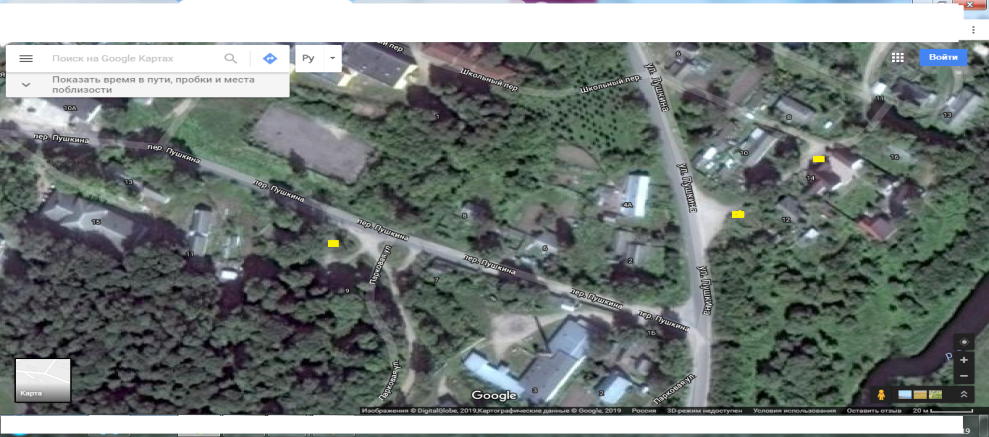 □ – контейнерная площадкаАдрес контейнерной площадки: Смоленская областьХиславичский район п. Хиславичи ул. Пушкина д.№9АГеографические координаты:54.180890, 32.155229Площадь контейнерной площадки, кв.м.6 м2Количество контейнеров/бункеров2 шт.Объем контейнеров/бункеров, куб.м.0,75Адрес контейнерной площадки: Смоленская областьХиславичский район п. Хиславичи ул. Пушкина д.№12Географические координаты: 54.180943, 32.158530Площадь контейнерной площадки, кв.м.6 м2Количество контейнеров/бункеров 1 шт.Объем контейнеров/бункеров, куб.м.0,75Адрес контейнерной площадки: Смоленская областьХиславичский район п. Хиславичи ул. Пушкина д.№15Географические координаты: 54.1812,32.15 66Площадь контейнерной площадки, кв.м.6 м2Количество контейнеров/бункеров2 шт.Объем контейнеров/бункеров, куб.м.0,75                                                                   УТВЕРЖДАЮГлава муниципального образования «Хиславичский район» Смоленской области__________П.П.Шахнов«__» __________2019г.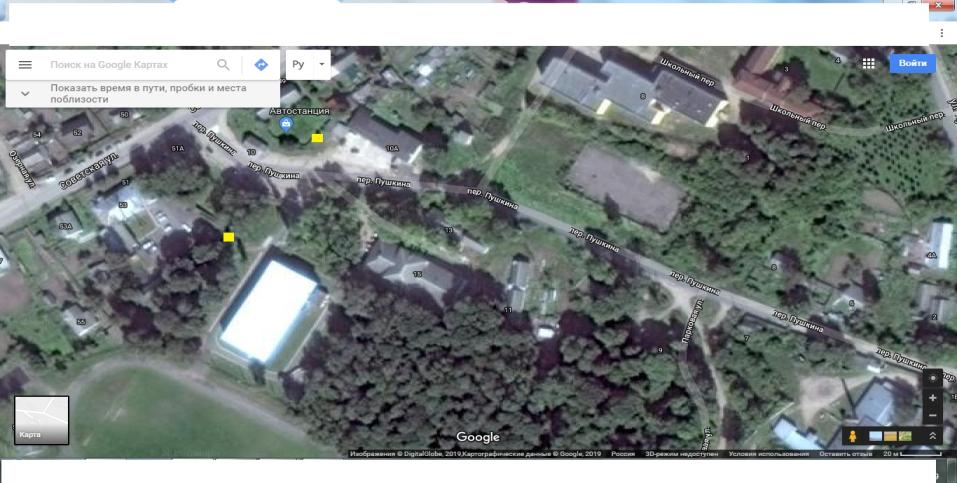 □ – контейнерная площадкаАдрес контейнерной площадки: Смоленская областьХиславичский район п. Хиславичи ул. Пушкина д.№17Географические координаты: 54.180943, 32.158530Площадь контейнерной площадки, кв.м.6 м2Количество контейнеров/бункеров2 шт.Объем контейнеров/бункеров, куб.м.0,75Адрес контейнерной площадки: Смоленская областьХиславичский район п. Хиславичи ул. Пушкина д.№10Географические координаты: 54.180943, 32.158530Площадь контейнерной площадки, кв.м.6 м2Количество контейнеров/бункеров2 шт.Объем контейнеров/бункеров, куб.м.0,75УТВЕРЖДАЮГлава муниципального образования «Хиславичский район» Смоленской области__________П.П.Шахнов«__» __________2019г.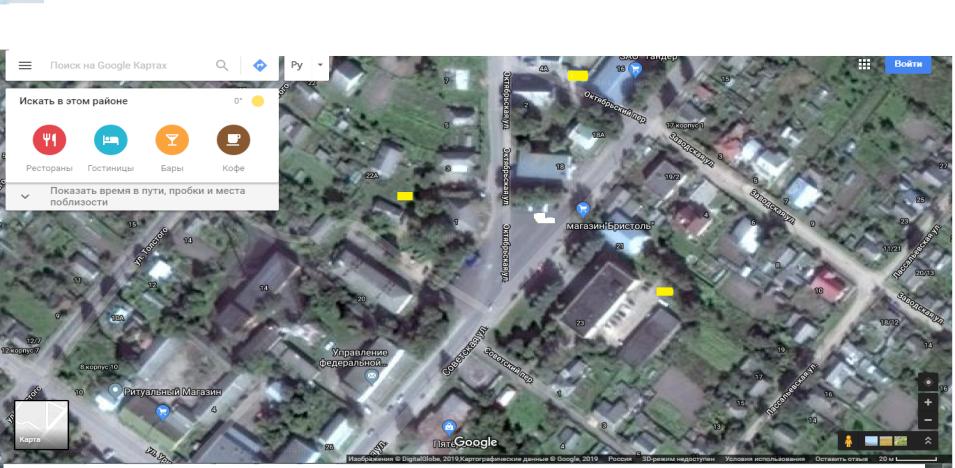 □ – контейнерная площадкаАдрес контейнерной площадки: Смоленская область Хиславичский район п. Хиславичи ул. Советская д.№16Географическиекоординаты:54.180943, 32.158530Площадь контейнерной площадки, кв.м.6 м2Количество контейнеров/бункеров2 шт.Объем контейнеров/бункеров, куб.м.0,75 Адрес контейнерной площадки:Смоленская областьХиславичский район п. Хиславичи ул. Советская д.№20Географические координаты: 54.180943, 32.158530Площадь контейнерной площадки, кв.м.6 м2Количество контейнеров/бункеров2 шт.Объем контейнеров/бункеров, куб.м.0,75Адрес контейнерной площадки:Смоленская областьХиславичский район п. Хиславичи ул. Совестская д.№21Географические координаты: 54.180943, 32.158530Площадь контейнерной площадки, кв.м.6 м2Количество контейнеров/бункеров2 шт.Объем контейнеров/бункеров, куб.м.0,75Глава муниципального образования «Хиславичский район» Смоленской области__________П.П.Шахнов«__» __________2019г.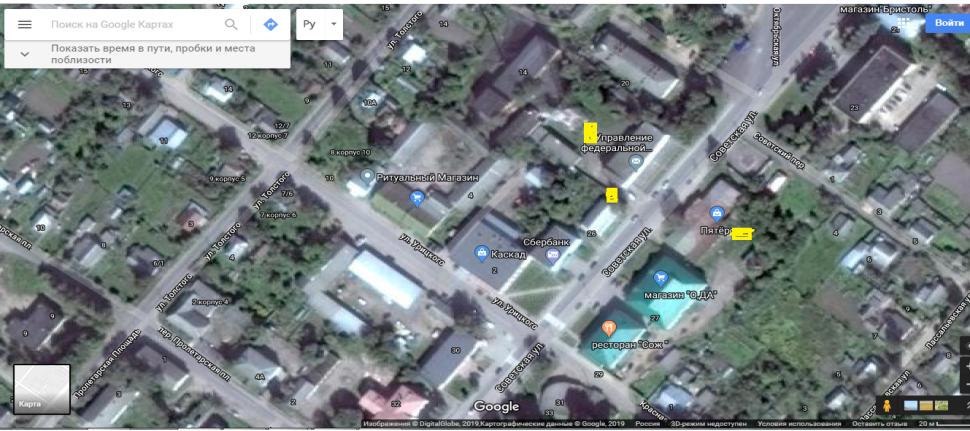 □ – контейнерная площадкаАдрес контейнерной площадки: Смоленская область Хиславичский район п. Хиславичи ул. Советская д.№24Географическиекоординаты54.185475,32.157185Площадь контейнерной площадки, кв.м.5 м2Количество контейнеров/бункеров1 шт.Объем контейнеров/бункеров, куб.м.0,75 Адрес контейнерной площадки: Смоленская область Хиславичский район п. Хиславичи ул. Советская д.№25Географическиекоординаты:54.185117,32.157923Площадь контейнерной площадки, кв.м.8 м2Количество контейнеров/бункеров2 шт.Объем контейнеров/бункеров, куб.м.0,75 Адрес контейнерной площадки:Смоленская область Хиславичский район п. Хиславичи ул. Советская д.№26Географическиекоординаты:54.185228, 32.156930Площадь контейнерной площадки, кв.м.4 м2Количество контейнеров/бункеров 1 шт.Объем контейнеров/бункеров, куб.м.0,75УТВЕРЖДАЮГлава муниципального образования «Хиславичский район» Смоленской области__________П.П.Шахнов«__» __________2019г.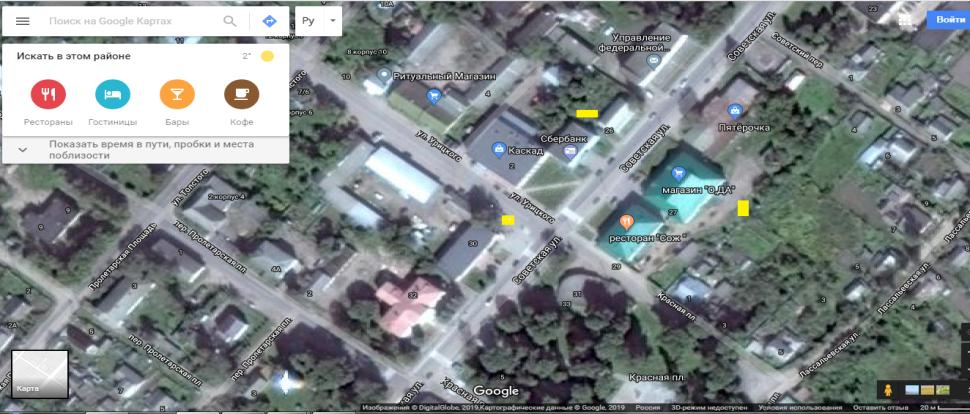 □ – контейнерная площадкаАдрес контейнерной площадки: Смоленская область Хиславичский район п. Хиславичи ул. Советская д.№27Географическиекоординаты:54.184689,32.157850Площадь контейнерной площадки, кв.м.8 м2Количество контейнеров/бункеров2 шт.Объем контейнеров/бункеров, куб.м.0,75 Адрес контейнерной площадки: Смоленская область Хиславичский район п. Хиславичи ул. Советская д.№28Географическиекоординаты:54.185156,32.156708Площадь контейнерной площадки, кв.м.8 м2Количество контейнеров/бункеров2 шт.Объем контейнеров/бункеров, куб.м.0,75 Адрес контейнерной площадки: Смоленская область Хиславичский район п. Хиславичи ул. Советская д.№30Географическиекоординаты:54.184606,32.156137Площадь контейнерной площадки, кв.м.8 м2Количество контейнеров/бункеров2 шт.Объем контейнеров/бункеров, куб.м.0,75 УТВЕРЖДАЮГГлава муниципального образования «Хиславичский район» Смоленской области__________П.П.Шахнов«__» __________2019г.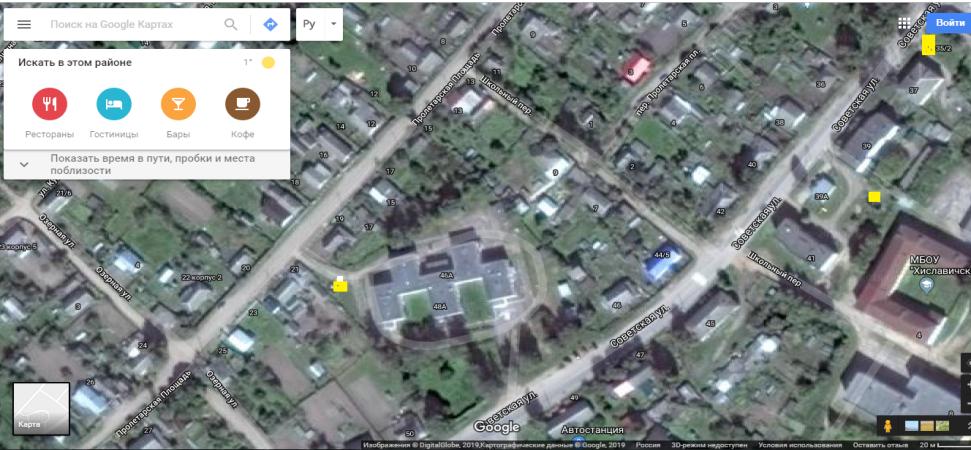 □ – контейнерная площадкаАдрес контейнерной площадки: Смоленская область Хиславичский район п. Хиславичи ул. Советская д.№ 48Географическиекоординаты:54.182466, 32.151105Площадь контейнерной площадки, кв.м.10 м2Количество контейнеров/бункеров3 шт.Объем контейнеров/бункеров, куб.м.0,75Адрес контейнерной площадки: Смоленская область Хиславичский район п. Хиславичи ул. Советская д.№ 39Географическиекоординаты:54.182885,32.155056Площадь контейнерной площадки, кв.м.8 м2Количество контейнеров/бункеров2 шт.Объем контейнеров/бункеров, куб.м.0,75Адресконтейнерной площадки: Смоленская область Хиславичский район п. Хиславичи ул. Советская д.№ 48АГеографическиекоординаты:54.182466, 32.151105Площадь контейнерной площадки, кв.м.10 м2Количество контейнеров/бункеров3 шт.Объем контейнеров/бункеров, куб.м.0,75УТВЕРЖДАЮГлава муниципального образования «Хиславичский район» Смоленской области__________П.П.Шахнов«__» __________2019г.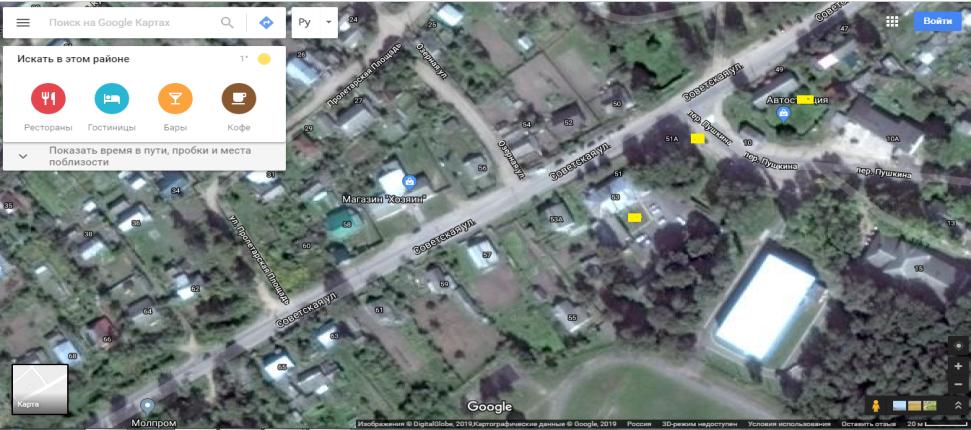 □ –контейнерная площадкаАдрес контейнерной площадки: Смоленская область Хиславичский район п. Хиславичи ул. Советская д.№ 51Географическиекоординаты:54.181522,32.152141Площадь контейнерной площадки, кв.м.2 м2Количество контейнеров/бункеров1 шт.Объем контейнеров/бункеров, куб.м.0,75Адрес контейнерной площадки: Смоленская область Хиславичский район п. Хиславичи ул. Советская д.№ 53Географическиекоординаты:54.181248,32.151789Площадь контейнерной площадки, кв.м.2м2Количество контейнеров/бункеров1 шт.Объем контейнеров/бункеров, куб.м.0,75Адрес контейнерной площадки: Смоленская область Хиславичский район п. Хиславичи ул. Советская д.№ 49Географическиекоординаты:54.181810,32.152972Площадь контейнерной площадки, кв.м.2м2Количество контейнеров/бункеров1 шт.Объем контейнеров/бункеров, куб.м.0,75УТВЕРЖДАЮГлава муниципального образования «Хиславичский район» Смоленской области__________П.П.Шахнов«__» __________2019г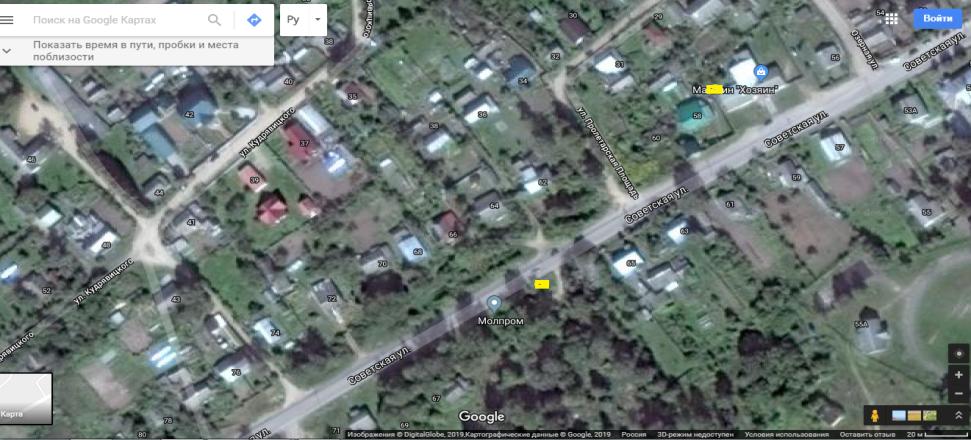 □ –контейнерная площадкаАдрес контейнерной площадки: Смоленская область Хиславичский район п. Хиславичи ул.Советская(ориентир - старое кладбища) Географическиекоординаты:54.180295,32.148484Площадь контейнерной площадки, кв.м.10 м2Количество контейнеров/бункеров2 шт.Объем контейнеров/бункеров, куб.м.0,75Адрес контейнерной площадки: Смоленская область Хиславичский район п. Хиславичи ул. Советская д.№ 58АГеографическиекоординаты:54.181253,32.149748Площадь контейнерной площадки, кв.м.2 м2Количество контейнеров/бункеров1 шОбъем контейнеров/бункеров, куб.м.0,75УТВЕРЖДАЮГлава муниципального образования «Хиславичский район» Смоленской области__________П.П.Шахнов«__» __________2019г.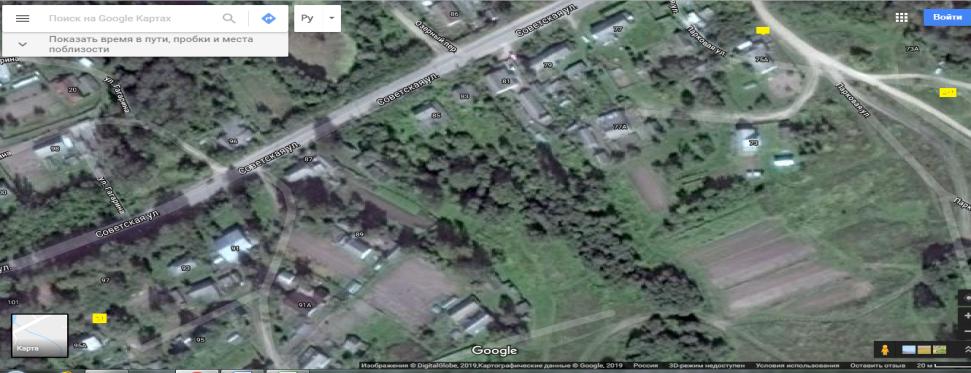 □ –контейнерная площадкаАдрес контейнерной площадки: Смоленская область Хиславичский район п. Хиславичи ул.Советская д.95АГеографическиеКоординаты:54.177560,32.141984Площадь контейнерной площадки, кв.м.2м2Количество контейнеров/бункеров1 шт.Объем контейнеров/бункеров, куб.м.0,75Адрес контейнерной площадки: Смоленская область Хиславичский район п. Хиславичи ул.Советская д.75 Географическиекоординаты:54.179058,32.146978Площадь контейнерной площадки, кв.м.2м2Количество контейнеров/бункеров2 шт.Объем контейнеров/бункеров, куб.м.0,75Адрес контейнерной площадки: Смоленская область Хиславичский район п. Хиславичи ул. ПарковаяГеографическиекоординаты:54.178724,32.148738Площадь контейнерной площадки, кв.м.10 м2Количество контейнеров/бункеров1 открытый бункер.Объем контейнеров/бункеров, 8 куб.м.УТВЕРЖДАЮГлава муниципального образования «Хиславичский район» Смоленской области__________П.П.Шахнов«__» __________2019г.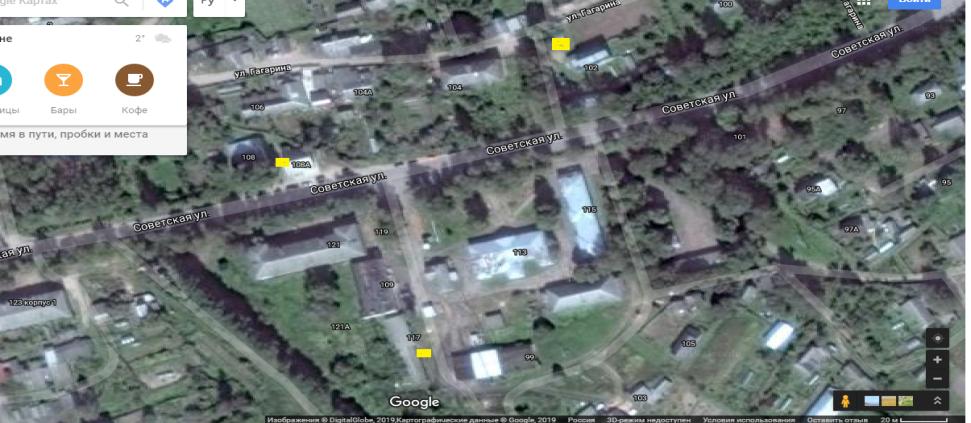 □ –контейнерная площадкаАдрес контейнерной площадки: Смоленская область Хиславичский район п. Хиславичи ул.Советская д.108АГеографическиеКоординаты:54.177555,32.138302Площадь контейнерной площадки, кв.м.2м2Количество контейнеров/бункеров1 шт.Объем контейнеров/бункеров, куб.м.0,75Адрес контейнерной площадки: Смоленская область Хиславичский район п. Хиславичи ул.Советская д.115ГеографическиеКоординаты:54.176633,32.139253Площадь контейнерной площадки, кв.м.8м2Количество контейнеров/бункеров 3 шт.Объем контейнеров/бункеров, куб.м.0,75Адрес контейнерной площадки: Смоленская область Хиславичский район п. Хиславичи ул.Советская д.102ГеографическиеКоординаты:54.178106,32.140148Площадь контейнерной площадки, кв.м.10 м2Количество контейнеров/бункеров1 сога.Объем контейнеров/бункеров, куб.м.8УТВЕРЖДАЮГлава муниципального образования «Хиславичский район» Смоленской области__________П.П.Шахнов«__» __________2019г.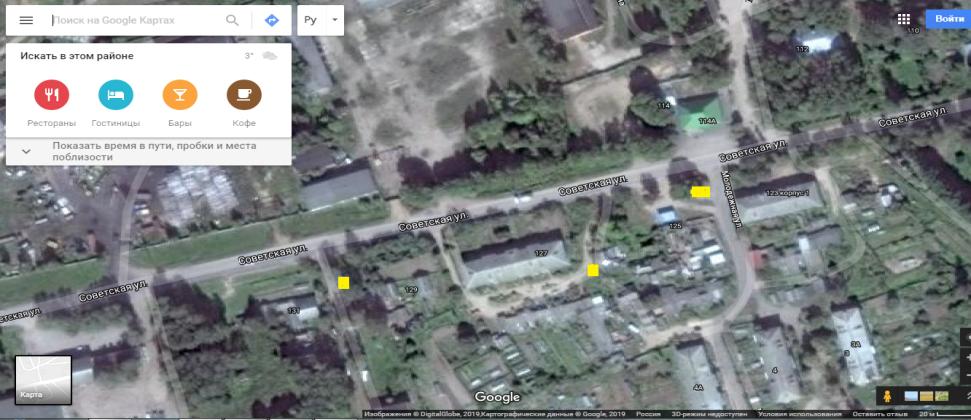 □ –контейнерная площадкаАдрес контейнерной площадки: Смоленская область Хиславичский район п. Хиславичи ул.Советская д.131ГеографическиеКоординаты:54.176416,32.133349Площадь контейнерной площадки, кв.м.2м2Количество контейнеров/бункеров1 шт.Объем контейнеров/бункеров, куб.м.0,75Адрес контейнерной площадки: Смоленская область Хиславичский район п. Хиславичи ул.Советская д.127ГеографическиеКоординаты:54.176369,32.134282Площадь контейнерной площадки, кв.м.10 м2Количество контейнеров/бункеров4 шт.Объем контейнеров/бункеров, куб.м.0,75Адрес контейнерной площадки: Смоленская область Хиславичский район п. Хиславичи ул.Советская д.123ГеографическиеКоординаты:54.181175, 32.152421Площадь контейнерной площадки, кв.м.4м2Количество контейнеров/бункеров 2 шт.Объем контейнеров/бункеров, куб.м.0,75УТВЕРЖДАЮГлава муниципального образования «Хиславичский район» Смоленской области__________П.П.Шахнов«__» __________2019г.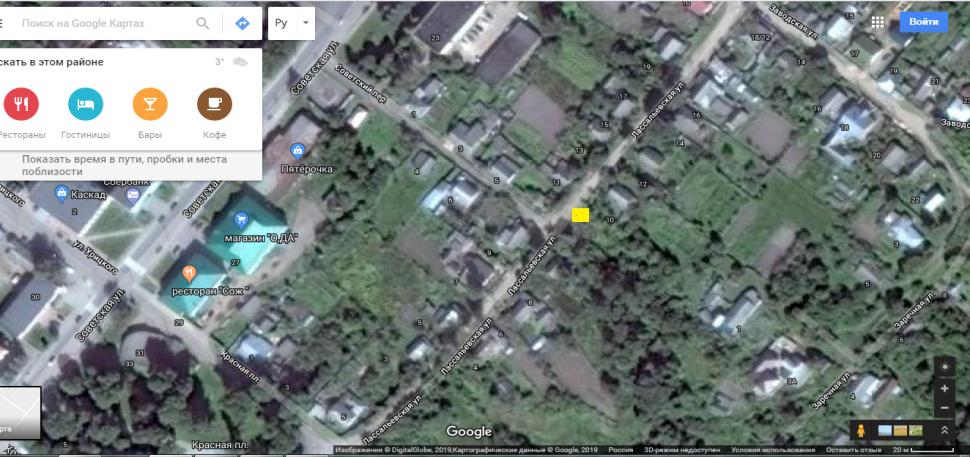 □–контейнерная площадкаАдрес контейнерной площадки: Смоленская область Хиславичский район п. Хиславичи ул.Лассальевская д.10Географические54.184857, 32.159839Координаты:Площадь контейнерной площадки, кв.м.4 м2Количество контейнеров/бункеров 2 шт.Объем контейнеров/бункеров, куб.м.0,75УТВЕРЖДАЮГлава муниципального образования «Хиславичский район» Смоленской области__________П.П.Шахнов«__» __________2019г.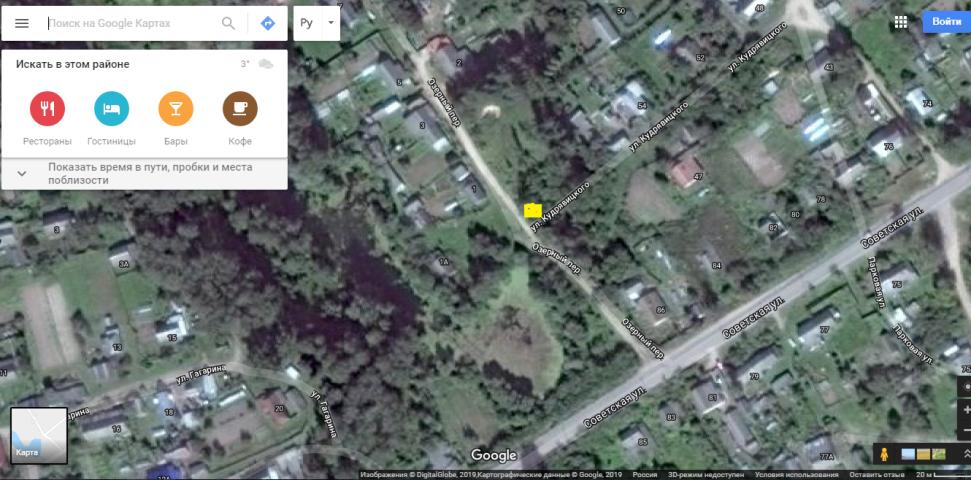 □–контейнерная площадкаАдрес контейнерной площадки: Смоленская область Хиславичский район п. Хиславичи пер. Озерный д.5Географические54.179727,32.143655Координаты:Площадь контейнерной площадки, кв.м.2 м2Количество контейнеров/бункеров 1 шт.Объем контейнеров/бункеров, куб.м.0,75УТВЕРЖДАЮГлава муниципального образования «Хиславичский район» Смоленской области__________П.П.Шахнов«__» __________2019г.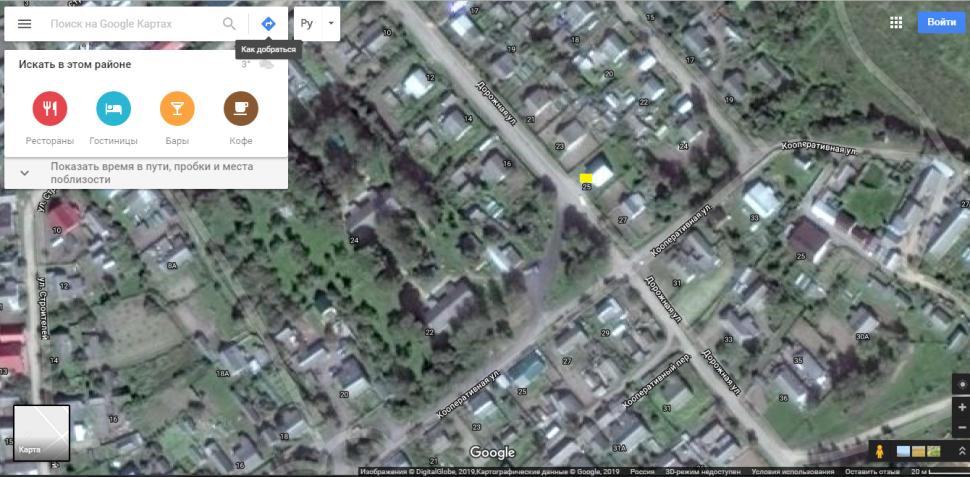 □–контейнерная площадкаАдрес контейнерной площадки: Смоленская область Хиславичский район п. Хиславичи ул.Дорожная д.25Географические54.193428,32.164317Координаты:Площадь контейнерной площадки, кв.м.2 м2Количество контейнеров/бункеров 1 шт.Объем контейнеров/бункеров, куб.м.0,75УТВЕРЖДАЮГлава муниципального образования «Хиславичский район» Смоленской области__________П.П.Шахнов«__» __________2019г.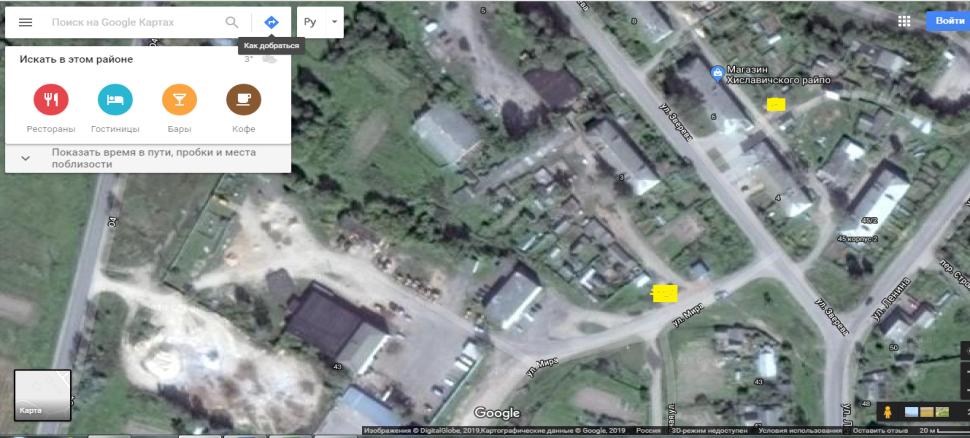 □–контейнерная площадкаАдрес контейнерной площадки: Смоленская область Хиславичский район п. Хиславичи ул.Зверева д.3Географические54.194629,32.157497Координаты:Площадь контейнерной площадки, кв.м.5 м2Количество контейнеров/бункеров2 шт.Объем контейнеров/бункеров, куб.м.0,75Адрес контейнерной площадки: Смоленская область Хиславичский район п. Хиславичи ул.Зверева д.4Географические54.195445,32.158240Координаты:Площадь контейнерной площадки, кв.м.10 м2Количество контейнеров/бункеров4 шт.Объем контейнеров/бункеров, куб.м.0,75УТВЕРЖДАЮГлава муниципального образования «Хиславичский район» Смоленской области__________П.П.Шахнов«__» __________2019г.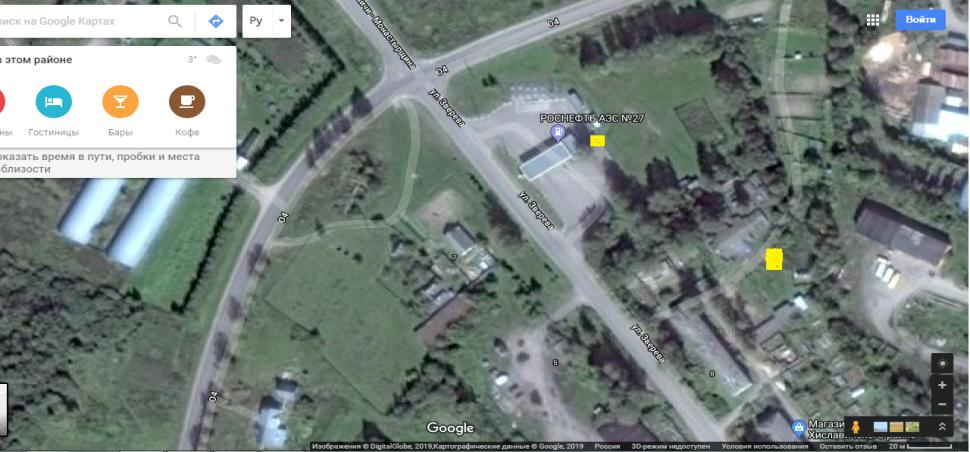 □–контейнерная площадкаАдрес контейнерной площадки: Смоленская область Хиславичский район п. Хиславичи ул.Зверева д.10Географические54.196974,32.156421Координаты:Площадь контейнерной площадки, кв.м.4 м2Количество контейнеров/бункеров 1 шт.Объем контейнеров/бункеров, куб.м.0,75Адрес контейнерной площадки: Смоленская область Хиславичский район п. Хиславичи ул.Зверева д.8Географические54.196455,32.157714Координаты:Площадь контейнерной площадки, кв.м.4 м2Количество контейнеров/бункеров 1 шт.Объем контейнеров/бункеров, куб.м.0,75УТВЕРЖДАЮГлава муниципального образования «Хиславичский район» Смоленской области__________П.П.Шахнов«__» __________2019г.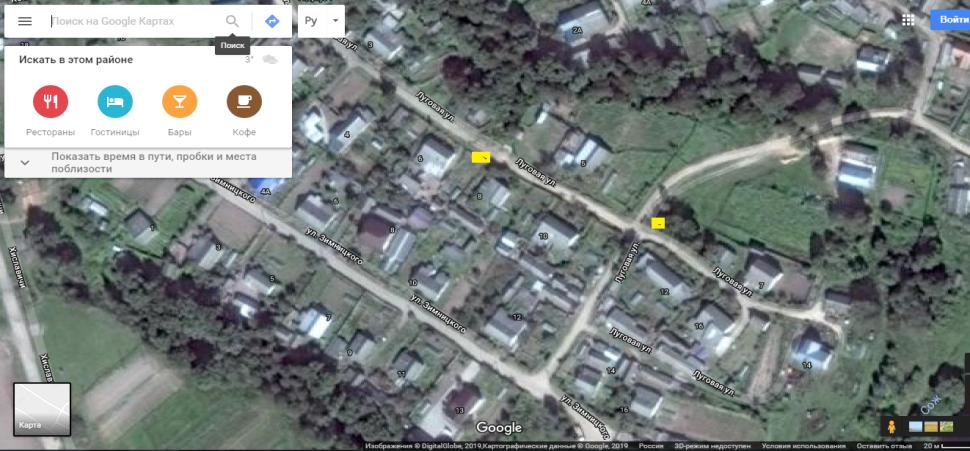 □–контейнерная площадкаАдрес контейнерной площадки: Смоленская область Хиславичский район п. Хиславичи ул.Луговая 8Географические54.173418,32.13 4666Координаты:Площадь контейнерной площадки, кв.м.4 м2Количество контейнеров/бункеров 1 шт.Объем контейнеров/бункеров, куб.м.0,75Адрес контейнерной площадки: Смоленская область Хиславичский район п. Хиславичи ул.Луговая д.12Географические54.173108,32.135916Координаты:Площадь контейнерной площадки, кв.м.4 м2Количество контейнеров/бункеров 1 шт.Объем контейнеров/бункеров, куб.м.0,75УТВЕРЖДАЮГлава муниципального образования «Хиславичский район» Смоленской области__________П.П.Шахнов«__» __________2019г.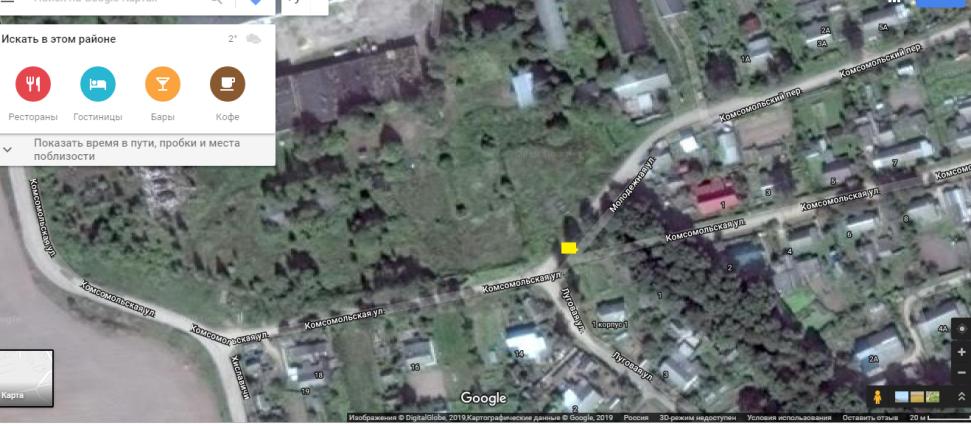 □–контейнерная площадкаАдрес контейнерной площадки: Смоленская область Хиславичский район п. Хиславичи ул.Комсомольская д.1Географические54.174691,32.133493Координаты:Площадь контейнерной площадки, кв.м.4 м2Количество контейнеров/бункеров 1 шт.Объем контейнеров/бункеров, куб.м.0,75УТВЕРЖДАЮГлава муниципального образования «Хиславичский район» Смоленской области__________П.П.Шахнов«__» __________2019г.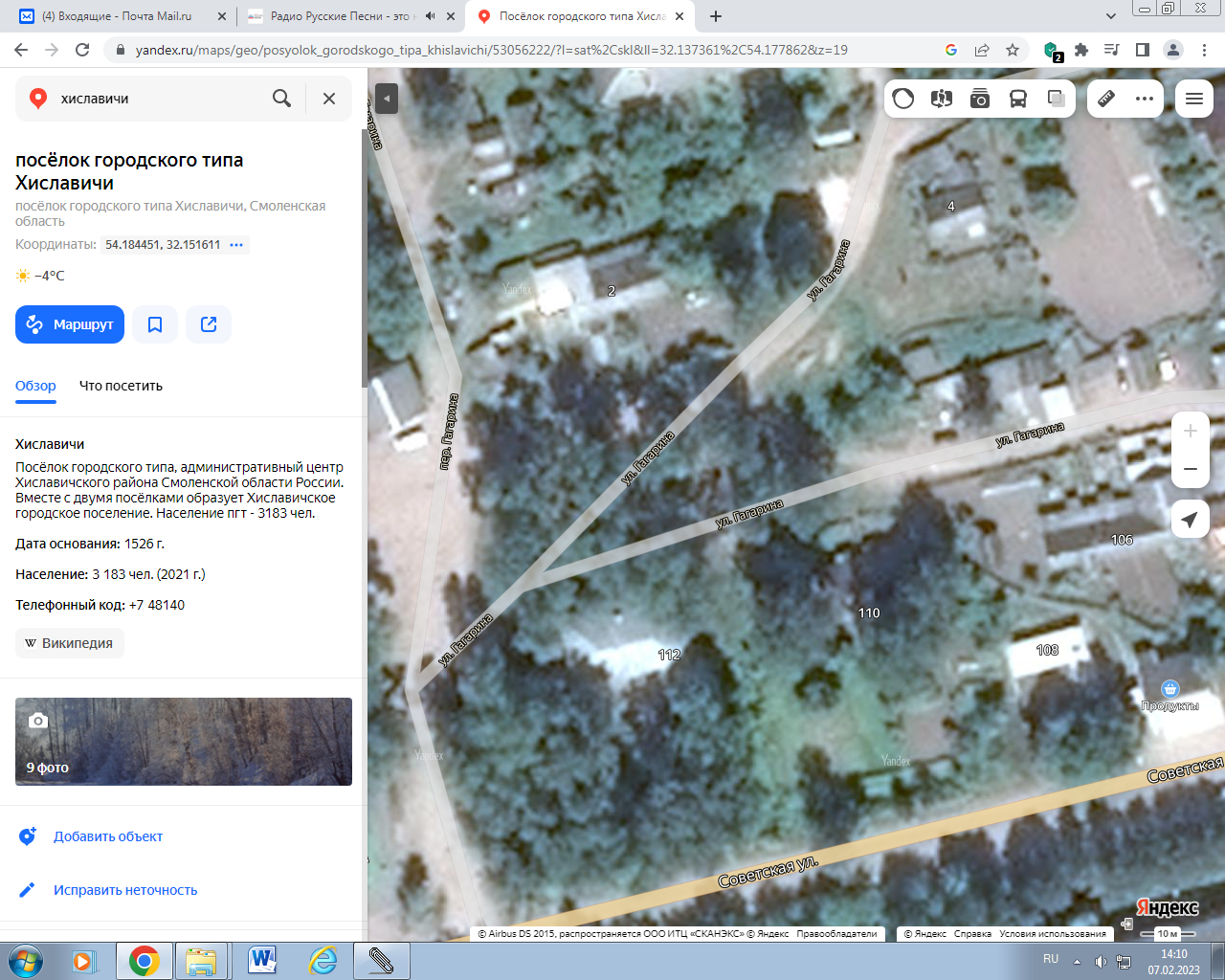 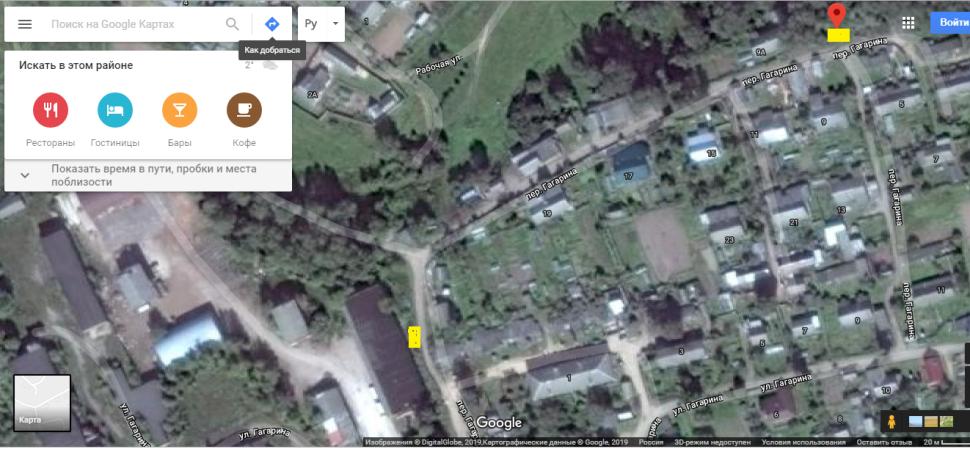 □–контейнерная площадкаАдрес контейнерной площадки: Смоленская область Хиславичский район п. Хиславичи пер.Гагарина д.19Географические54.178815,32.135947Координаты:Площадь контейнерной площадки, кв.м.4 м2Количество контейнеров/бункеров 2 шт.Объем контейнеров/бункеров, куб.м.0,75Адрес контейнерной площадки: Смоленская область Хиславичский район п. Хиславичи пер.Гагарина д9Географические54.180118,32.139000Координаты:Площадь контейнерной площадки, кв.м.4 м2Количество контейнеров/бункеров 2 шт.Объем контейнеров/бункеров, куб.м.0,75УТВЕРЖДАЮГлава муниципального образования «Хиславичский район» Смоленской области__________П.П.Шахнов«__» __________2019г.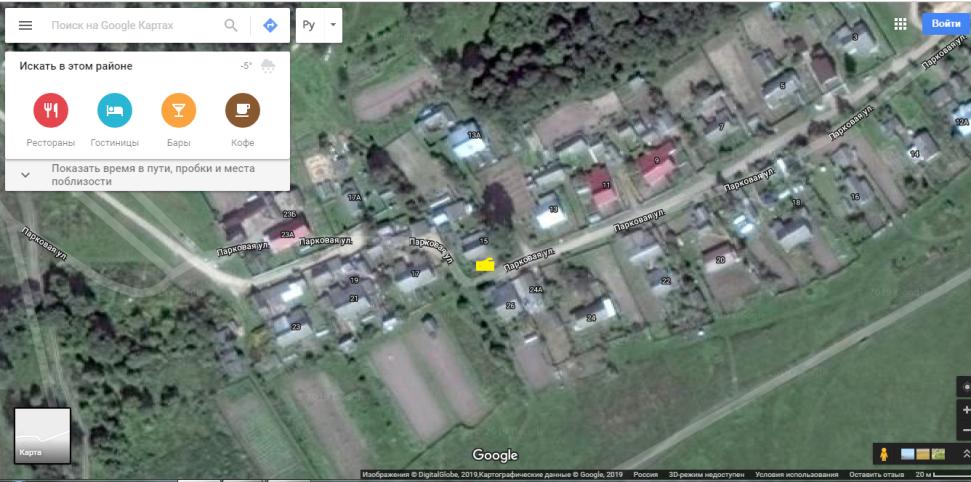 □ –контейнерная площадкаАдрес контейнерной площадки: Смоленская область Хиславичский район п. Хиславичи ул.Парковая д.24АГеографические54.178059,32.151734Координаты:Площадь контейнерной площадки, кв.м.4 м2Количество контейнеров/бункеров 2штОбъем контейнеров/бункеров, куб.м.0,75                                                                                                                                                                                    УТВЕРЖДАЮГлава муниципального образования «Хиславичский район» Смоленской области__________П.П.Шахнов«__» __________2019г.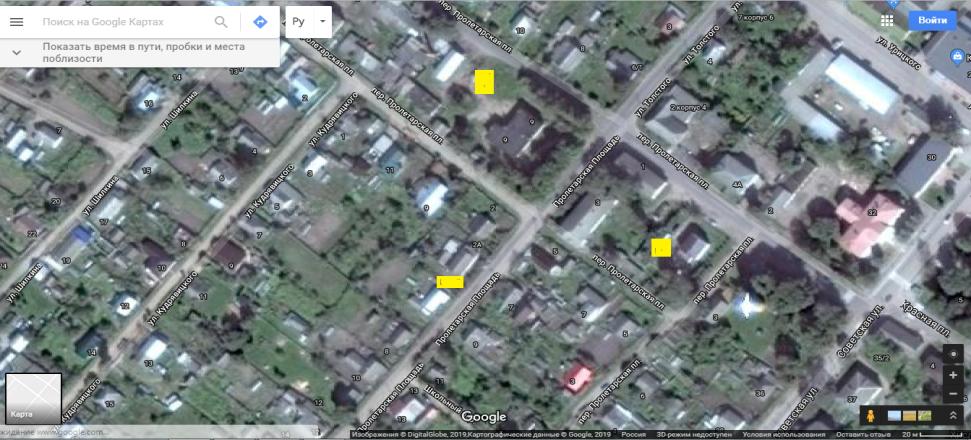 □ –контейнерная площадкаАдрес контейнерной площадки: Смоленская область Хиславичский район п. Хиславичи пер. Пролетарская площадь д.3Географические54.184227,32.153724Координаты:Площадь контейнерной площадки, кв.м.4 м2Количество контейнеров/бункеров 2 шт.Объем контейнеров/бункеров, куб.м.0,75Адрес контейнерной площадки: Смоленская область Хиславичский район п. Хиславичи ул.Пролетарская д.4Географические54.183891, 32.152324Координаты:Площадь контейнерной площадки, кв.м.4 м2Количество контейнеров/бункеров 2 шт.Объем контейнеров/бункеров, куб.м.0,75Адрес контейнерной площадки: Смоленская область Хиславичский район п. Хиславичи ул.Пролетарская площадь д.5Географические54.184079,32.154008Координаты:Площадь контейнерной площадки, кв.м.4 м2Количество контейнеров/бункеров 2 шт.Объем контейнеров/бункеров, куб.м.0,75УТВЕРЖДАЮГлава муниципального образования «Хиславичский район» Смоленской области__________П.П.Шахнов«__» __________2019г.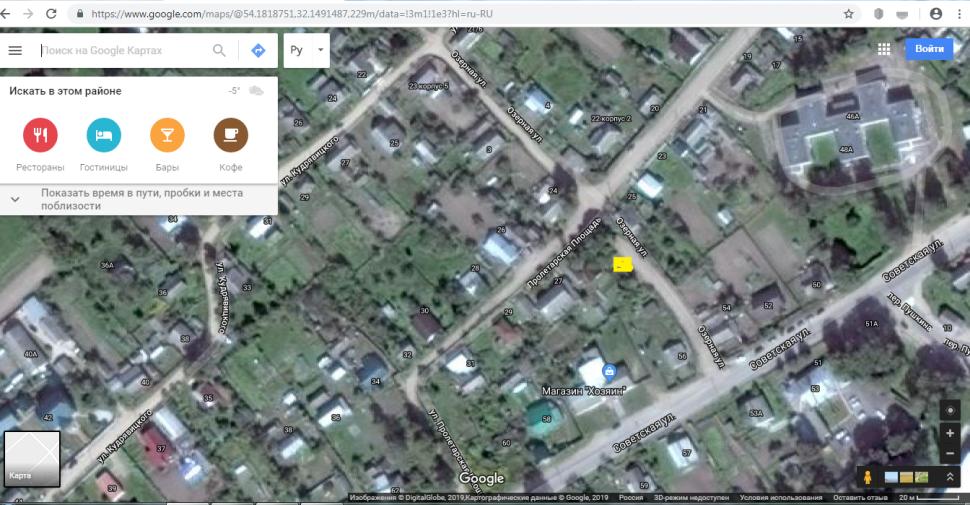 □ –контейнерная площадкаАдрес контейнерной площадки: Смоленская область Хиславичский район п. Хиславичи ул.Пролетарская д.27Географическиекоординаты:54.181872,32.150243Площадь контейнерной площадки, кв.м.4 м2Количество контейнеров/бункеров 2 шт.Объем контейнеров/бункеров, куб.м.0,75УТВЕРЖДАЮГлава муниципального образования «Хиславичский район» Смоленской области__________П.П.Шахнов«__» __________2019г.Схема мест (площадок) накопления твердых коммунальных отходов на территории муниципального образования Хиславичское городское поселение Хиславичского района Смоленской области 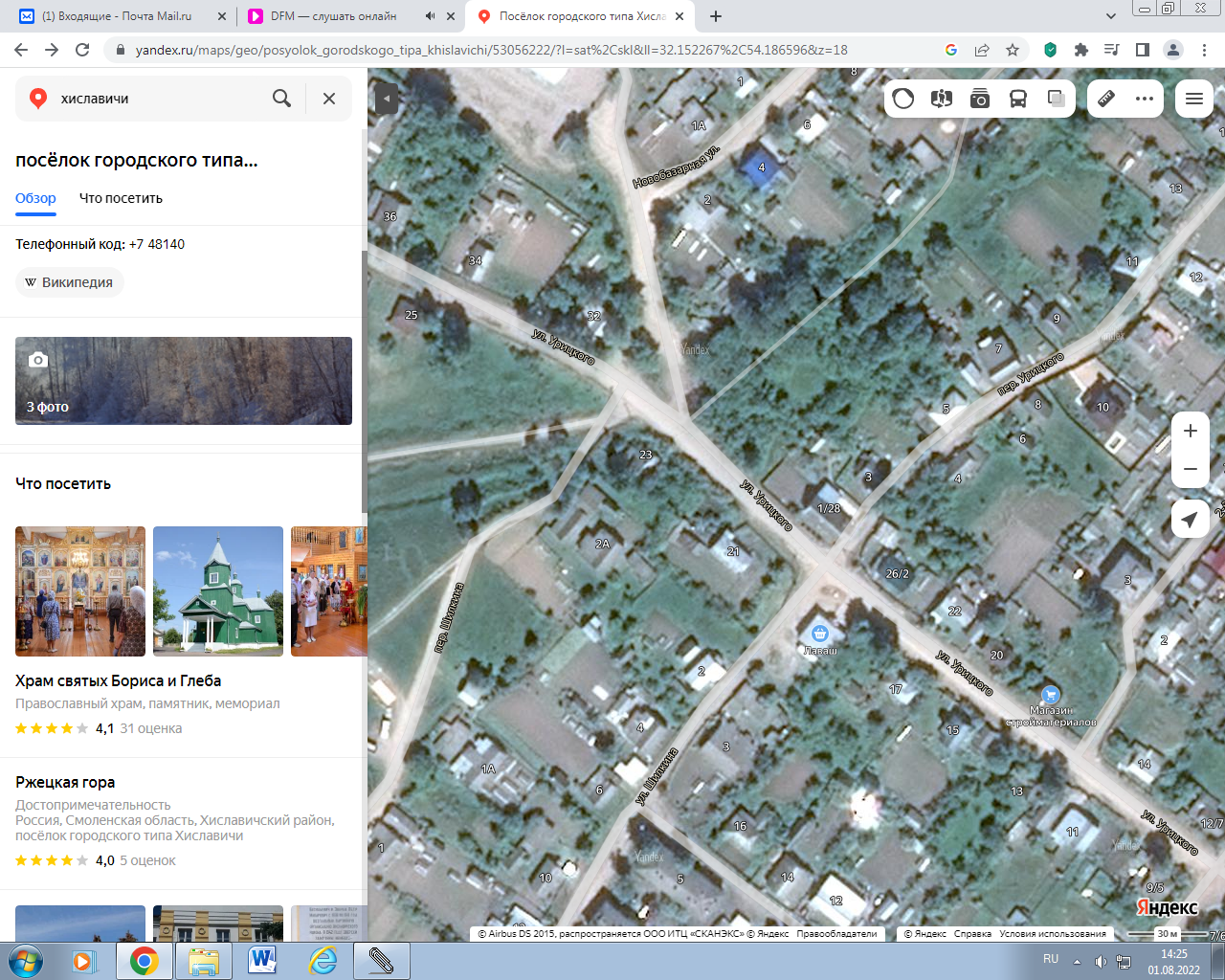 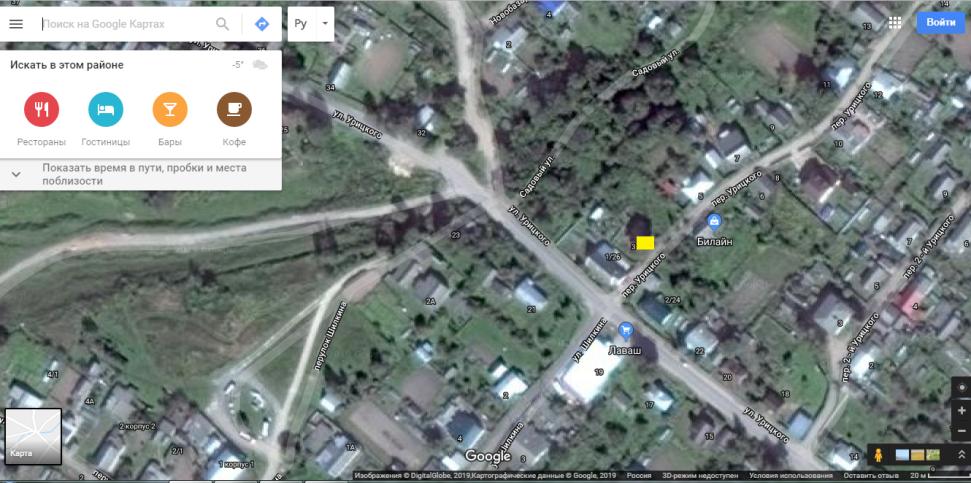 □ –контейнерная площадкаАдрес контейнерной площадки: Смоленская область Хиславичский район п. Хиславичи 2-й пер.Урицкого д.3Географическиекоординаты:54.186714,32.152660Площадь контейнерной площадки, кв.м.4 м2Количество контейнеров/бункеров2 шт.Объем контейнеров/бункеров, куб.м.0,75УТВЕРЖДАЮГлава муниципального образования «Хиславичский район» Смоленской области__________П.П.Шахнов«__» __________2019г.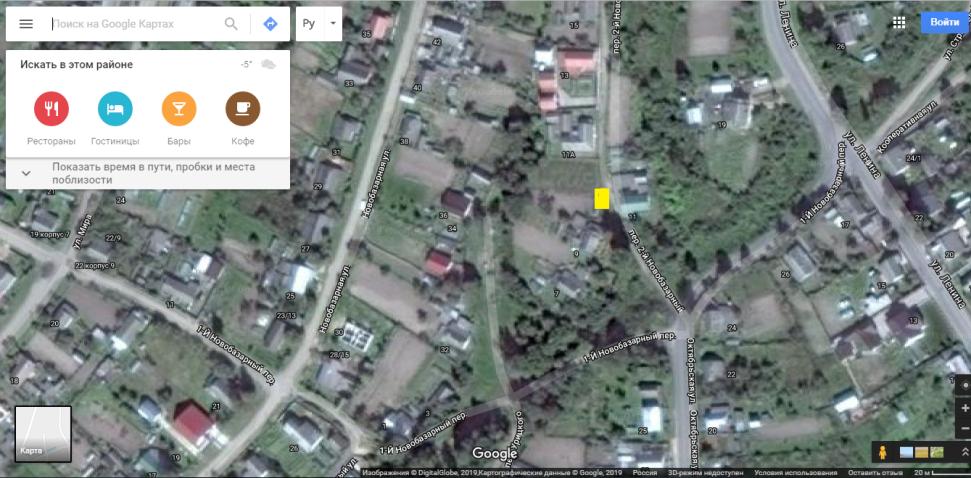 □ –контейнерная площадкаАдрес контейнерной площадки: Смоленская область Хиславичский район п. Хиславичи 2-й пер.Новобазарный д.3Географическиекоординаты54.190498,32.157508:Площадь контейнерной площадки, кв.м.6 м2Количество контейнеров/бункеров3 шт.Объем контейнеров/бункеров, куб.м.0,75                                                                                                                                                                                                                                                                        УТВЕРЖДАЮГлава муниципального образования «Хиславичский район» Смоленской области__________П.П.Шахнов«__» __________2019г.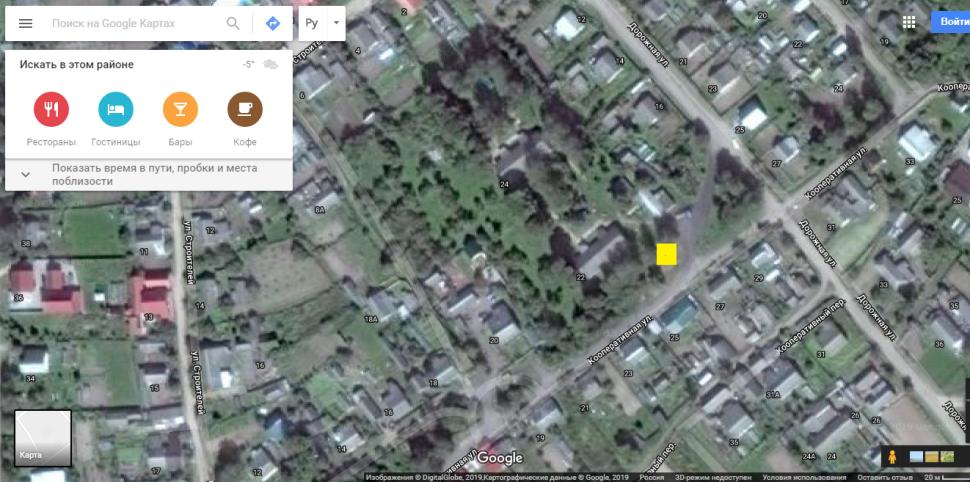 □ –контейнерная площадкаАдрес контейнерной площадки: Смоленская область Хиславичский район п. Хиславичи ул.Кооперативная д.24Географические координаты:54.192944,32.163630Площадь контейнерной площадки, кв.м.4 м2Количество контейнеров/бункеров2 шт.Объем контейнеров/бункеров, куб.м.0,75УТВЕРЖДАЮГлава муниципального образования «Хиславичский район» Смоленской области__________П.П.Шахнов«__» __________2019г.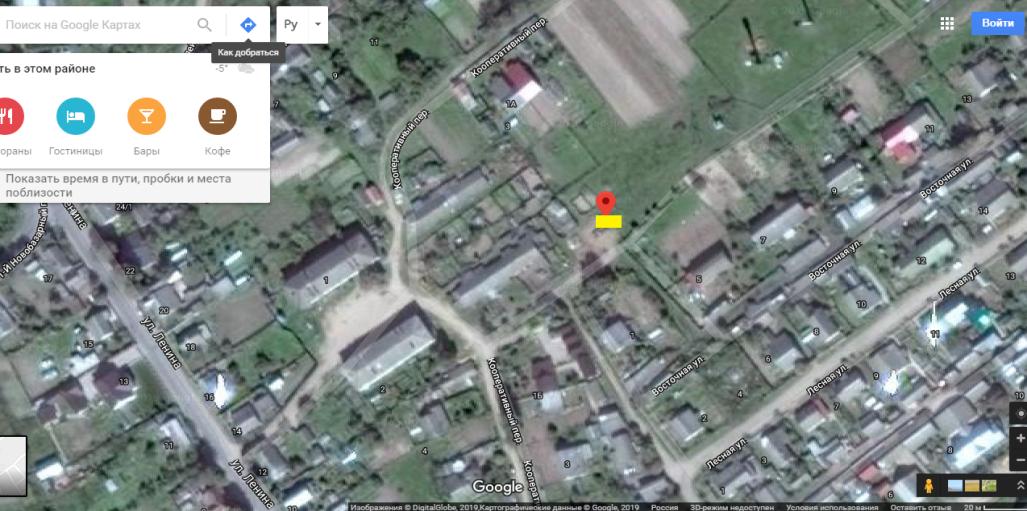 □ –контейнерная площадкаАдрес контейнерной площадки: Смоленская область Хиславичский район п. Хиславичи пер.Кооперативный д.2Географические54.190635,32.163009Координаты:Площадь контейнерной площадки, кв.м10 м2Количество контейнеров/бункеров2/, 1 .Объем контейнеров/бункеров, куб.м.0,75/8УТВЕРЖДАЮГлава муниципального образования «Хиславичский район» Смоленской области__________П.П.Шахнов«__» __________2019г.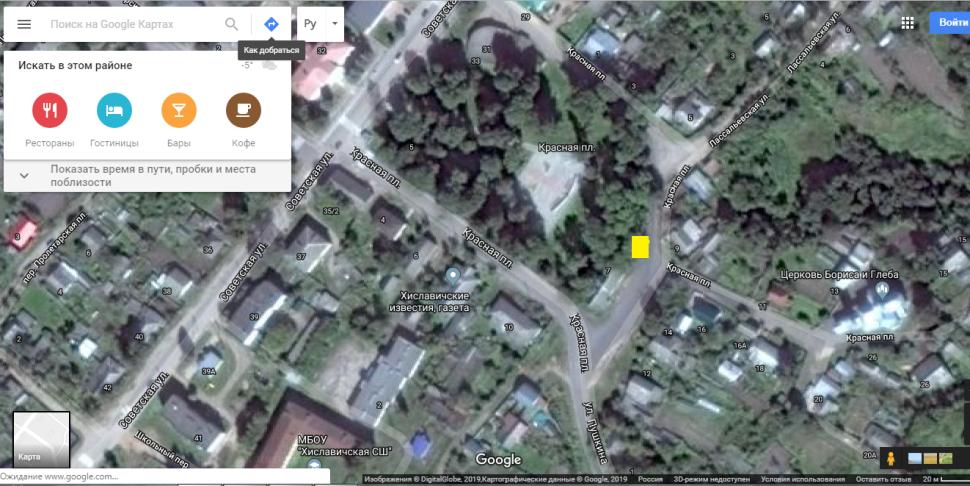 □ –контейнерная площадкаАдрес контейнерной площадки: Смоленская область Хиславичский район п. Хиславичи ул.Кр.Площадь д.9Географические54.190635,32.163009Координаты:Площадь контейнерной площадки, кв.м4 м2Количество контейнеров/бункеров1 .Объем контейнеров/бункеров, куб.м.0,75УТВЕРЖДАЮГлава муниципального образования «Хиславичский район» Смоленской области__________П.П.Шахнов«__» __________2019г.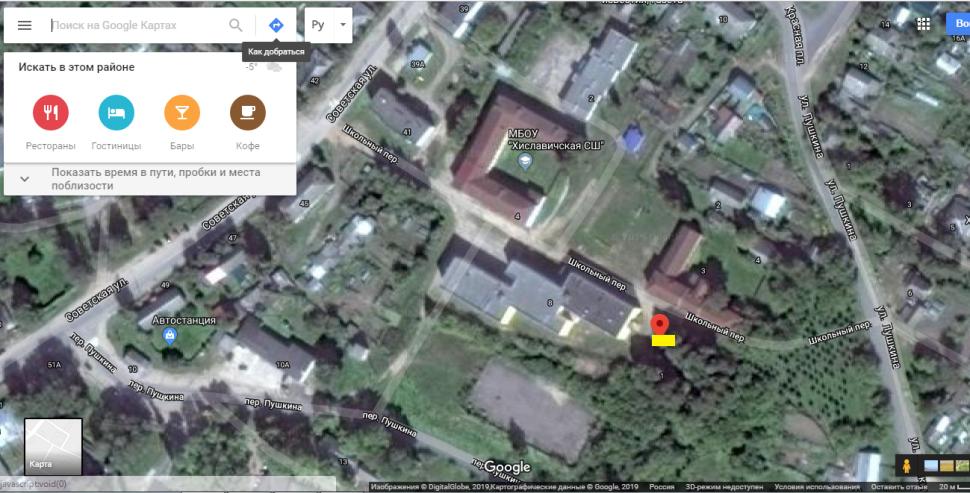 □ –контейнерная площадкаАдрес контейнерной площадки: Смоленская область Хиславичский район п. Хиславичи пер.Школьный д.4Географические54.181694,32.156393Координаты:Площадь контейнерной площадки, кв.м6 м2Количество контейнеров/бункеров3 .Объем контейнеров/бункеров, куб.м.0,75УТВЕРЖДАЮГлава муниципального образования «Хиславичский район» Смоленской области__________П.П.Шахнов«__» __________2019г.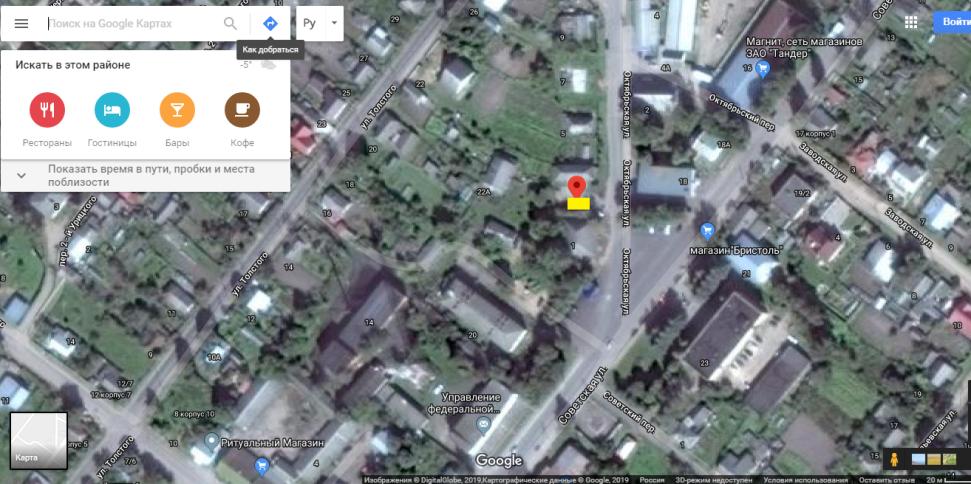 □ –контейнерная площадкаАдрес контейнерной площадки: Смоленская область Хиславичский район п. Хиславичи ул.Октябрьская д.1Географическиекоординаты:54.186353, 32.157924Площадь контейнерной площадки, кв.м4 м2Количество контейнеров/бункеров2.Объем контейнеров/бункеров, куб.м.0,75УТВЕРЖДАЮГлава муниципального образования «Хиславичский район» Смоленской области__________П.П.Шахнов«__» __________2019г.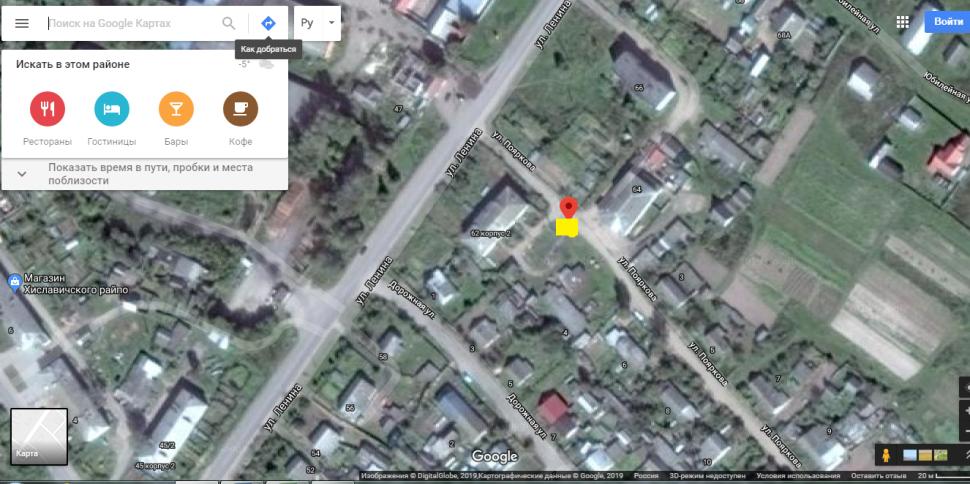 □ –контейнерная площадкаАдрес контейнерной площадки: Смоленская область Хиславичский район п. Хиславичи ул.Ленина д.64Географическиекоординаты: 54.195909,32.161927Площадь контейнерной площадки, кв.м12 м2Количество контейнеров/бункеров5.Объем контейнеров/бункеров, куб.м.0,75УТВЕРЖДАЮГлава муниципального образования «Хиславичский район» Смоленской области__________П.П.Шахнов«__» __________2019г.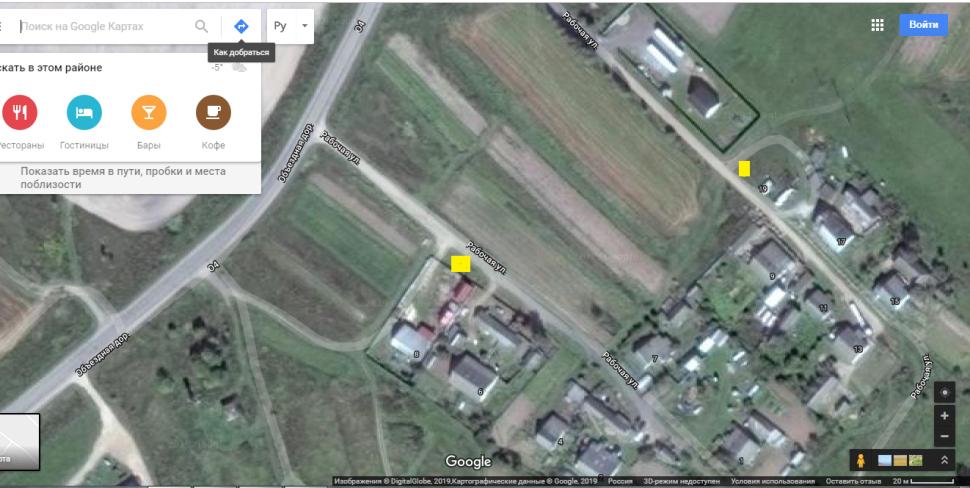 □ –контейнерная площадкаАдрес контейнерной площадки: Смоленская область Хиславичский район п. Хиславичи ул.Рабочая д.8Географическиекоординаты:54.181034,32.133462Площадь контейнерной площадки, кв.м4 м2Количество контейнеров/бункеров 1.Объем контейнеров/бункеров, куб.м.0,75Адрес контейнерной площадки: Смоленская область Хиславичский район п. Хиславичи улРабочая д.19Географическиекоординаты:54.181479,32.135480Площадь контейнерной площадки, кв.м4 м2Количество контейнеров/бункеров1Объем контейнеров/бункеров, куб.м.0,75УТВЕРЖДАЮГлава муниципального образования «Хиславичский район» Смоленской области__________П.П.Шахнов«__» __________2019г.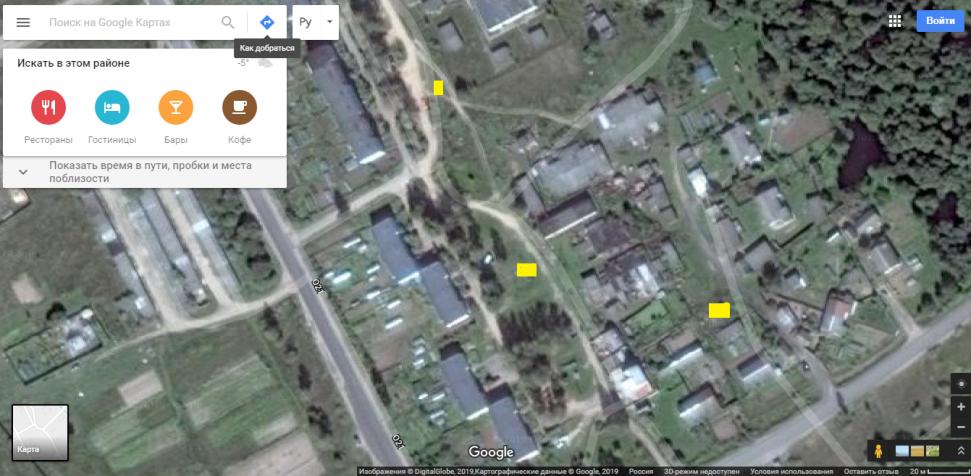 □ –контейнерная площадкаАдрес контейнерной площадки: Смоленская область Хиславичский район п. Хиславичи улБерестнева д.25Географическиекоординаты:54.168722,32.162495Площадь контейнерной площадки, кв.м4 м2Количество контейнеров/бункеров2.шт.Объем контейнеров/бункеров, куб.м.0,75Адрес контейнерной площадки: Смоленская область Хиславичский район п. Хиславичи ул.Берестнева д.22Географическиекоординаты:54.167690,32.163503Площадь контейнерной площадки, кв.м10 м2Количество контейнеров/бункеров 4.шт.Объем контейнеров/бункеров, куб.м.0,75Адрес контейнерной площадки: Смоленская область Хиславичский район п. Хиславичи ул.Боровая д.6Географическиекоординаты:54.167746,32.164600Площадь контейнерной площадки, кв.м4 м2Количество контейнеров/бункеров 1.шт.Объем контейнеров/бункеров, куб.м.0,75УТВЕРЖДАЮГлава муниципального образования «Хиславичский район» Смоленской области__________П.П.Шахнов«__» __________2019г.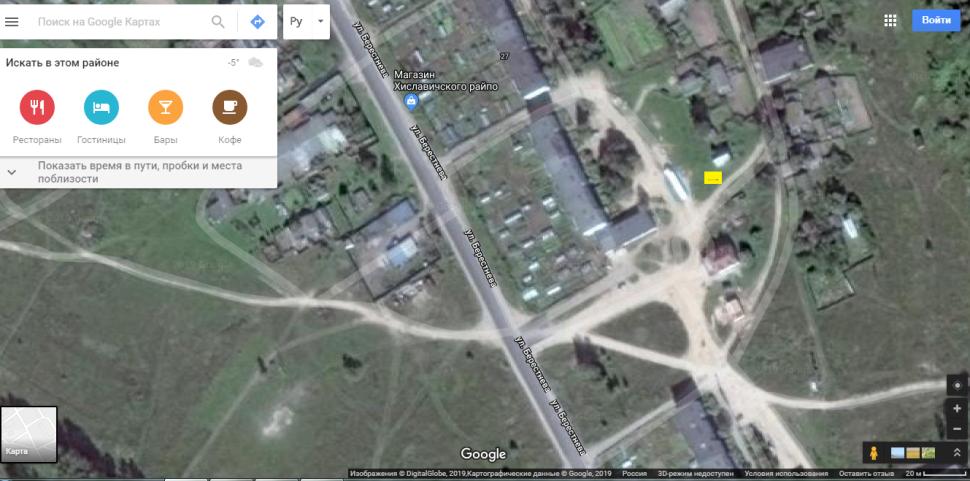 □ –контейнерная площадкаАдрес контейнерной площадки: Смоленская область Хиславичский район п. Хиславичи улБерестнева д.25 АГеографическиекоординаты:54.170477,32.161331Площадь контейнерной площадки, кв.м8 м2Количество контейнеров/бункеров 4.шт.Объем контейнеров/бункеров, куб.м.0,75УТВЕРЖДАЮГлава муниципального образования «Хиславичский район» Смоленской области__________П.П.Шахнов«__» __________2019г.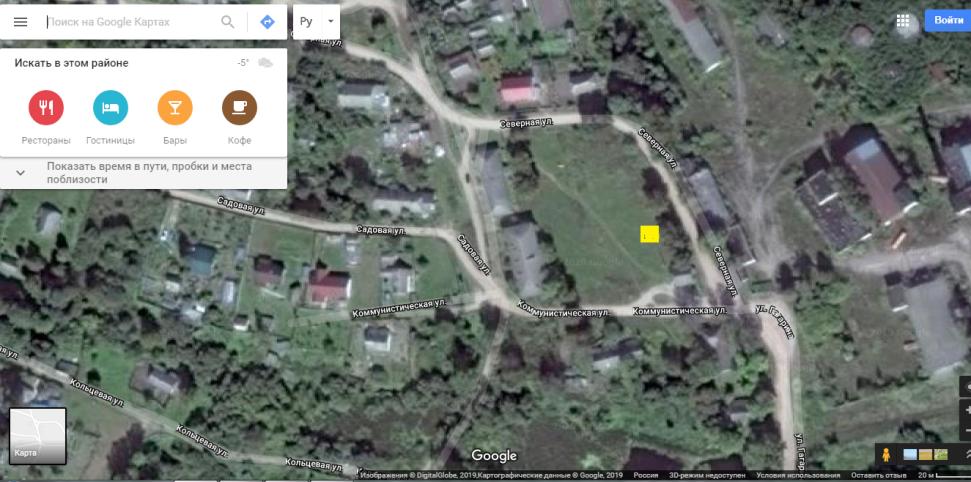 □ –контейнерная площадкаАдрес контейнерной площадки: Смоленская область Хиславичский район п. Фролово ул.Северная д.1Географическиекоординаты:54.215039,32.174689Площадь контейнерной площадки, кв.м5 м2Количество контейнеров/бункеров 2.шт.Объем контейнеров/бункеров, куб.м.0,75УТВЕРЖДАЮГлава муниципального образования «Хиславичский район» Смоленской области__________П.П.Шахнов«__» __________2019г.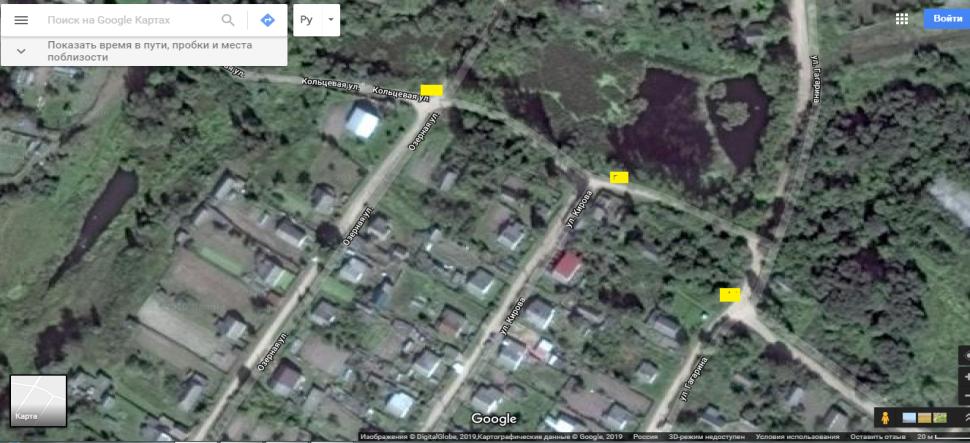 □ –контейнерная площадкаАдрес контейнерной площадки: Смоленская область Хиславичский район п. Фроловоул. ОзернаяГеографическиекоординаты54.214038, 32.172998Площадь контейнерной площадки, кв.м8 м2Количество контейнеров/бункеров 4.шт.Объем контейнеров/бункеров, куб.м.0,75Адрес контейнерной площадки: Смоленская область Хиславичский район п. Фроловоул.Кирова д.1Географическиекоординаты:54.213667,32.174179Площадь контейнерной площадки, кв.м4 м2Количество контейнеров/бункеров 2.шт.Объем контейнеров/бункеров, куб.м.0,75Адрес контейнерной площадки: Смоленская область Хиславичский район п. Фроловоул.Гагарина д.1Географическиекоординаты:54.211107,32.172795Площадь контейнерной площадки, кв.м4 м2Количество контейнеров/бункеров 2.шт.Объем контейнеров/бункеров, куб.м.0,75УТВЕРЖДАЮГлава муниципального образования «Хиславичский район» Смоленской области__________П.П.Шахнов«__» __________2019г.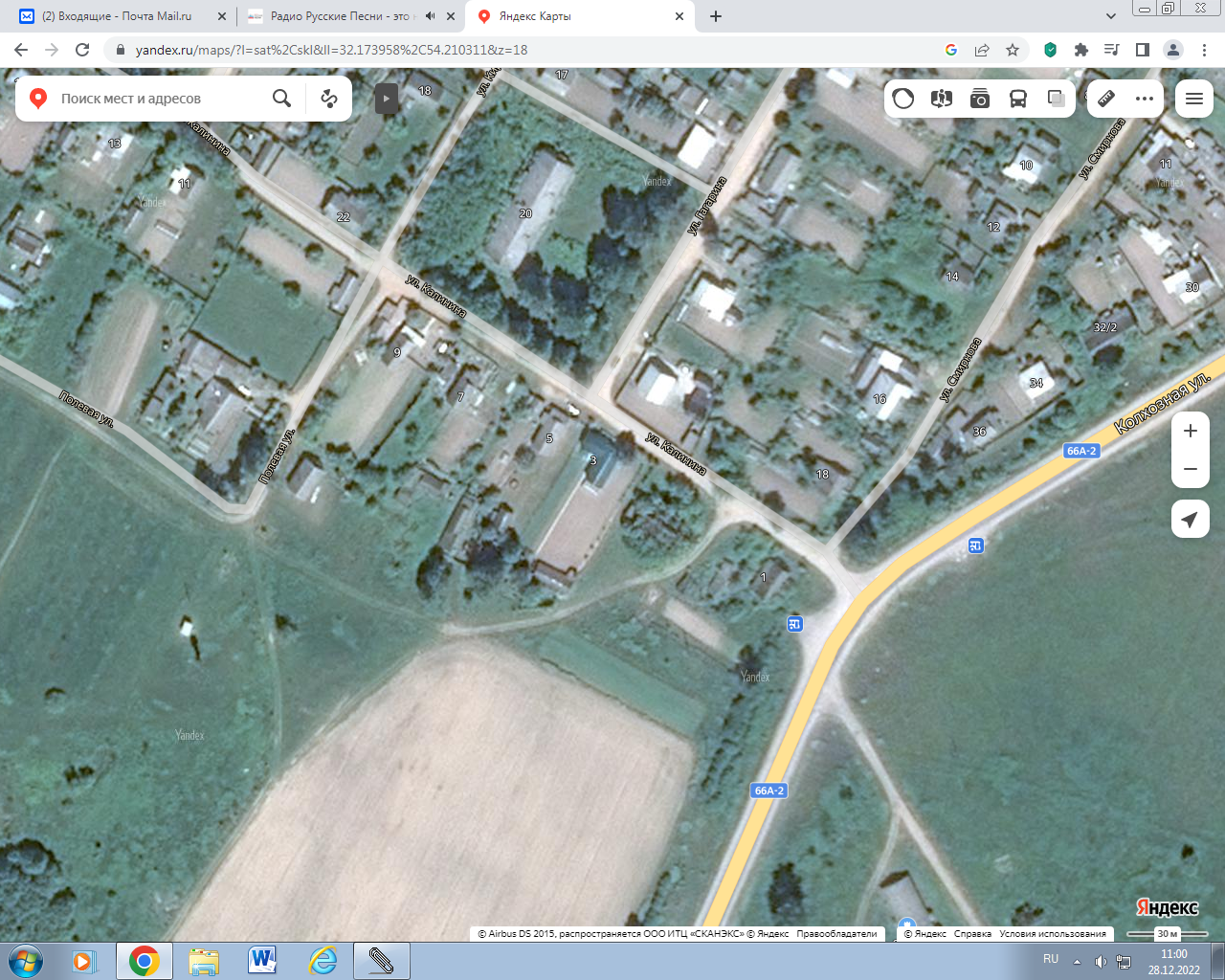 	-  контейнерная площадка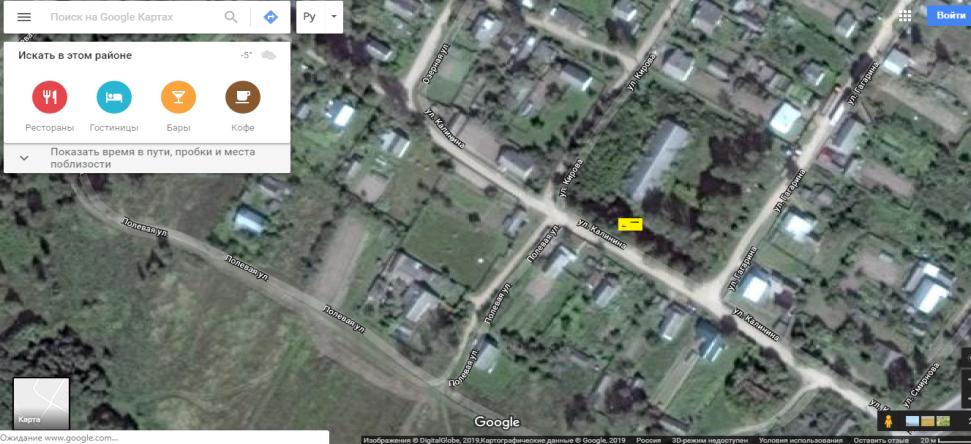 □ –контейнерная площадкаАдрес контейнерной площадки: Смоленская область Хиславичский район п. Фролово ул.Калинина д.5Географическиекоординаты:54.211057,32.172360Площадь контейнерной площадки, кв.м 4 м2Количество контейнеров/бункеров 2.шт.Объем контейнеров/бункеров, куб.м.0,75												УТВЕРЖДАЮГлава муниципального образования «Хиславичский район» Смоленской области__________П.П.Шахнов«__» __________2019г.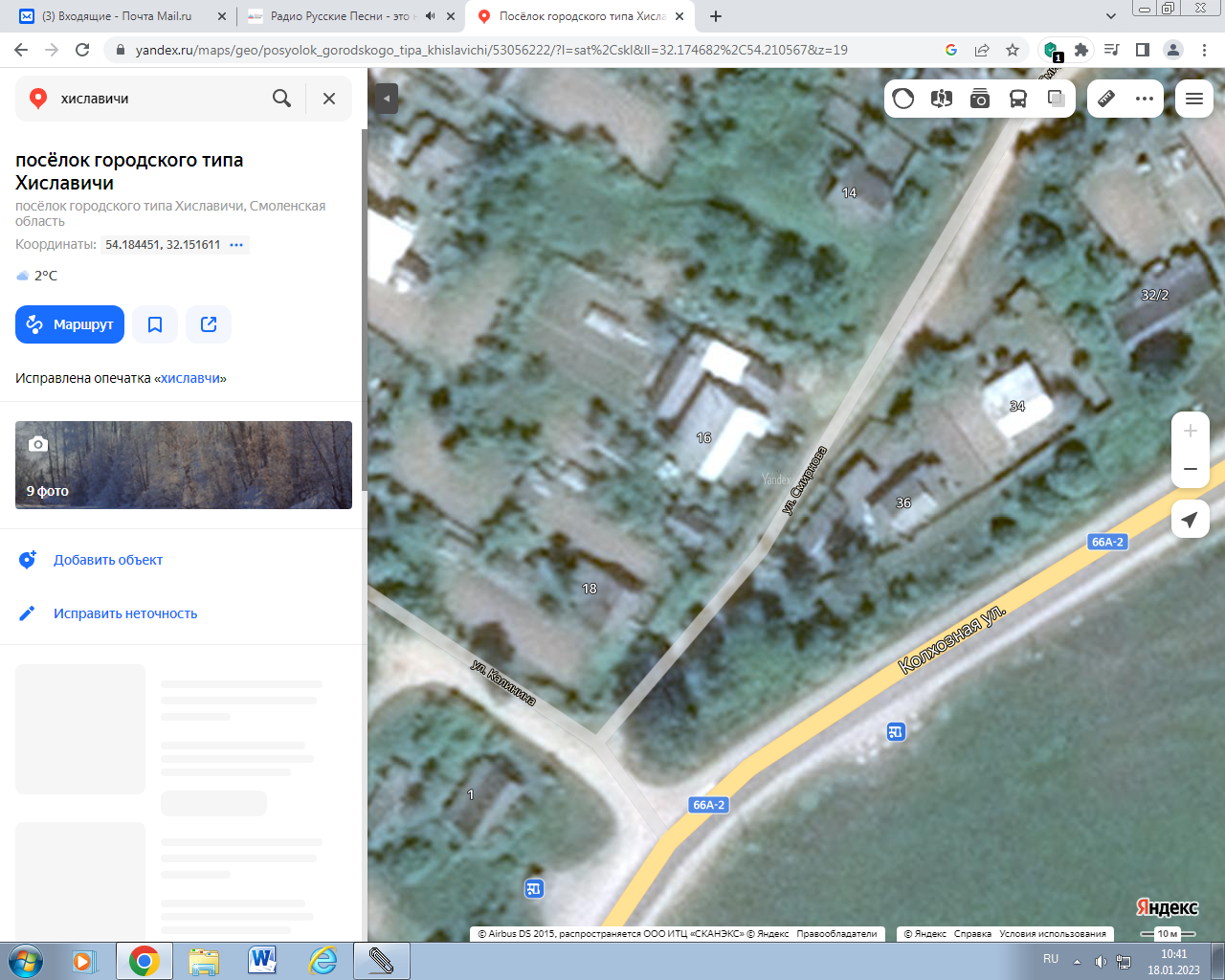 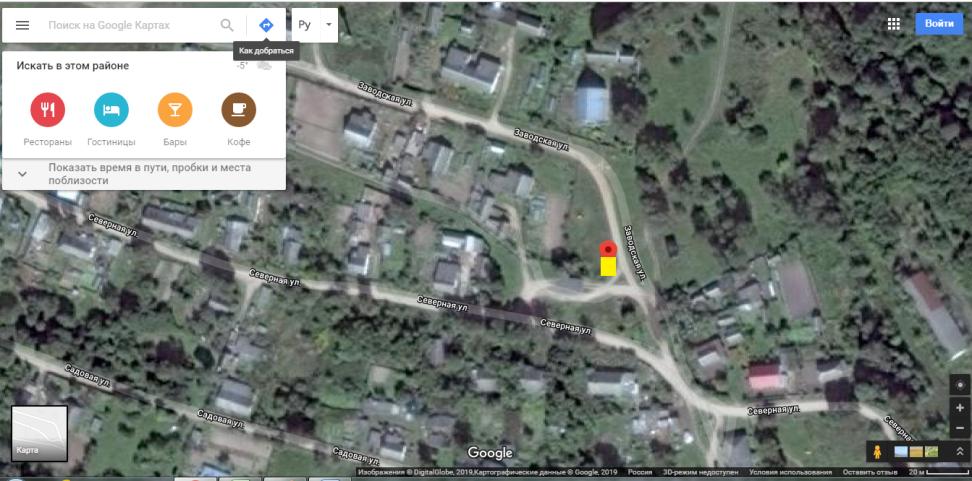 □ –контейнерная площадкаАдрес контейнерной площадки: Смоленская область Хиславичский район п. Фролово ул.Заводская д.2Географическиекоординаты:54.216140,32.172600Площадь контейнерной площадки, кв.м 4 м2Количество контейнеров/бункеров 2.шт.Объем контейнеров/бункеров, куб.м.0,75УТВЕРЖДАЮГлава муниципального образования «Хиславичский район» Смоленской области__________П.П.Шахнов«__» __________2019г.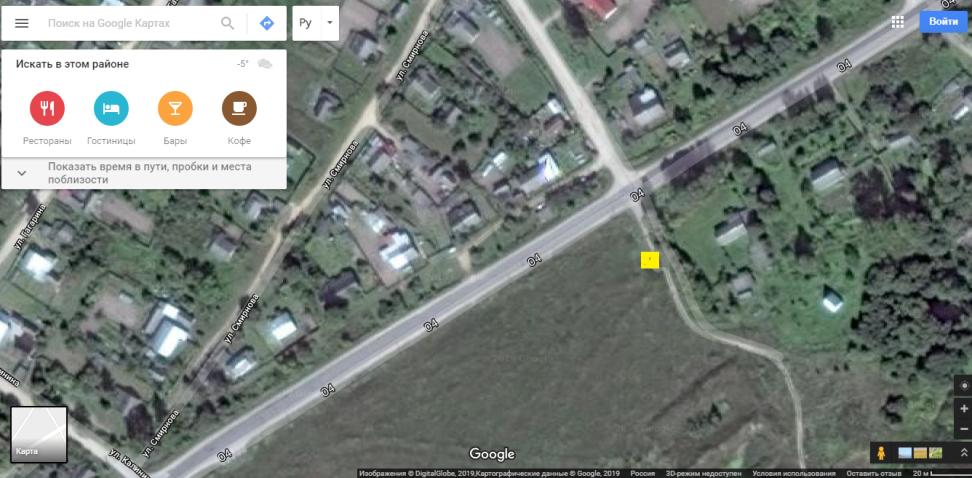 □ –контейнерная площадкаАдрес контейнерной площадки: Смоленская область Хиславичский район рн. Мартыновка (новое кладбище)Географическиекоординаты:54.169153,32.170683Площадь контейнерной площадки, кв.м8 м2Количество контейнеров/бункеров1 согаОбъем контейнеров/бункеров, куб.м/ 8УТВЕРЖДАЮГлава муниципального образования «Хиславичский район» Смоленской области__________П.П.Шахнов«__» __________2019г.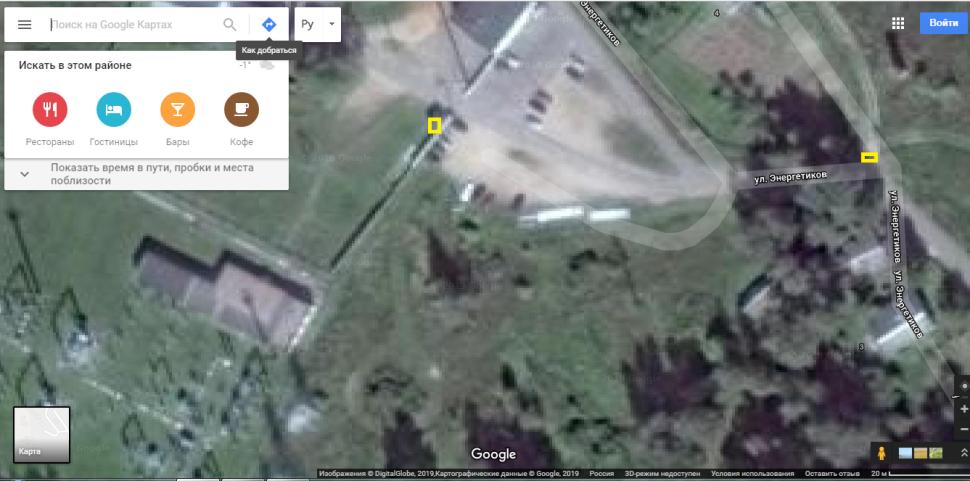 □ –контейнерная площадкаАдрес контейнерной площадки: Смоленская область Хиславичский район п.Хиславичиул.Энергетиков 5Географическиекоординаты:54.177131,32.121375Площадь контейнерной площадки, кв.м5 м2Количество контейнеров/бункеров1шт.Объем контейнеров/бункеров, куб.м/ 0,75Адрес контейнерной площадки: Смоленская область Хиславичский район п.Хиславичиул.Энергетиков 2Географические координаты:54.176992,32.123052Площадь контейнерной площадки, кв.м4 м2Количество контейнеров/бункеров1шт.Объем контейнеров/бункеров, куб.м/ 0,75УТВЕРЖДАЮГлава муниципального образования «Хиславичский район» Смоленской области__________П.П.Шахнов«__» __________2019г.Схема расположения мест (площадок) накопления твердых коммунальных отходов Администрации Городищенского сельского поселения Хиславичского района Смоленской области_________0_________УТВЕРЖДАЮГлава муниципального образования «Хиславичский район» Смоленской области__________П.П.Шахнов«__» __________2019г.Схема расположения  мест (площадок) накопления твердых коммунальных отходов Администрации Иозефовскогосельского поселения Хиславичского района Смоленской области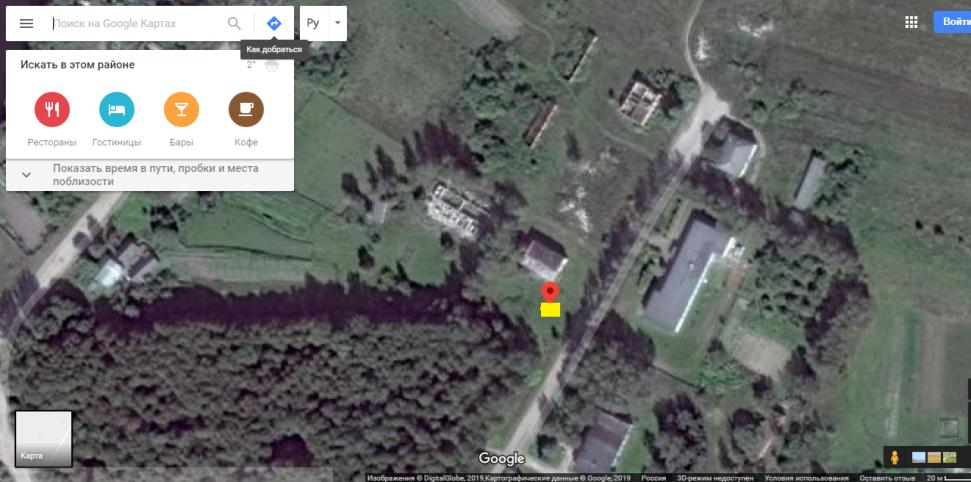 □ –контейнерная площадкаАдрес контейнерной площадки: Смоленская область, Хиславичский районд.Иозефовкаул.Школьная между д.4 и 6географическиекоординаты:54.081466   32.084295Площадь контейнерной площадки, кв.м6м2Количество контейнеров/бункеров 1Объем контейнеров/бункеров, куб.м/ 0,75УТВЕРЖДАЮГлава муниципального образования «Хиславичский район» Смоленской области__________П.П.Шахнов«__» __________2019г.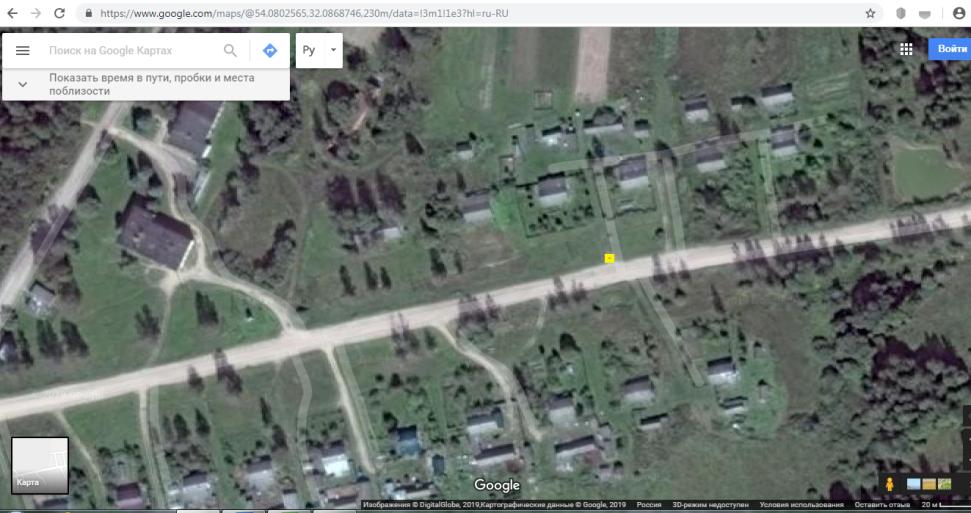 □ –контейнерная площадкаАдрес контейнерной площадки: Смоленская область, Хиславичский районд.Иозефовкаул.Коржакова напротив д.7географическиекоординаты:54,080321   32.087567Площадь контейнерной площадки, кв.м6м2Количество контейнеров/бункеров 1Объем контейнеров/бункеров, куб.м/ 0,75УТВЕРЖДАЮГлава муниципального образования «Хиславичский район» Смоленской области__________П.П.Шахнов«__» __________2019г.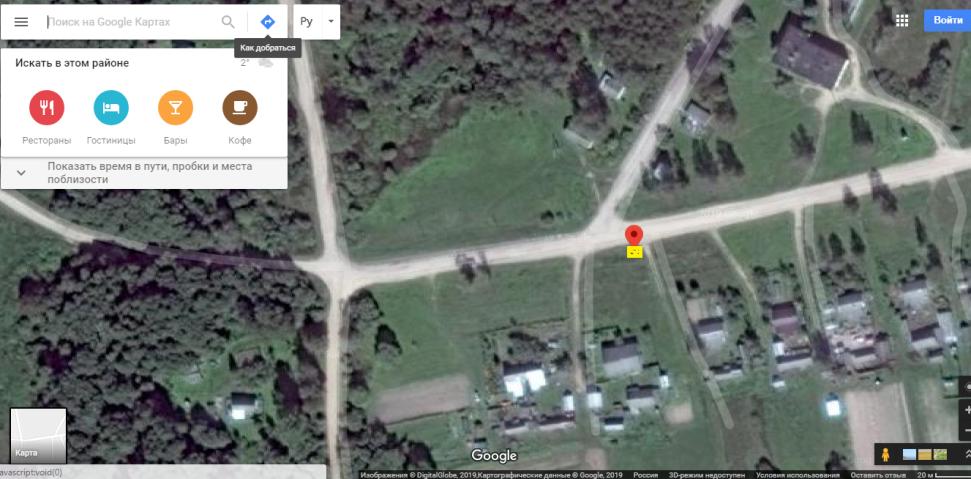 □ –контейнерная площадкаАдрес контейнерной площадки: Смоленская область, Хиславичский районд.Иозефовкаул.Коржакова напротив д.4географическиекоординаты:54.079528   32.083082Площадь контейнерной площадки, кв.м6м2Количество контейнеров/бункеров 1Объем контейнеров/бункеров, куб.м/ 0,75УТВЕРЖДАЮГлава муниципального образования «Хиславичский район» Смоленской области__________П.П.Шахнов«__» __________2019г.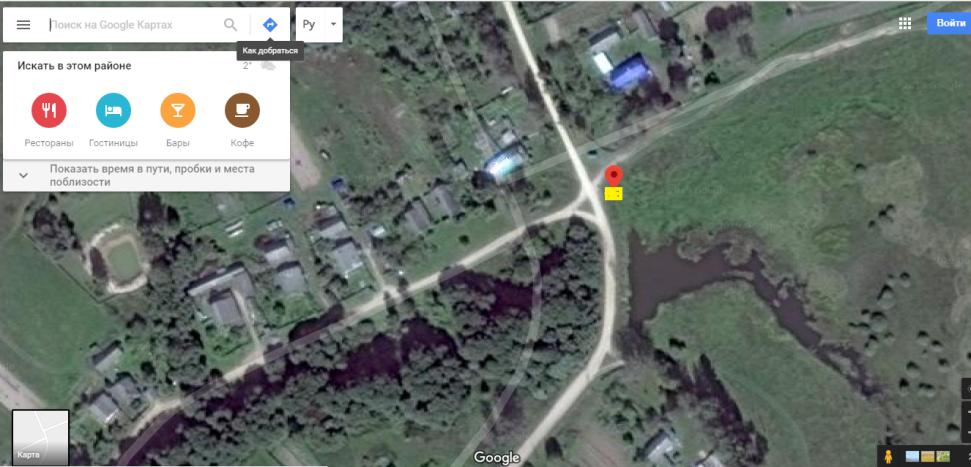 □ –контейнерная площадкаАдрес контейнерной площадки: Смоленская область, Хиславичский районд.Иозефовкаул.Перевалова между д.5и7географическиекоординаты:54.086835   32.086837Площадь контейнерной площадки, кв.м6м2Количество контейнеров/бункеров 1Объем контейнеров/бункеров, куб.м/ 0,75УТВЕРЖДАЮГлава муниципального образования «Хиславичский район» Смоленской области__________П.П.Шахнов«__» __________2019г.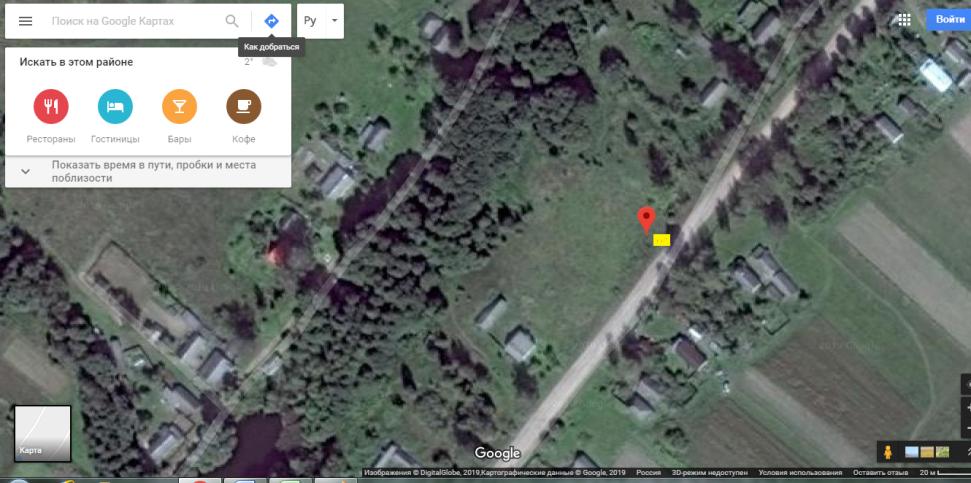 □ –контейнерная площадкаАдрес контейнерной площадки: Смоленская область, Хиславичский районд.Иозефовкаул.Перевалова  между д.14и 12географическиекоординаты:54.084104   32.083672Площадь контейнерной площадки, кв.м6м2Количество контейнеров/бункеров 1Объем контейнеров/бункеров, куб.м/ 0,75УТВЕРЖДАЮГлава муниципального образования «Хиславичский район» Смоленской области__________П.П.Шахнов«__» __________2019г.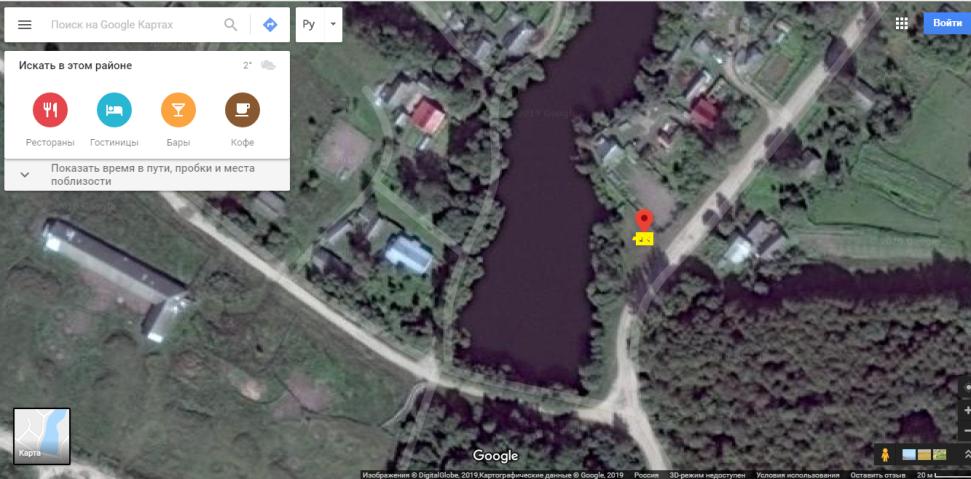 □ –контейнерная площадкаАдрес контейнерной площадки: Смоленская область, Хиславичский районд.Иозефовкаул.Перевалова между д.20 и 22географическиекоординаты:54.081680    32.080389Площадь контейнерной площадки, кв.м6м2Количество контейнеров/бункеров 1Объем контейнеров/бункеров, куб.м/ 0,75УТВЕРЖДАЮГлава муниципального образования «Хиславичский район» Смоленской области__________П.П.Шахнов«__» __________2019г.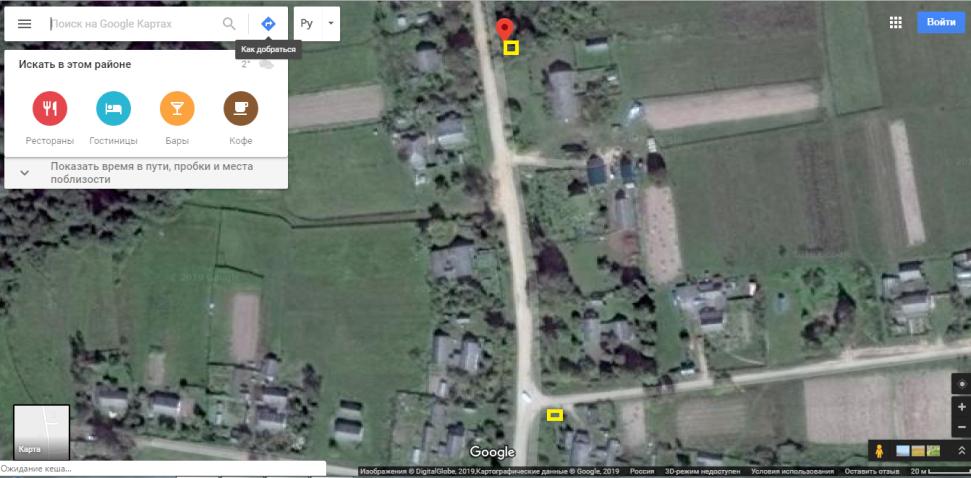 □ –контейнерная площадкаАдрес контейнерной площадки: Смоленская область, Хиславичский районд.Иозефовкаул.Перевалова между д.37 и 39географическиекоординаты:54.077482. 32.081366Площадь контейнерной площадки, кв.м6м2Количество контейнеров/бункеров 1Объем контейнеров/бункеров, куб.м/ 0,75Адрес контейнерной площадки: Смоленская область, Хиславичский районд.Иозефовкаул.Перевалова и пер.Восточныйгеографическиекоординаты:54.075644     32.081709Площадь контейнерной площадки, кв.м6м2Количество контейнеров/бункеров 1Объем контейнеров/бункеров, куб.м/ 0,75УТВЕРЖДАЮГлава муниципального образования «Хиславичский район» Смоленской области__________П.П.Шахнов«__» __________2019г.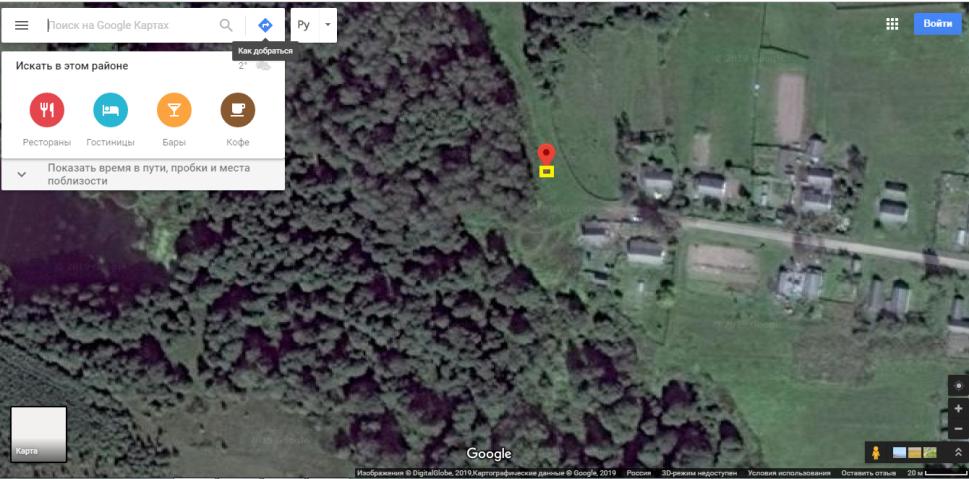 □ –контейнерная площадкаАдрес контейнерной площадки: Смоленская область, Хиславичский районд.ИозефовкаОкончание с пер.Западного до д.5географическиекоординаты:54.075984 ,32.077632Площадь контейнерной площадки, кв.м6м2Количество контейнеров/бункеров 1Объем контейнеров/бункеров, куб.м/ 0,75УТВЕРЖДАЮГлава муниципального образования «Хиславичский район» Смоленской области__________П.П.Шахнов«__» __________2019г.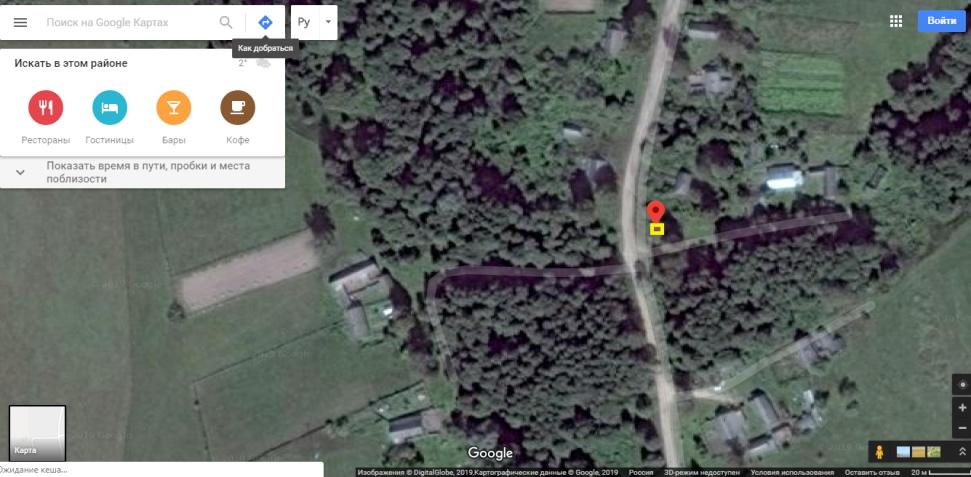 □ –контейнерная площадкаАдрес контейнерной площадки: Смоленская область, Хиславичский район.д.Плещицы д.3географическиекоординаты:54.073139     32.080829Площадь контейнерной площадки, кв.м6м2Количество контейнеров/бункеров 1Объем контейнеров/бункеров, куб.м/ 0,75УТВЕРЖДАЮГлава муниципального образования «Хиславичский район» Смоленской области__________П.П.Шахнов«__» __________2019г.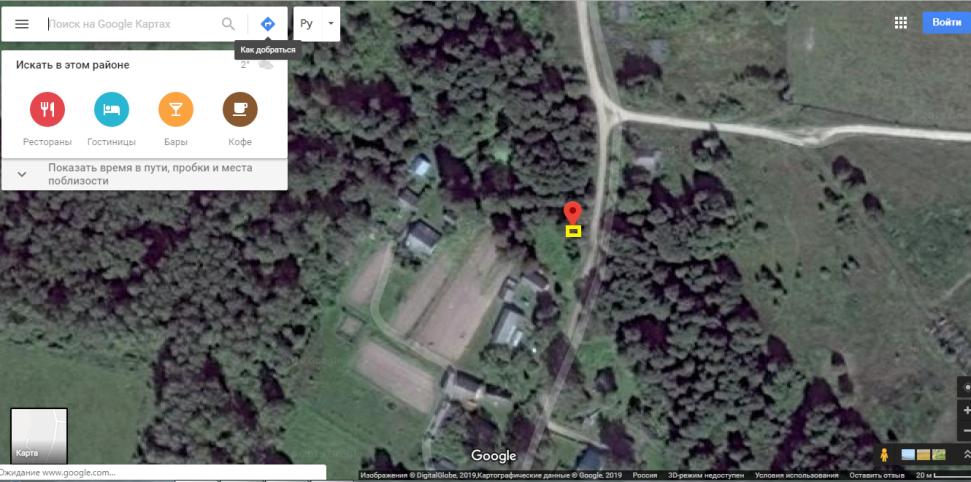 □ –контейнерная площадкаАдрес контейнерной площадки: Смоленская область, Хиславичский район.д.Плещицы между д.15 и 17географическиекоординаты:54.069739, 32.081130Площадь контейнерной площадки, кв.м6м2Количество контейнеров/бункеров 1Объем контейнеров/бункеров, куб.м/ 0,75УТВЕРЖДАЮГлава муниципального образования «Хиславичский район» Смоленской области__________П.П.Шахнов«__» __________2019г.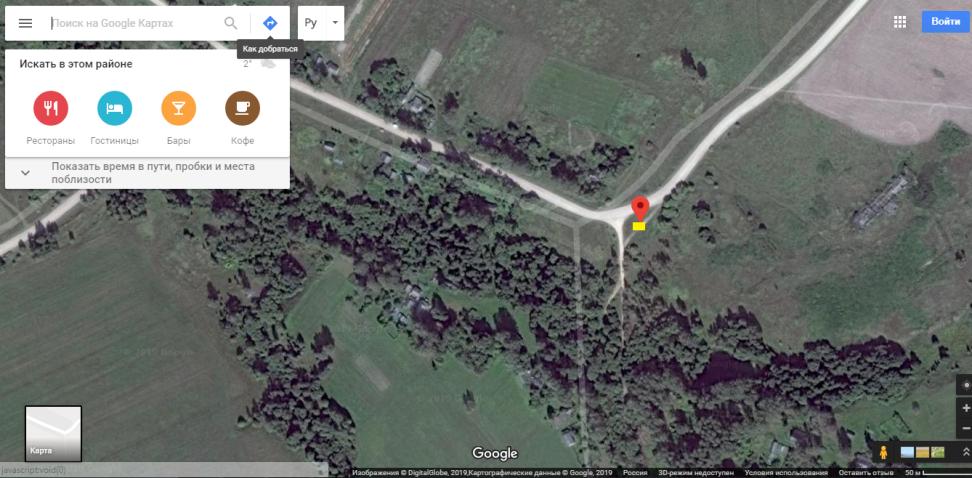 □ –контейнерная площадкаАдрес контейнерной площадки: Смоленская область, Хиславичский район.д.Богдановк около д.16 по Центральной Географическиекоординаты:54.120062     32.046733Площадь контейнерной площадки, кв.м6м2Количество контейнеров/бункеров 1Объем контейнеров/бункеров, куб.м/ 0,75УТВЕРЖДАЮГлава муниципального образования «Хиславичский район» Смоленской области__________П.П.Шахнов«__» __________2019г.Схема расположения  мест (площадок) накопления твердых коммунальных отходов Администрации Кожуховичскогосельского поселения Хиславичского района Смоленской области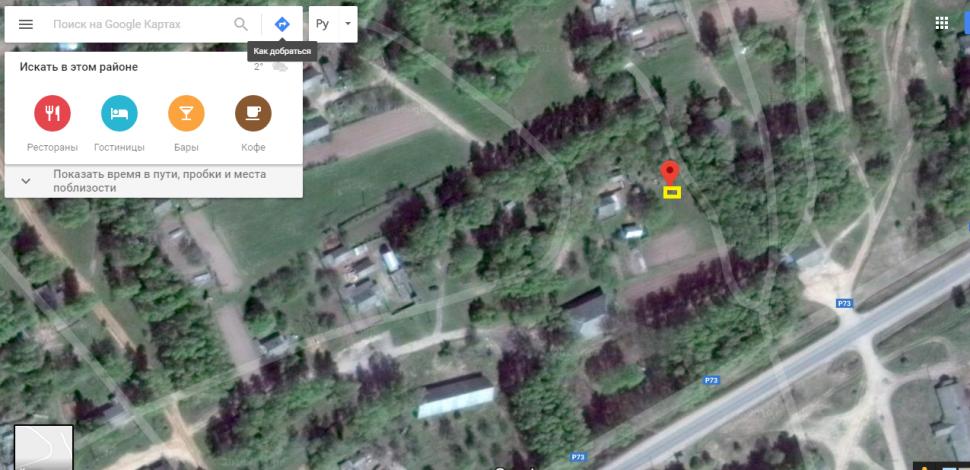 □ –контейнерная площадкаАдресСмоленская область, Хиславичский районСмоленская область, Хилавичскийрайон,д. Братковая, ул. Центральная д.19Географическиекоординаты54.143868,32.033252Площадь контейнерной площадки, кв.м 6м2Количество контейнеров/бункеров 1Объем контейнеров/бункеров, куб.м/ 0,7УТВЕРЖДАЮГлава муниципального образования «Хиславичский район» Смоленской области__________П.П.Шахнов«__» __________2019г.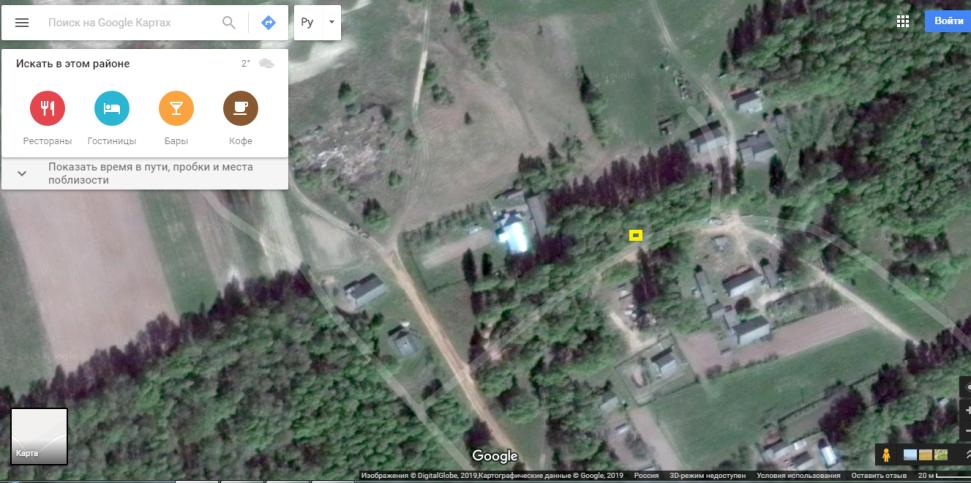 □ –контейнерная площадкаАдресСмоленская область, Хиславичский районСмоленская область, Хилавичскийрайон,д. Братковая, ул. Школьная д.10Географическиекоординаты54.144512,32.029936Площадь контейнерной площадки, кв.м 6м2Количество контейнеров/бункеров 1Объем контейнеров/бункеров, куб.м/ 0,7УТВЕРЖДАЮГлава муниципального образования «Хиславичский район» Смоленской области__________П.П.Шахнов«__» __________2019г.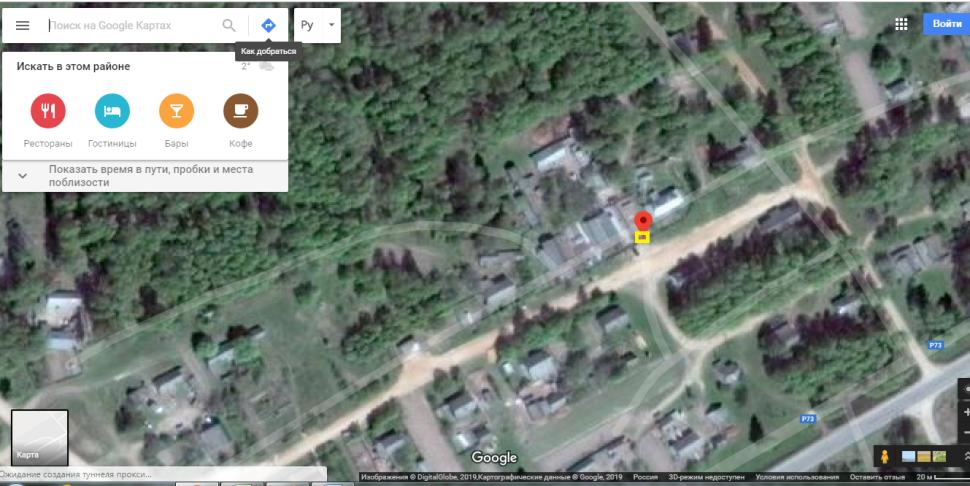 □ –контейнерная площадкаАдресСмоленская область, Хиславичский районСмоленская область, Хилавичскийрайон,д. Городчанкаул.Лесная. д.9Географическиекоординаты54.141595,32.023057Площадь контейнерной площадки, кв.м 6м2Количество контейнеров/бункеров 1Объем контейнеров/бункеров, куб.м/ 0,7УТВЕРЖДАЮГлава муниципального образования «Хиславичский район» Смоленской области__________П.П.Шахнов«__» __________2019г.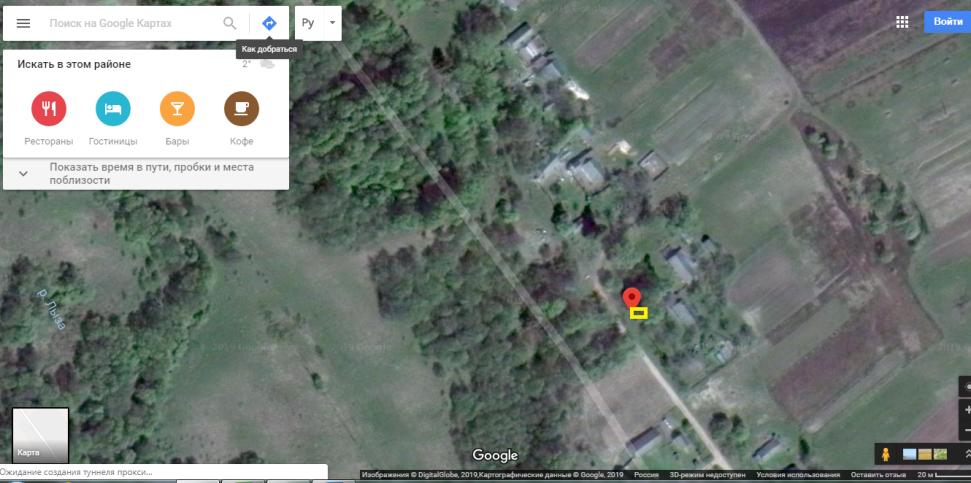 □ –контейнерная площадкаАдресСмоленская область, Хиславичский районСмоленская область, Хилавичскийрайон,д. Братковаяул.Речная д.8Географическиекоординаты54.145671,32.035894Площадь контейнерной площадки, кв.м 6м2Количество контейнеров/бункеров 1Объем контейнеров/бункеров, куб.м/ 0,75УТВЕРЖДАЮГлава муниципального образования «Хиславичский район» Смоленской области__________П.П.Шахнов«__» __________2019г.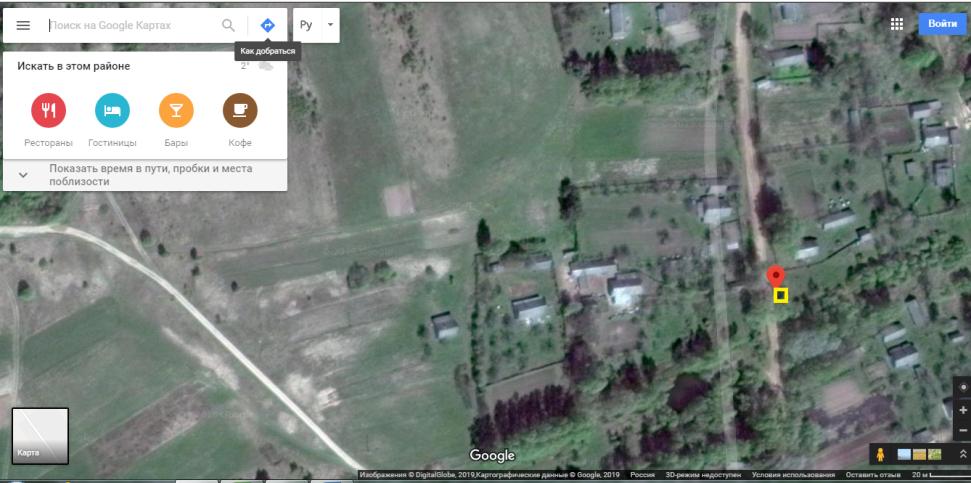 □ –контейнерная площадкаАдресСмоленская область, Хиславичский районСмоленская область, Хилавичскийрайон,д. Братковаяул.Речная д.16Географическиекоординаты54.146683,32.035671Площадь контейнерной площадки, кв.м 6м2Количество контейнеров/бункеров 1Объем контейнеров/бункеров, куб.м/ 0,75УТВЕРЖДАЮГлава муниципального образования «Хиславичский район» Смоленской области__________П.П.Шахнов«__» __________2019г.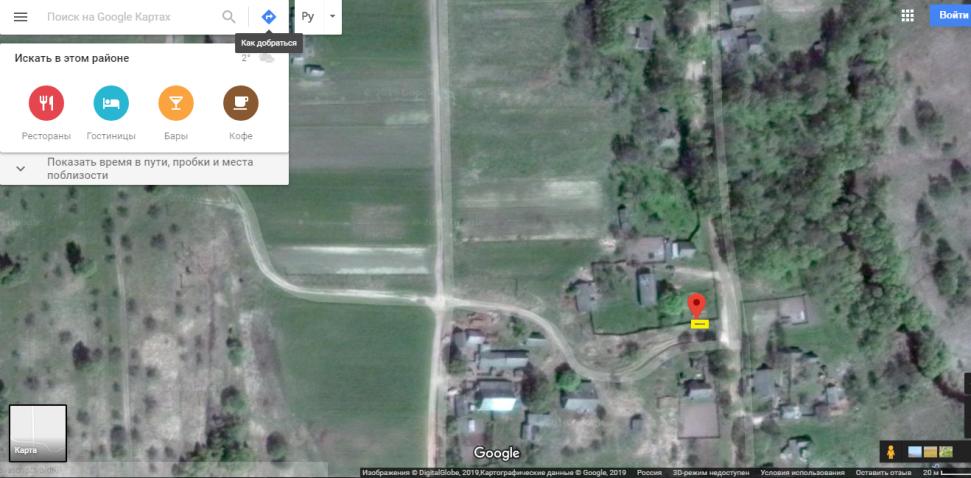 □ –контейнерная площадкаАдресСмоленская область, Хиславичский районСмоленская область, Хилавичскийрайон,д. Братковаяул.Речная д.25Географическиекоординаты54.151268,32.034780Площадь контейнерной площадки, кв.м 6м2Количество контейнеров/бункеров 1Объем контейнеров/бункеров, куб.м/ 0,75УТВЕРЖДАЮГлава муниципального образования «Хиславичский район» Смоленской области__________П.П.Шахнов«__» __________2019г.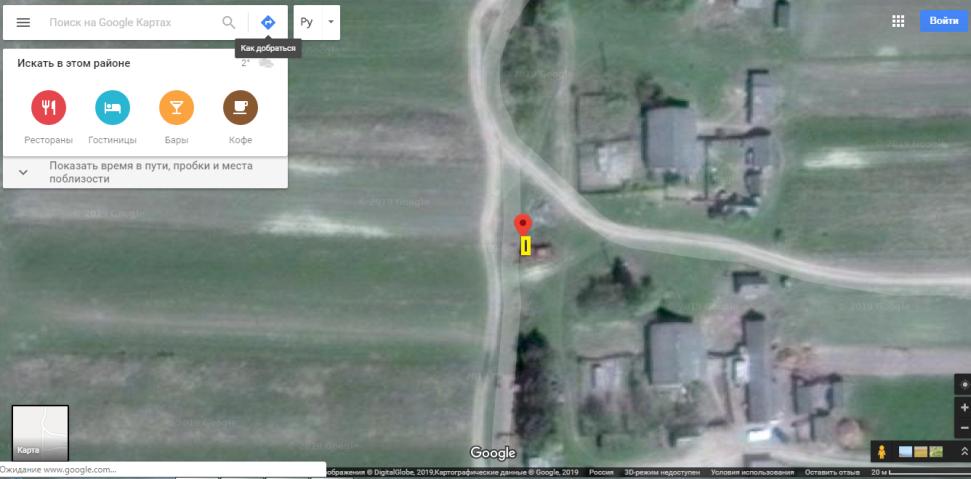 □ –контейнерная площадкаАдресСмоленская область, Хиславичский районСмоленская область, Хилавичский район,д. Братковаяул.Садовая д.8, кв.1Географическиекоординаты54.153659,32.030959Площадь контейнерной площадки, кв.м 6м2Количество контейнеров/бункеров 1Объем контейнеров/бункеров, куб.м/ 0,75УТВЕРЖДАЮГлава муниципального образования «Хиславичский район» Смоленской области__________П.П.Шахнов«__» __________2019г.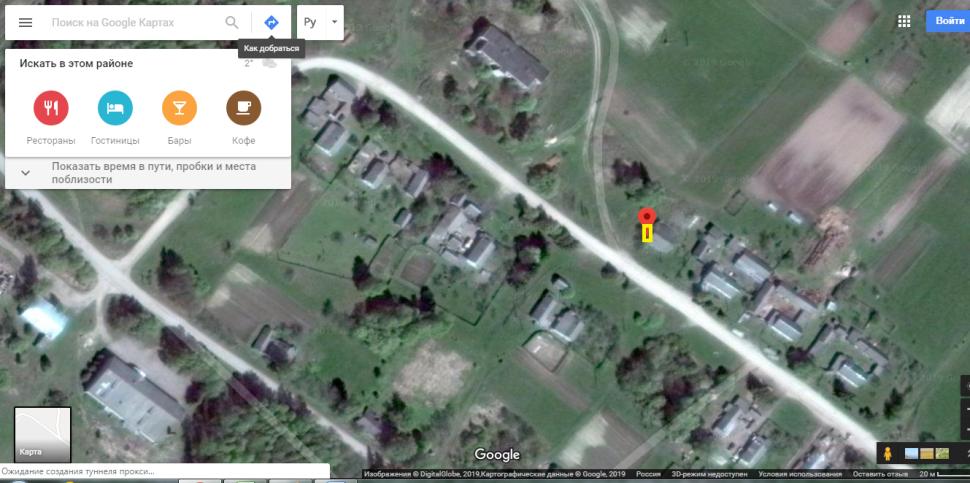 □ –контейнерная площадкаАдресСмоленская область, Хиславичский районСмоленская область, Хилавичский район,д. Клюкиноул.Молодежная д.6Географическиекоординаты54.087007,31.953591Площадь контейнерной площадки, кв.м 6м2Количество контейнеров/бункеров 1Объем контейнеров/бункеров, куб.м/ 0,75УТВЕРЖДАЮГлава муниципального образования «Хиславичский район» Смоленской области__________П.П.Шахнов«__» __________2019г.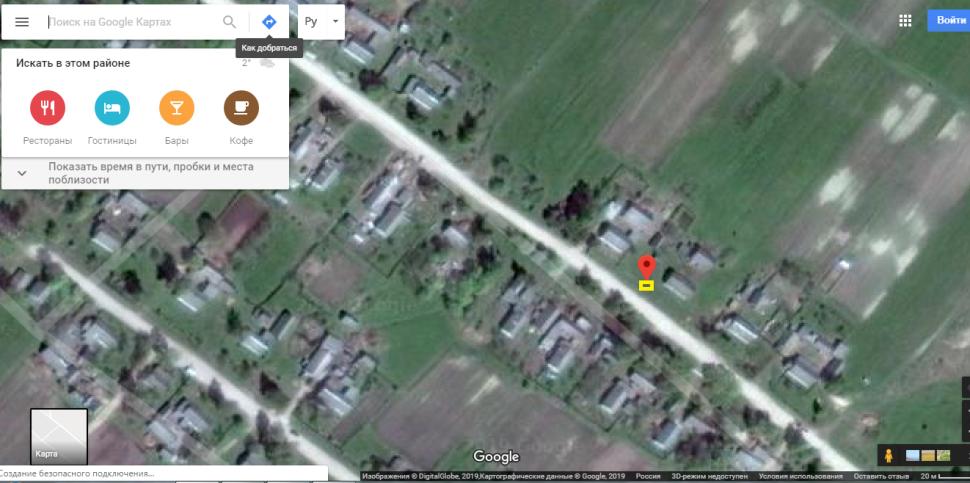 □ –контейнерная площадкаАдресСмоленская область, Хиславичский районСмоленская область, Хилавичский район,д. Клюкиноул.Молодежная д.13Географическиекоординаты54.085612,32.956719Площадь контейнерной площадки, кв.м 6м2Количество контейнеров/бункеров 1Объем контейнеров/бункеров, куб.м/ 0,75УТВЕРЖДАЮГлава муниципального образования «Хиславичский район» Смоленской области__________П.П.Шахнов«__» __________2019г.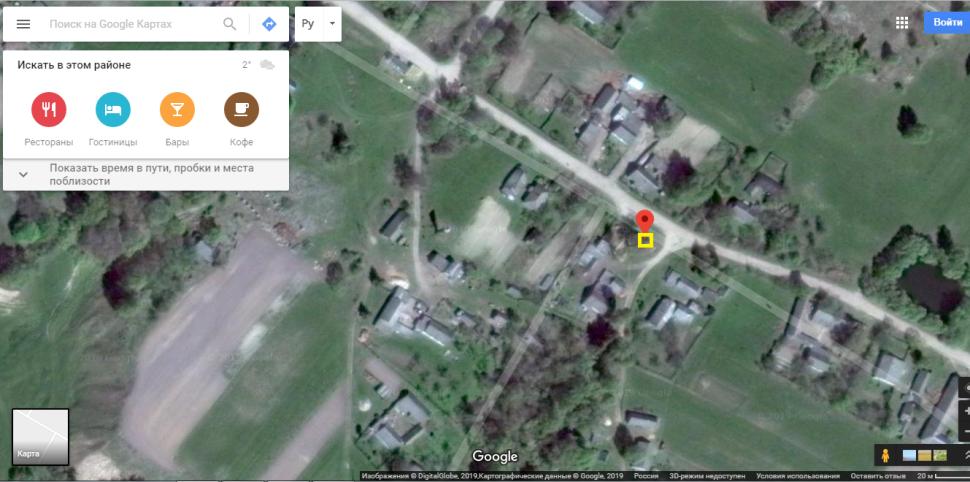 □ –контейнерная площадкаАдресСмоленская область, Хиславичский районд. Клюкино ул. Тенистная д.2Географическиекоординаты54.081776,31.961515Площадь контейнерной площадки, кв.м 6м2Количество контейнеров/бункеров 1Объем контейнеров/бункеров, куб.м/ 0,75УТВЕРЖДАЮГлава муниципального образования «Хиславичский район» Смоленской области__________П.П.Шахнов«__» __________2019г.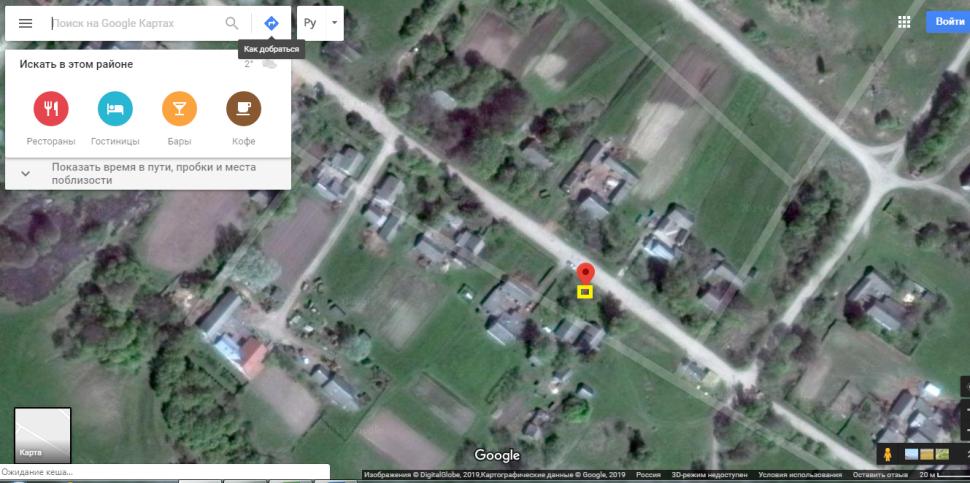 □ –контейнерная площадкаАдресСмоленская область, Хиславичский районд. Клюкино ул. Центральная д.52Географическиекоординаты54.082868,31.958897Площадь контейнерной площадки, кв.м 6м2Количество контейнеров/бункеров 1Объем контейнеров/бункеров, куб.м/ 0,75УТВЕРЖДАЮГлава муниципального образования «Хиславичский район» Смоленской области__________П.П.Шахнов«__» __________2019г.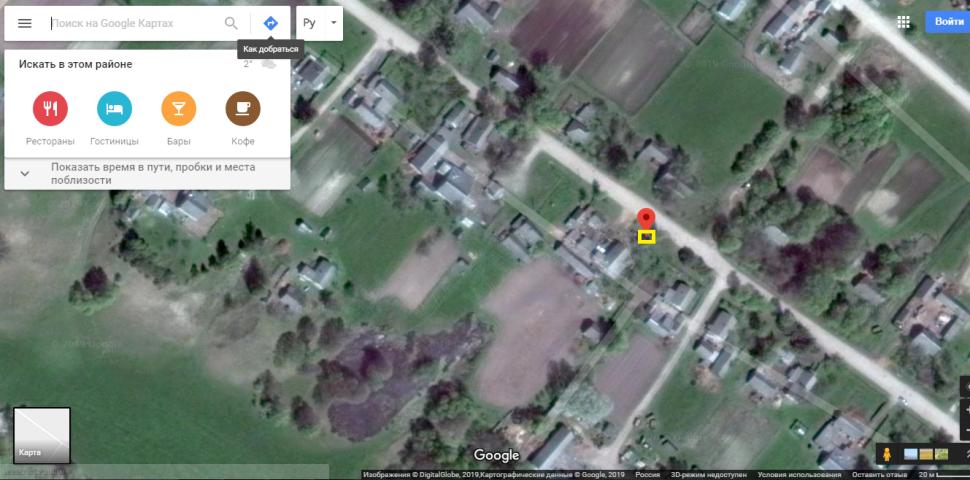 □ –контейнерная площадкаАдресСмоленская область, Хиславичский районд. Клюкино ул. Центральная д.34Географическиекоординаты54.083688,31.956902Площадь контейнерной площадки, кв.м 6м2Количество контейнеров/бункеров 1Объем контейнеров/бункеров, куб.м/ 0,75УТВЕРЖДАЮГлава муниципального образования «Хиславичский район» Смоленской области__________П.П.Шахнов«__» __________2019г.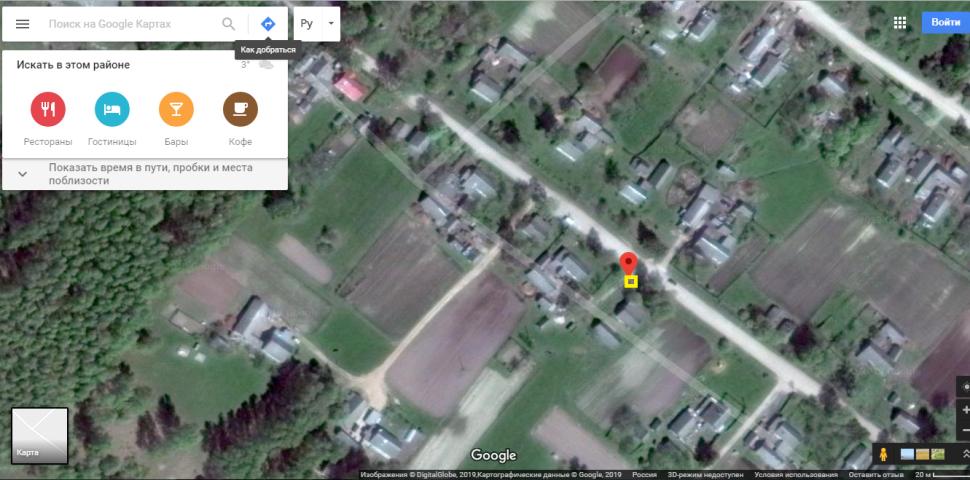 □ –контейнерная площадкаАдресСмоленская область, Хиславичский районд. Клюкино ул. Центральная д.20/1Географическиекоординаты54.084974,32.953822Площадь контейнерной площадки, кв.м 6м2Количество контейнеров/бункеров 1Объем контейнеров/бункеров, куб.м/ 0,75УТВЕРЖДАЮГлава муниципального образования «Хиславичский район» Смоленской области__________П.П.Шахнов«__» __________2019г.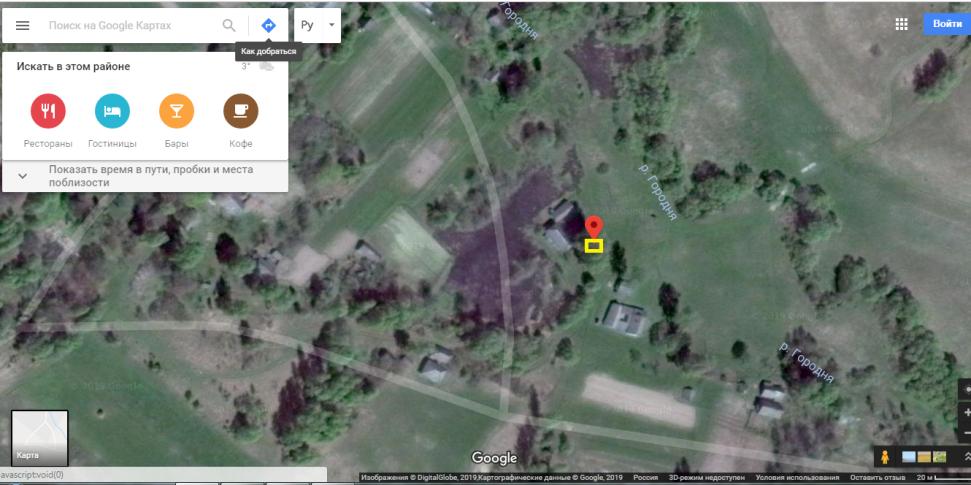 □ –контейнерная площадкаАдресСмоленская область, Хиславичский районд. Клюкино ул. Речная д.32Географическиекоординаты54.075579,31.960943Площадь контейнерной площадки, кв.м 6м2Количество контейнеров/бункеров 1Объем контейнеров/бункеров, куб.м/ 0,75УТВЕРЖДАЮГлава муниципального образования «Хиславичский район» Смоленской области__________П.П.Шахнов«__» __________2019г.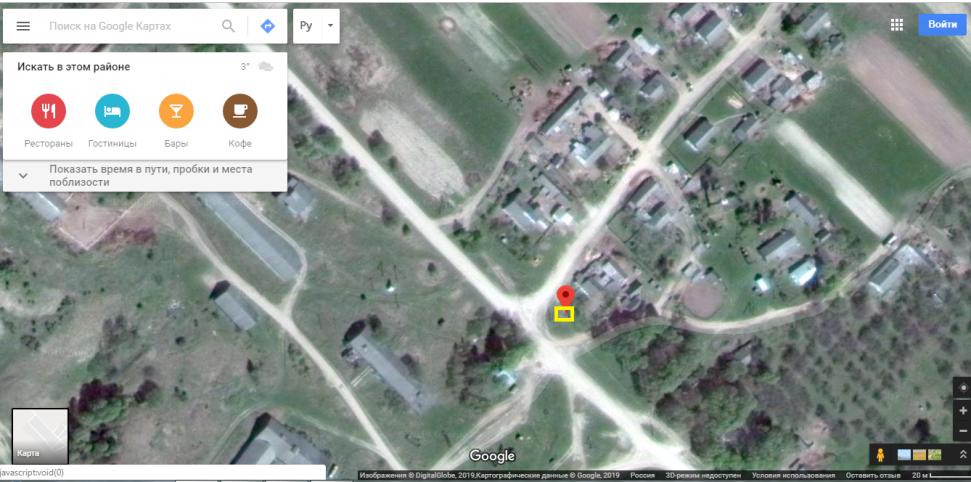 □ –контейнерная площадкаАдресСмоленская область, Хиславичский районд. Стайки ул. Центральная д.3Географическиекоординаты54.124410,32.010213Площадь контейнерной площадки, кв.м 6м2Количество контейнеров/бункеров 1Объем контейнеров/бункеров, куб.м/ 0,75УТВЕРЖДАЮГлава муниципального образования «Хиславичский район» Смоленской области__________П.П.Шахнов«__» __________2019г.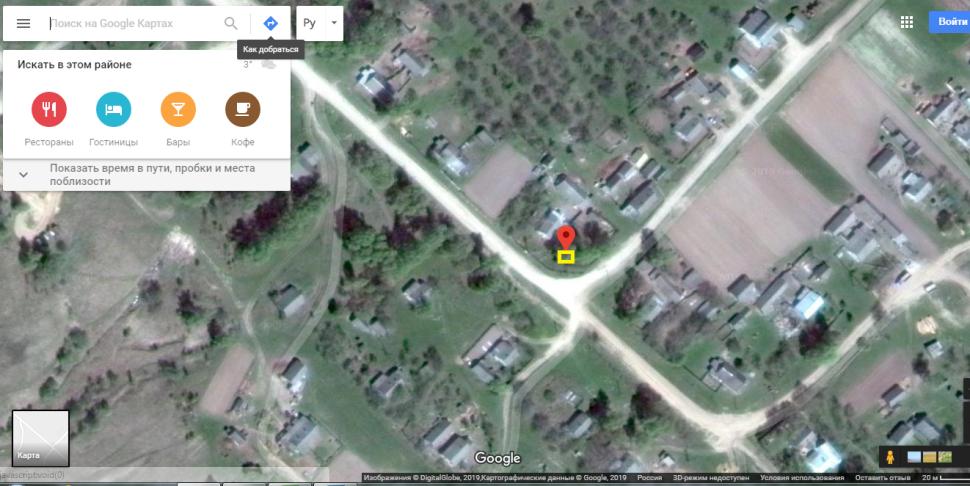 □ –контейнерная площадкаАдресСмоленская область, Хиславичский районд. Стайки ул. Центральная д.13Географическиекоординаты54.122879,32.013142Площадь контейнерной площадки, кв.м 6м2Количество контейнеров/бункеров 1Объем контейнеров/бункеров, куб.м/ 0,75УТВЕРЖДАЮГлава муниципального образования «Хиславичский район» Смоленской области__________П.П.Шахнов«__» __________2019г.□ –контейнерная площадкаАдресСмоленская область, Хиславичский районд. Стайки ул. Центральная д.13Географическиекоординаты54.122879,32.013142Площадь контейнерной площадки, кв.м 6м2Количество контейнеров/бункеров 1Объем контейнеров/бункеров, куб.м/ 0,75УТВЕРЖДАЮГлава муниципального образования «Хиславичский район» Смоленской области__________П.П.Шахнов«__» __________2019г.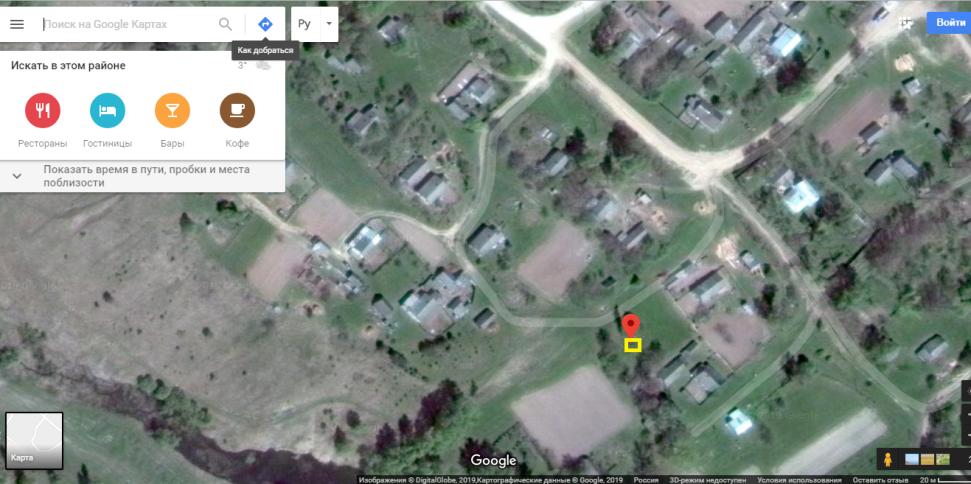 □ –контейнерная площадкаАдресСмоленская область, Хиславичский районд. Стайки ул. Речная д.3Географическиекоординаты54.121379,32.013786Площадь контейнерной площадки, кв.м 6м2Количество контейнеров/бункеров 1Объем контейнеров/бункеров, куб.м/ 0,75УТВЕРЖДАЮГлава муниципального образования «Хиславичский район» Смоленской области__________П.П.Шахнов«__» __________2019г.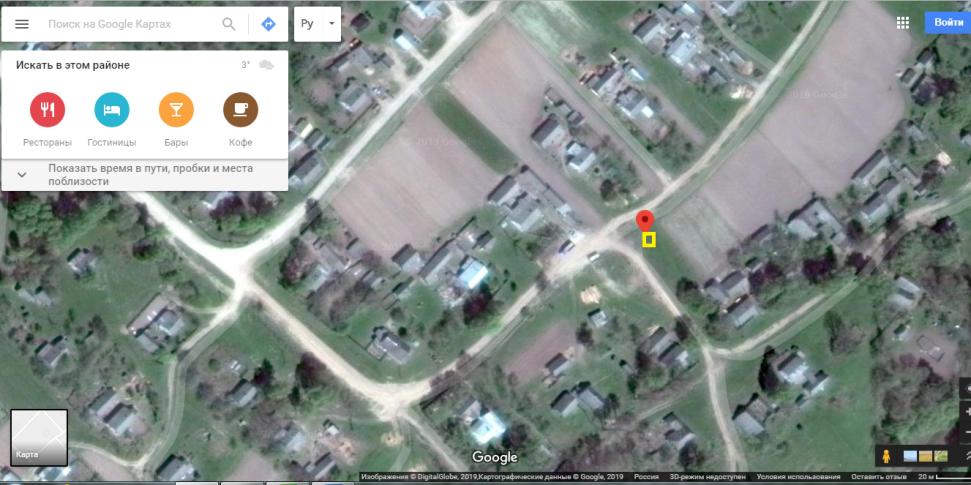 □ –контейнерная площадкаАдресСмоленская область, Хиславичский районд. Стайки ул. Центральная д.23Географическиекоординаты54.122816,32.016178Площадь контейнерной площадки, кв.м 6м2Количество контейнеров/бункеров 1Объем контейнеров/бункеров, куб.м/ 0,75	УТВЕРЖДАЮГлава муниципального образования «Хиславичский район» Смоленской области__________П.П.Шахнов«__» __________2019г.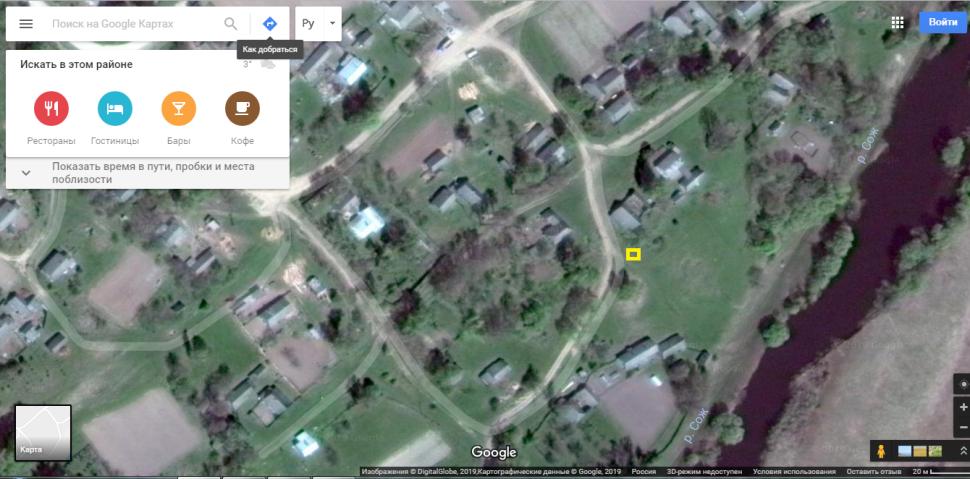 □ –контейнерная площадкаАдресСмоленская область, Хиславичский районд. Стайки ул. Набережная д.3Географическиекоординаты54.121883,32.016962Площадь контейнерной площадки, кв.м 6м2Количество контейнеров/бункеров 1Объем контейнеров/бункеров, куб.м/ 0,75УТВЕРЖДАЮГлава муниципального образования «Хиславичский район» Смоленской области__________П.П.Шахнов«__» __________2019г.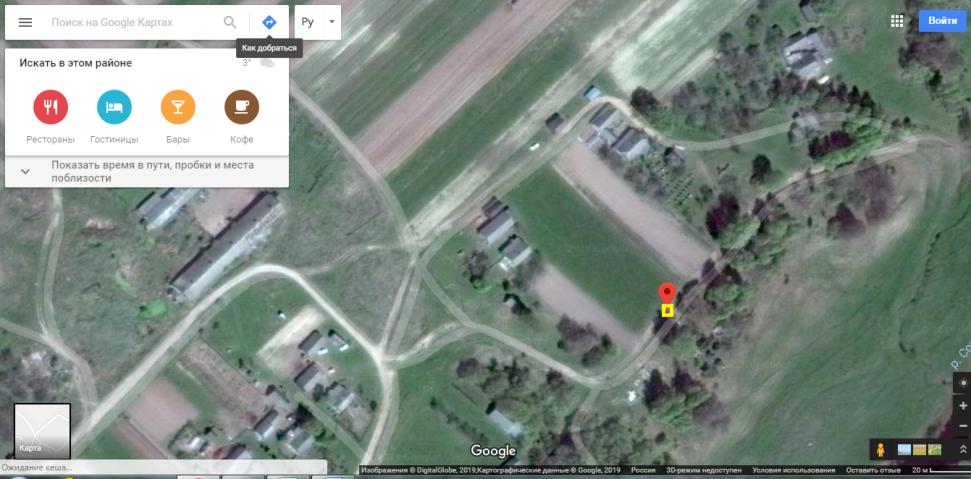 □ –контейнерная площадкаАдресСмоленская область, Хиславичский районд. Стайки ул. Набережная д.19Географическиекоординаты54.124574,32.019805Площадь контейнерной площадки, кв.м 6м2Количество контейнеров/бункеров 1Объем контейнеров/бункеров, куб.м/ 0,75УТВЕРЖДАЮГлава муниципального образования «Хиславичский район» Смоленской области__________П.П.Шахнов«__» __________2019г.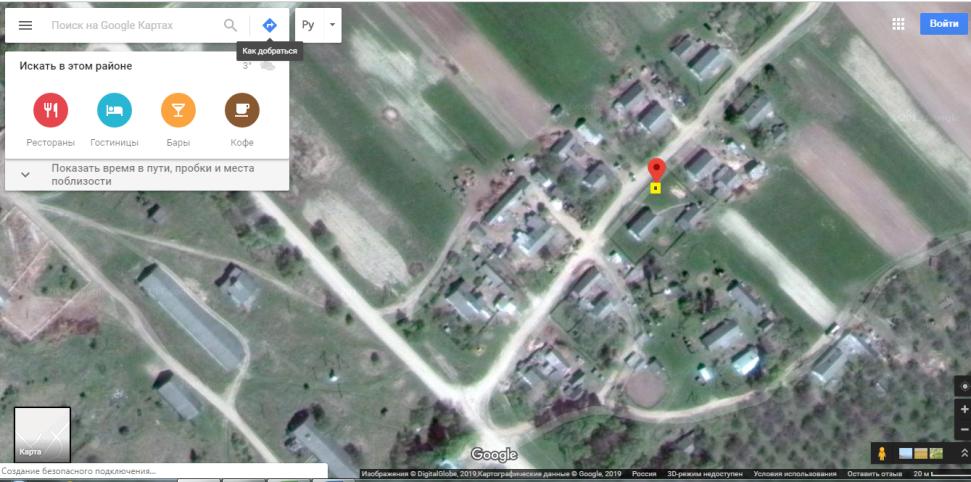 □ –контейнерная площадкаАдресСмоленская область, Хиславичский районд. Стайки ул. Мира д.4Географическиекоординаты54.125351,32.011307Площадь контейнерной площадки, кв.м 6м2Количество контейнеров/бункеров 1Объем контейнеров/бункеров, куб.м/ 0,75УТВЕРЖДАЮГлава муниципального образования «Хиславичский район» Смоленской области__________П.П.Шахнов«__» __________2019г.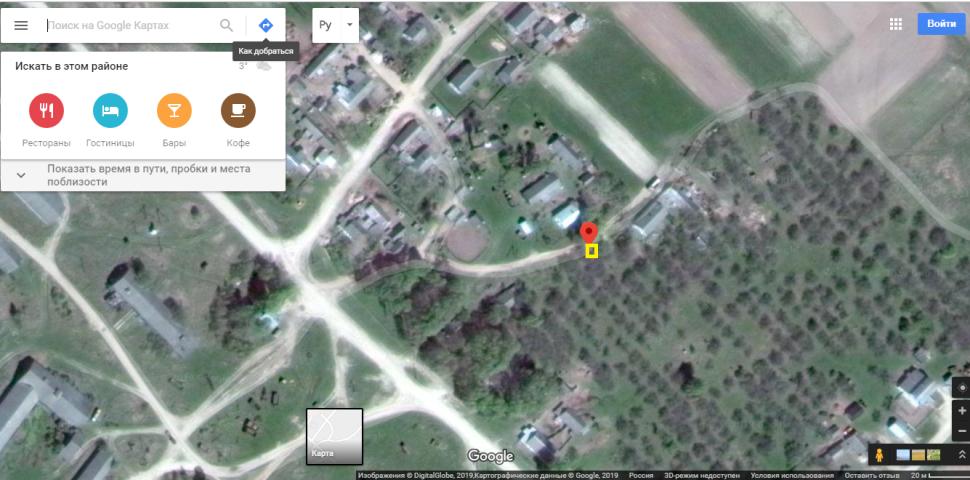 □ –контейнерная площадкаАдресСмоленская область, Хиславичский районд. Стайки пер.Дружбы д.2Географическиекоординаты54.124437,32.012133Площадь контейнерной площадки, кв.м 6м2Количество контейнеров/бункеров 1Объем контейнеров/бункеров, куб.м/ 0,75УТВЕРЖДАЮГлава муниципального образования «Хиславичский район» Смоленской области__________П.П.Шахнов«__» __________2019г.Схема расположения  мест (площадок) накопления твердых коммунальных отходов Администрации Колесниковскогосельского поселения Хиславичского района Смоленской области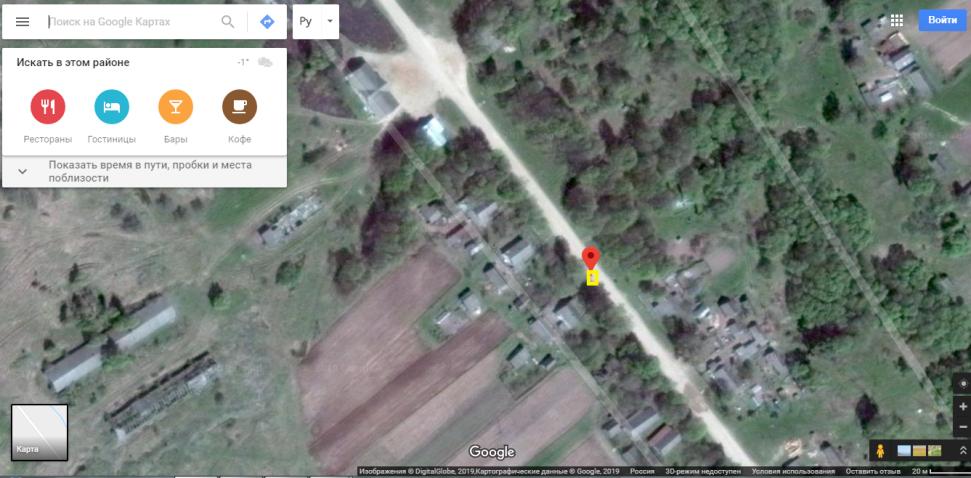 □ –контейнерная площадкаАдресСмоленская область, Хиславичский районд.Большие Хутора ул. Центральная напротив д. 17Географическиекоординаты54.126152,  31.862551Площадь контейнерной площадки, кв.м 10м2Количество контейнеров/бункеров 1Объем контейнеров/бункеров, куб.м/ 0,75                                                                                                                                                        УТВЕРЖДАЮГлава муниципального образования «Хиславичский район» Смоленской области__________П.П.Шахнов«__» __________2019г.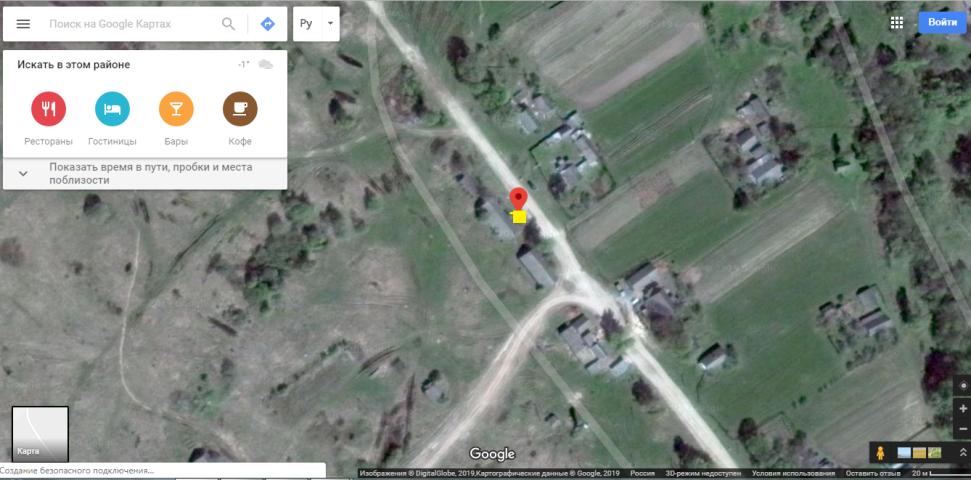 □ –контейнерная площадкаАдресСмоленская область, Хиславичский районд.Большие Хутора ул. Центральная напротив д. 26Географическиекоординаты54.129295, 31.858351Площадь контейнерной площадки, кв.м 10м2Количество контейнеров/бункеров 1Объем контейнеров/бункеров, куб.м/ 0,75УТВЕРЖДАЮГлава муниципального образования «Хиславичский район» Смоленской области__________П.П.Шахнов«__» __________2019г.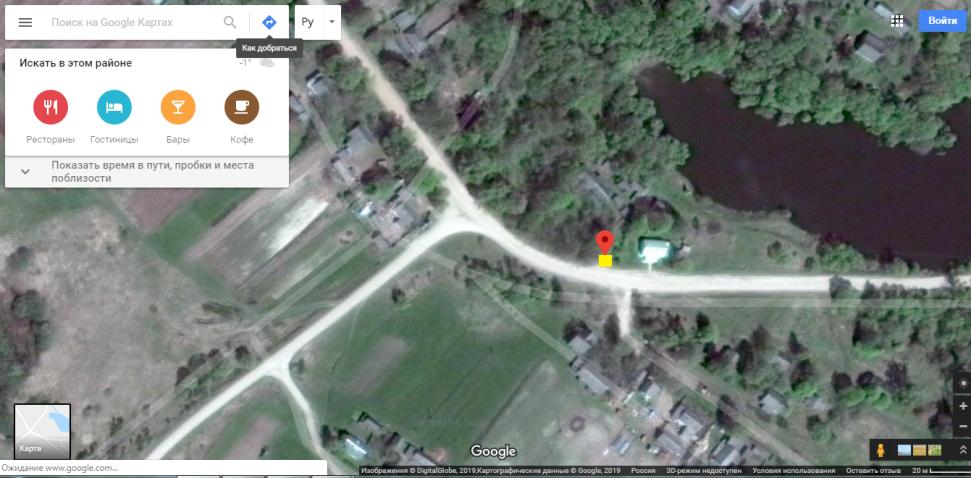 □ –контейнерная площадкаАдресСмоленская область, Хиславичский районд.Большие Хутора ул. Луговая около д.1Географическиекоординаты54.123844, 31.866339Площадь контейнерной площадки, кв.м 10м2Количество контейнеров/бункеров 1Объем контейнеров/бункеров, куб.м/ 0,75УТВЕРЖДАЮГлава муниципального образования «Хиславичский район» Смоленской области__________П.П.Шахнов«__» __________2019г.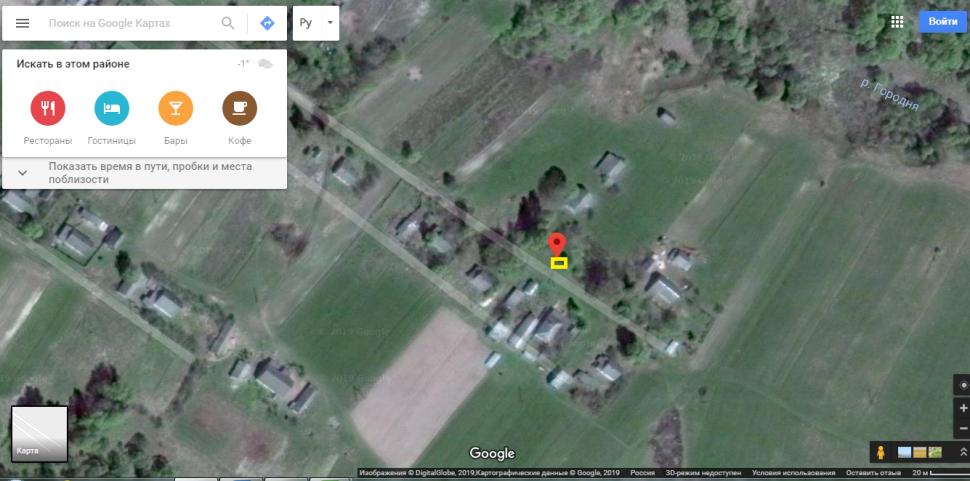 □ –контейнерная площадкаАдресСмоленская область, Хиславичский районд.Большие Хутора ул. Луговая около д.14Географическиекоординаты54.121830, 31.870732Площадь контейнерной площадки, кв.м 10м2Количество контейнеров/бункеров 1Объем контейнеров/бункеров, куб.м/ 0,75УТВЕРЖДАЮГлава муниципального образования «Хиславичский район» Смоленской области__________П.П.Шахнов«__» __________2019г.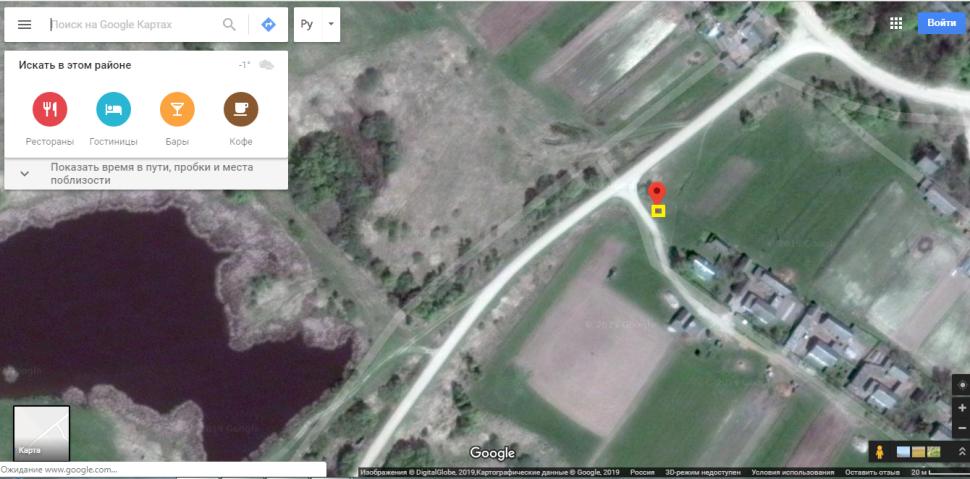 □ –контейнерная площадкаАдресСмоленская область, Хиславичский районд.Большие Хутора ул. Молодежная около д.1Географическиекоординаты54.123279, 31.864144Площадь контейнерной площадки, кв.м 10м2Количество контейнеров/бункеров 1Объем контейнеров/бункеров, куб.м/ 0,75УТВЕРЖДАЮГлава муниципального образования «Хиславичский район» Смоленской области__________П.П.Шахнов«__» __________2019г.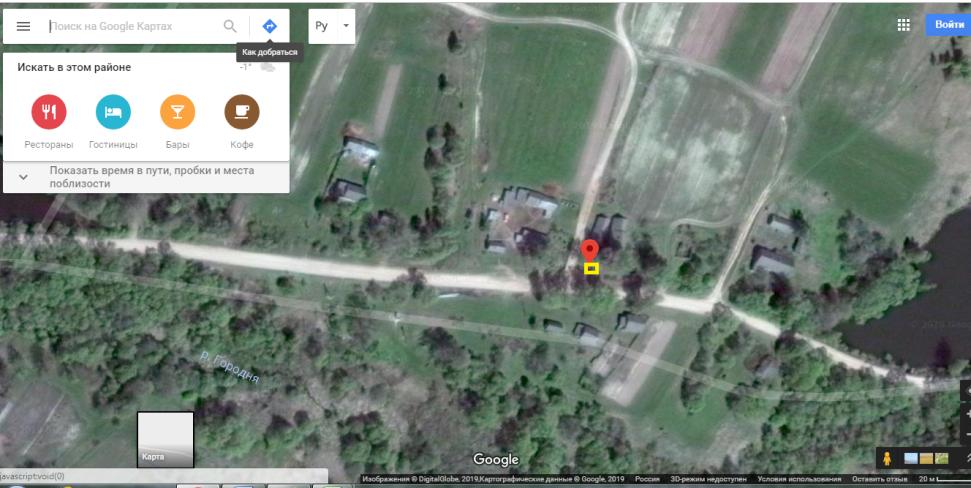 □ –контейнерная площадкаАдресСмоленская область, Хиславичский районд.Большие Хутора ул. Озерная около д.,3Географическиекоординаты54.123626, 31.873533Площадь контейнерной площадки, кв.м 10м2Количество контейнеров/бункеров 1Объем контейнеров/бункеров, куб.м/ 0,75УТВЕРЖДАЮГлава муниципального образования «Хиславичский район» Смоленской области__________П.П.Шахнов«__» __________2019г.Схема расположения мест (площадок) накопления твердых коммунальных отходов Администрации Корзовскогосельского поселения Хиславичского района Смоленской области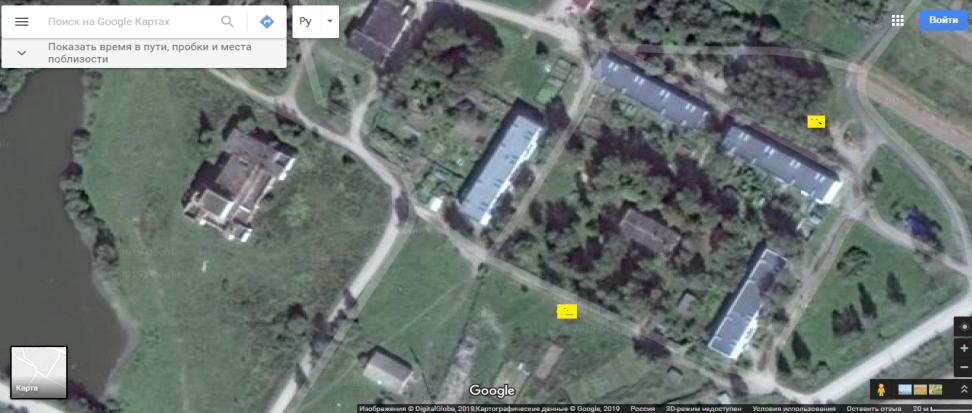 □ –контейнерная площадкаАдрес контейнерной площадки: Смоленская область, Хиславичский район, д. Корзово, ул. Молодежная напротив дома № 8Географическиекоординаты:54.192791, 32.130224Площадь контейнерной площадки, кв.м10м2Количество контейнеров/бункеров5Объем контейнеров/бункеров, куб.м/ 0,75Адрес контейнерной площадки: Смоленская область, Хиславичский район, д. Корзово, ул. Молодежная напротив дома № 10Географическиекоординаты:54.193729, 32.131731Площадь контейнерной площадки, кв.м10м2Количество контейнеров/бункеров5Объем контейнеров/бункеров,куб.м/0,75УТВЕРЖДАЮГлава муниципального образования «Хиславичский район» Смоленской области__________П.П.Шахнов«__» __________2019г.Реестр мест (площадок) накопления твердых коммунальных отходов Администрации Микшенскогосельского поселения Хиславичского района Смоленской области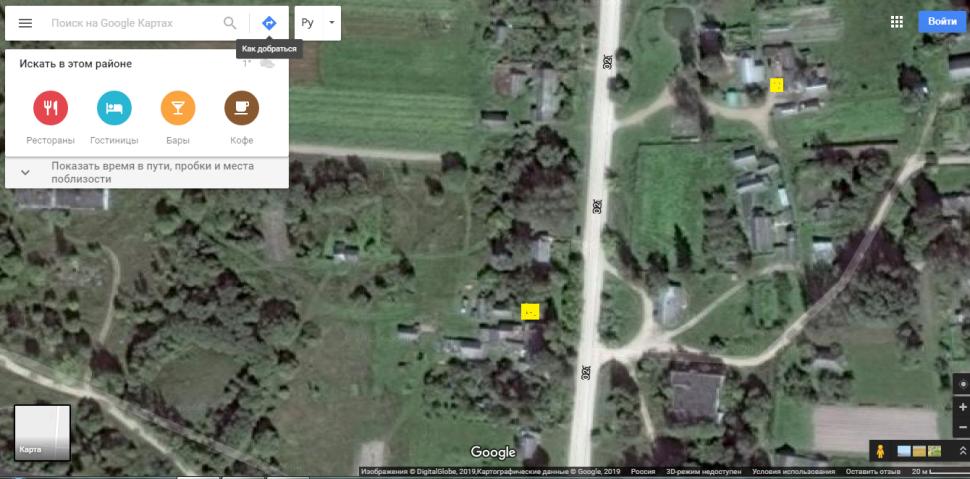 □ –контейнерная площадкаАдресСмоленская область, Хиславичский район.д. Микшино, ул. Молодежная, вблизи дома № 13 кв.2Географическиекоординаты54.062442, 32.173660Площадь контейнерной площадки, кв.м 5м2Количество контейнеров/бункеров 1Объем контейнеров/бункеров, куб.м/ 0,75АдресСмоленская область, Хиславичский район.д.Микшино,ул.Молодежная вблизи дома № 7 кв.2Географическиекоординаты54.063544, 32.175578Площадь контейнерной площадки, кв.м 5м2Количество контейнеров/бункеров 1Объем контейнеров/бункеров, куб.м/ 0,75УТВЕРЖДАЮГлава муниципального образования «Хиславичский район» Смоленской области__________П.П.Шахнов«__» __________2019г.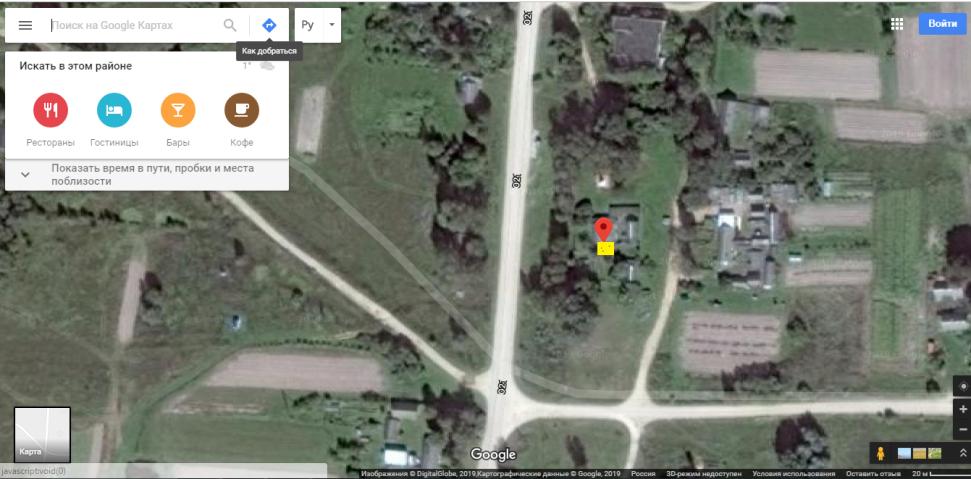 □ –контейнерная площадкаАдресСмоленская область, Хиславичский район.д. Микшино, ул.Молодежная 50м южнее дома № 16Географическиекоординаты54.062442, 32.173660Площадь контейнерной площадки, кв.м 5м2Количество контейнеров/бункеров 1Объем контейнеров/бункеров, куб.м/ 0,7УТВЕРЖДАЮГлава муниципального образования «Хиславичский район» Смоленской области__________П.П.Шахнов«__» __________2019г.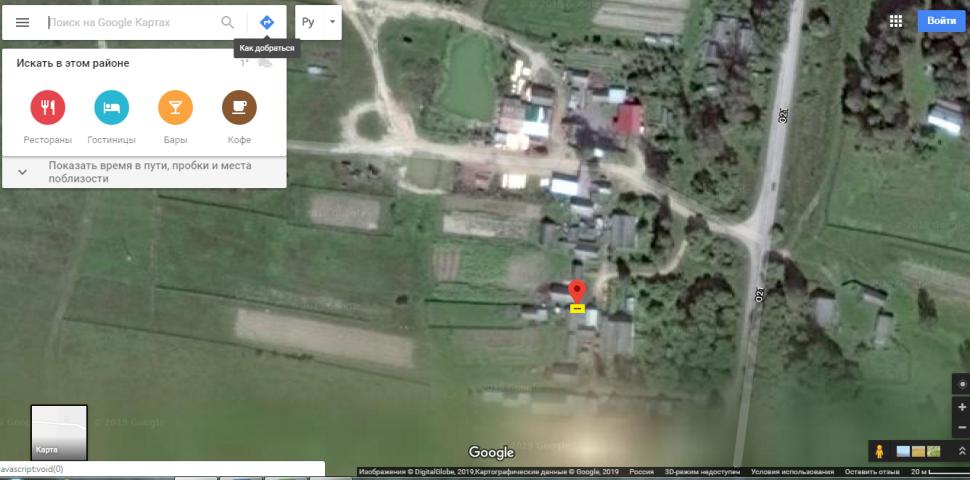 □ –контейнерная площадкаАдресСмоленская область, Хиславичский район.д. Микшино, ул. Речная рядом с домом № 13Географическиекоординаты54.060817, 32.178413Площадь контейнерной площадки, кв.м 5м2Количество контейнеров/бункеров 1Объем контейнеров/бункеров, куб.м/ 0,7УТВЕРЖДАЮГлава муниципального образования «Хиславичский район» Смоленской области__________П.П.Шахнов«__» __________2019г.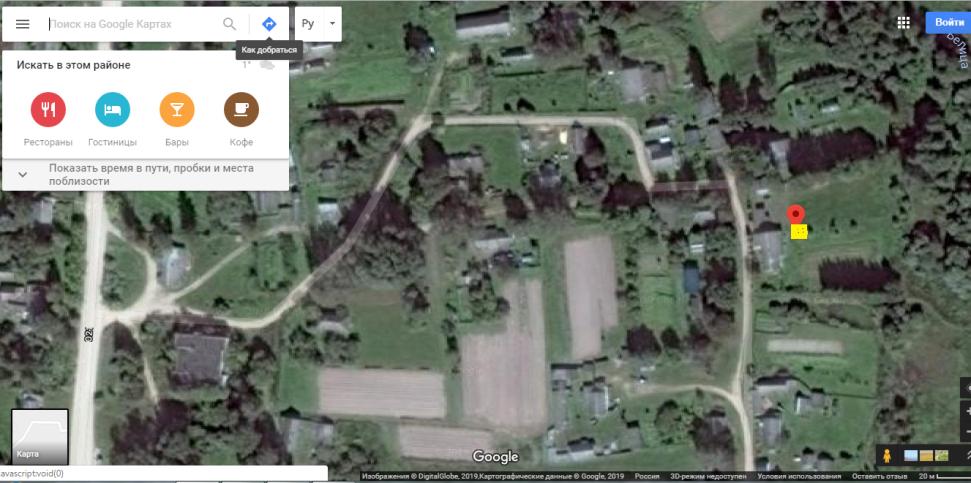 □ –контейнерная площадкаАдресСмоленская область, Хиславичский район.д. Микшино, ул. Речная между домами № 8 и № 10Географическиекоординаты54.062612, 32.179277Площадь контейнерной площадки, кв.м 5м2Количество контейнеров/бункеров 1Объем контейнеров/бункеров, куб.м/ 0,7УТВЕРЖДАЮГлава муниципального образования «Хиславичский район» Смоленской области__________П.П.Шахнов«__» __________2019г.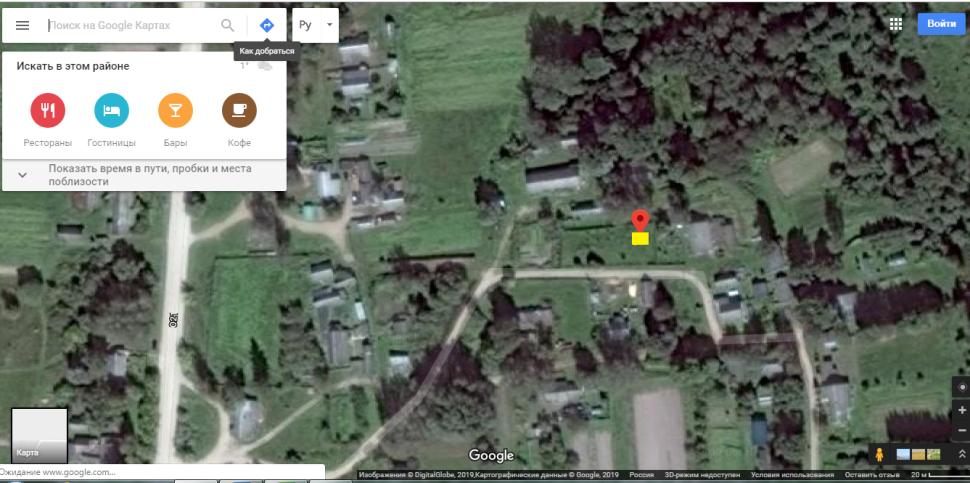 □ –контейнерная площадкаАдресСмоленская область, Хиславичский район.д. Микшино, ул. Речнаявблизи дома №3Географическиекоординаты54.063254, 32.177630Площадь контейнерной площадки, кв.м 5м2Количество контейнеров/бункеров 1Объем контейнеров/бункеров, куб.м/ 0,7УТВЕРЖДАЮГлава муниципального образования «Хиславичский район» Смоленской области__________П.П.Шахнов«__» __________2019г.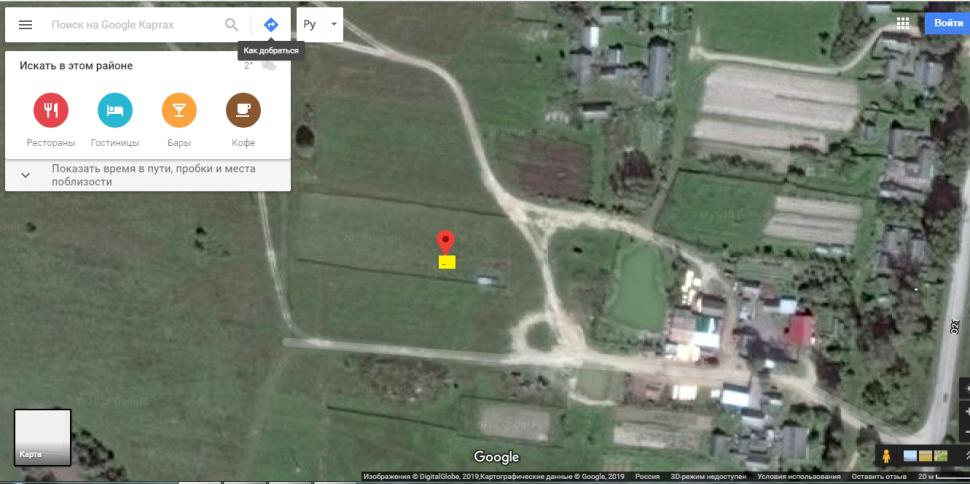 □ –контейнерная площадкаАдресСмоленская область, Хиславичский район.д. Микшино, пер. Дачный вблизи дома № № 1 кв.2Географическиекоординаты54.057851, 32.169492Площадь контейнерной площадки, кв.м 5м2Количество контейнеров/бункеров 1Объем контейнеров/бункеров, куб.м/ 0,7УТВЕРЖДАЮГлава муниципального образования «Хиславичский район» Смоленской области__________П.П.Шахнов«__» __________2019г.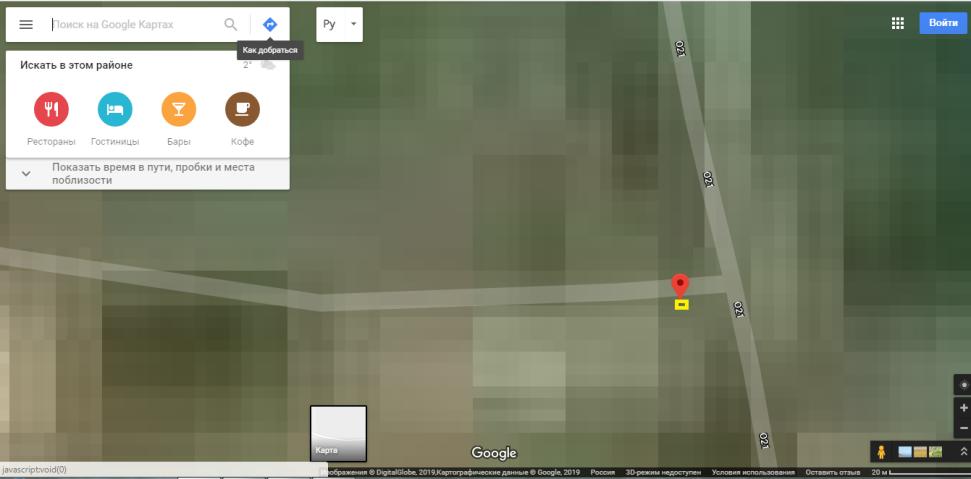 □ –контейнерная площадкаАдресСмоленская область, Хиславичский районд.Гороватка, ул. Советская вблизи дома № 6Географическиекоординаты54.005625, 32.163243Площадь контейнерной площадки, кв.м 5м2Количество контейнеров/бункеров 1Объем контейнеров/бункеров, куб.м/ 0,7УТВЕРЖДАЮГлава муниципального образования «Хиславичский район» Смоленской области__________П.П.Шахнов«__» __________2019г.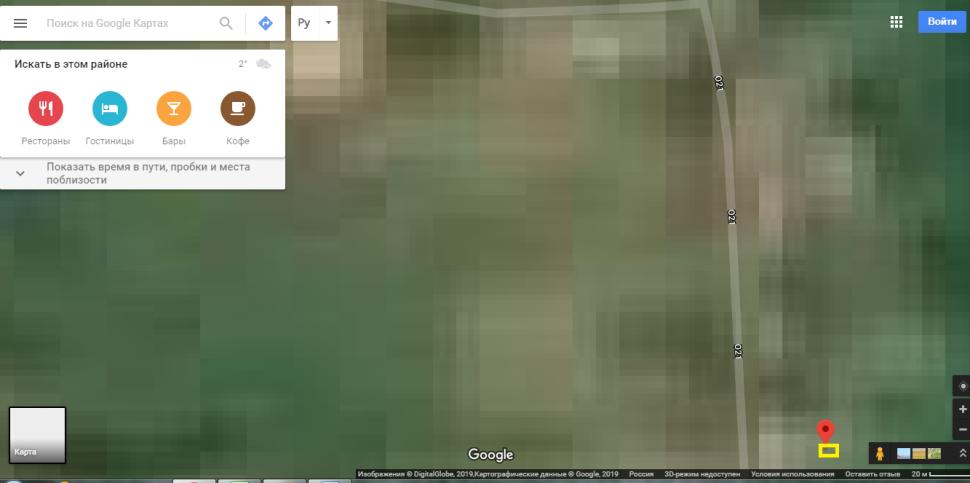 □ –контейнерная площадкаАдресСмоленская область, Хиславичский районд.Гороватка, ул. Советская вблизи дома №20Географическиекоординаты54.003733, 32.164342Площадь контейнерной площадки, кв.м 5м2Количество контейнеров/бункеров 1Объем контейнеров/бункеров, куб.м/ 0,7УТВЕРЖДАЮГлава муниципального образования «Хиславичский район» Смоленской области__________П.П.Шахнов«__» __________2019г.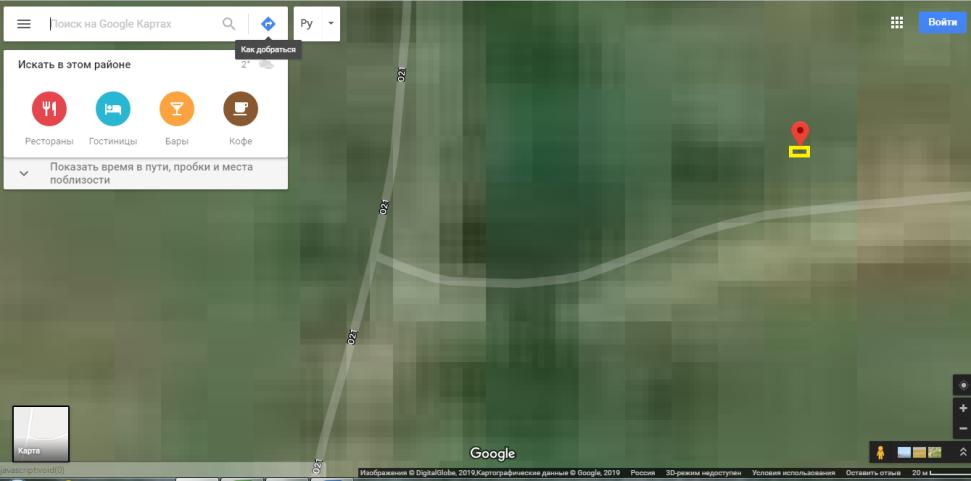 □ –контейнерная площадкаАдресСмоленская область, Хиславичский районд.Гороватка, ул. Советская вблизи дома № 30Географическиекоординаты53.999824, 32.167545Площадь контейнерной площадки, кв.м 5м2Количество контейнеров/бункеров 1Объем контейнеров/бункеров, куб.м/ 0,7	УТВЕРЖДАЮГлава муниципального образования «Хиславичский район» Смоленской области__________П.П.Шахнов«__» __________2019г.□ –контейнерная площадка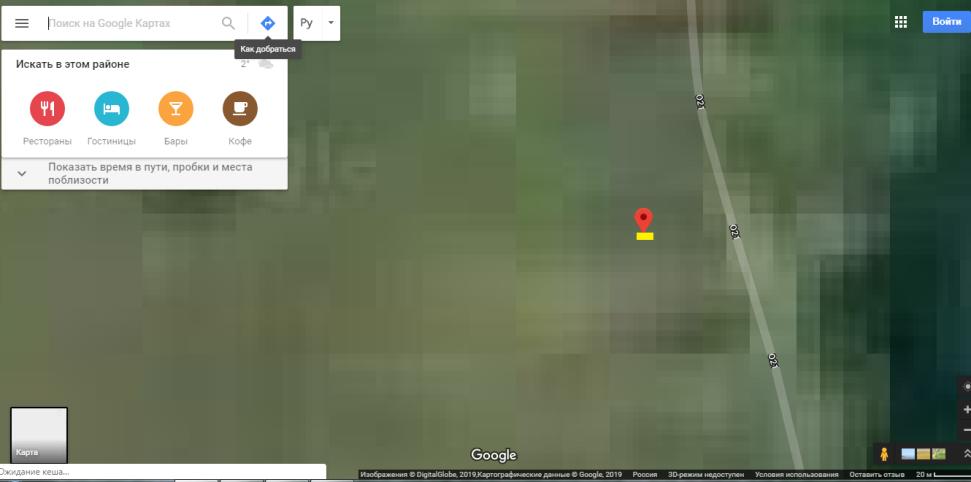 АдресСмоленская область, Хиславичский районд.Гороватка, ул. Советская 70 м севернее дома 3 28 кв.1Географическиекоординаты54.002409, 32.163409Площадь контейнерной площадки, кв.м 5м2Количество контейнеров/бункеров 1Объем контейнеров/бункеров, куб.м/ 0,7УТВЕРЖДАЮГлава муниципального образования «Хиславичский район» Смоленской области__________П.П.Шахнов«__» __________2019г.□ –контейнерная площадка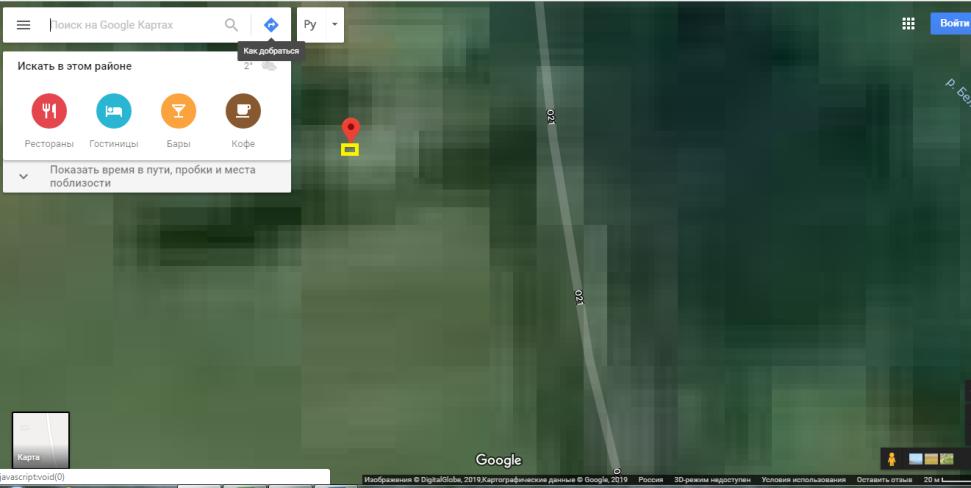 АдресСмоленская область, Хиславичский районд. Белица ул. Школьная вблизи дома № 5Географическиекоординаты54.049632, 32.171075Площадь контейнерной площадки, кв.м 5м2Количество контейнеров/бункеров 1Объем контейнеров/бункеров, куб.м/ 0,7УТВЕРЖДАЮГлава муниципального образования «Хиславичский район» Смоленской области__________П.П.Шахнов«__» __________2019г.□ –контейнерная площадка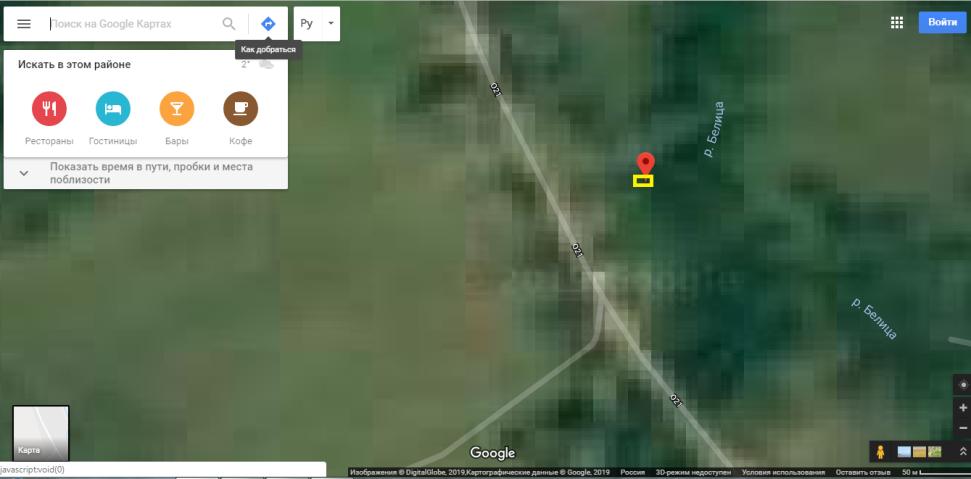 АдресСмоленская область, Хиславичский районд.Белица напротив дома № 9Географическиекоординаты54.045941, 32.176128Площадь контейнерной площадки, кв.м 5м2Количество контейнеров/бункеров 1Объем контейнеров/бункеров, куб.м/ 0,7УТВЕРЖДАЮГлава муниципального образования «Хиславичский район» Смоленской области__________П.П.Шахнов«__» __________2019г.Схема расположения  мест (площадок) накопления твердых коммунальных отходов Администрации Печерскогосельского поселения Хиславичского района Смоленской области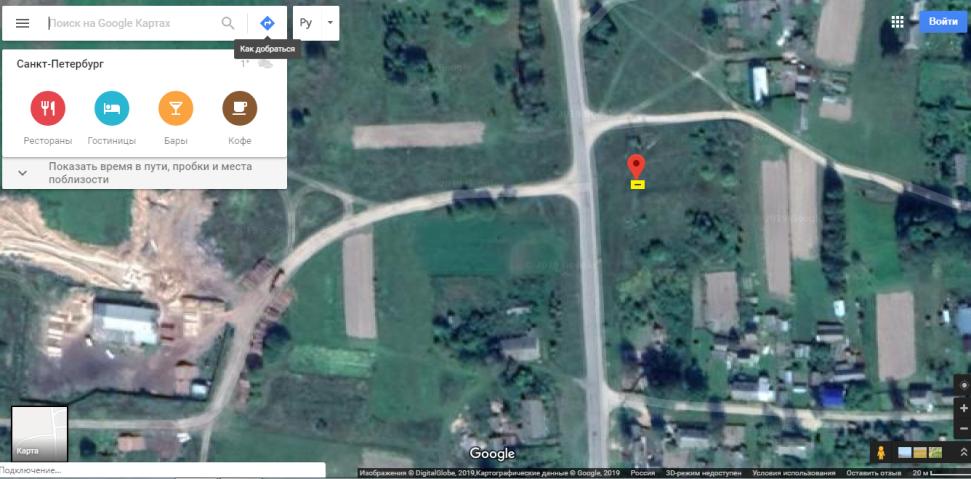 □ –контейнерная площадкаАдресСмоленская область, Хиславичский районд. Печерская Буда, ул.Центральная за домом №17  Географическиекоординаты 54.121327, 32.292423Площадь контейнерной площадки, кв.м 6м2Количество контейнеров/бункеров 2Объем контейнеров/бункеров, куб.м/ 0,75УТВЕРЖДАЮГлава муниципального образования «Хиславичский район» Смоленской области__________П.П.Шахнов«__» __________2019г.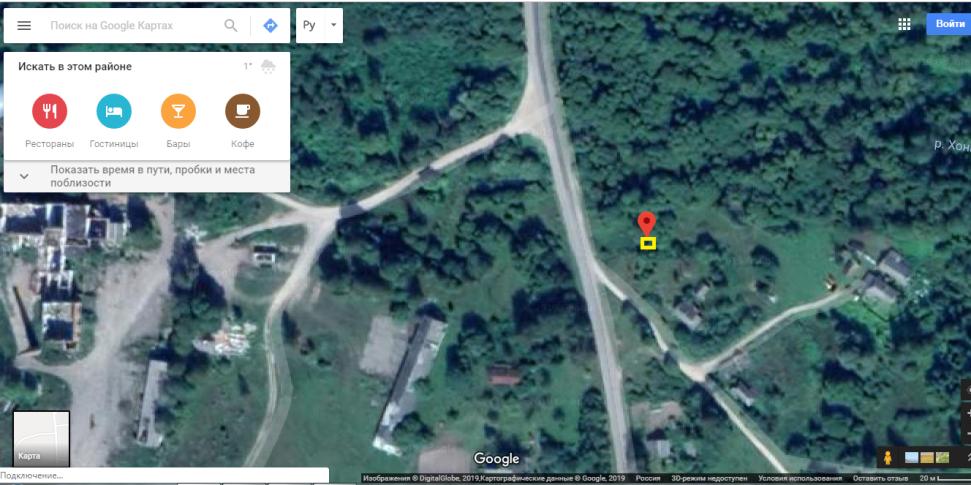 □ –контейнерная площадкаАдресСмоленская область, Хиславичский районд. Печерская Буда, ул.Речная около дома №1  Географическиекоординаты 54.125285,32.291565Площадь контейнерной площадки, кв.м 6м2Количество контейнеров/бункеров 1Объем контейнеров/бункеров, куб.м/ 0,75УТВЕРЖДАЮГлава муниципального образования «Хиславичский район» Смоленской области__________П.П.Шахнов«__» __________2019г.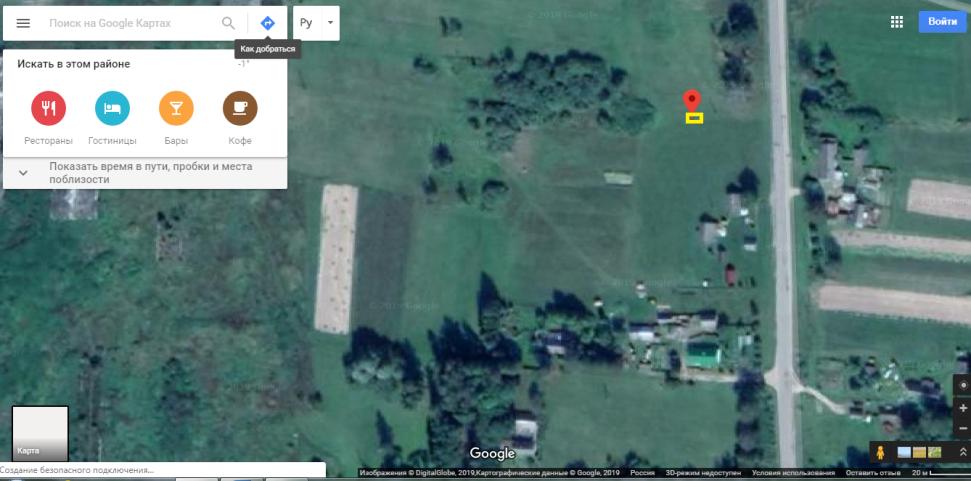 □ –контейнерная площадкаАдресСмоленская область, Хиславичский районд. Печерская Буда, ул.Центральная между д.32 и 34Географическиекоординаты54.117806,32.291608Площадь контейнерной площадки, кв.м 6м2Количество контейнеров/бункеров 2Объем контейнеров/бункеров, куб.м/ 0,75УТВЕРЖДАЮГлава муниципального образования «Хиславичский район» Смоленской области__________П.П.Шахнов«__» __________2019г.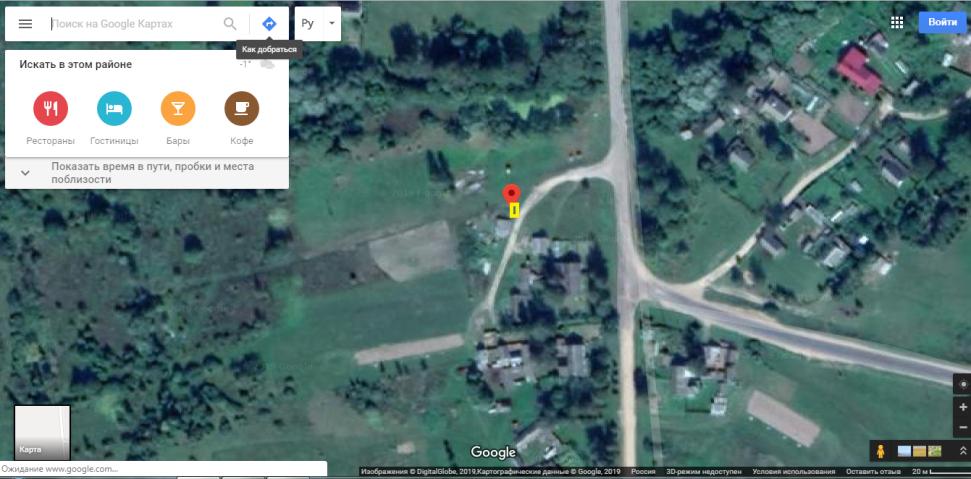 □ –контейнерная площадкаАдресСмоленская область, Хиславичский районд. Печерская Буда, ул.Центральная между д.32 и 34Географическиекоординаты54.117806,32.291608Площадь контейнерной площадки, кв.м 6м2Количество контейнеров/бункеров 2Объем контейнеров/бункеров, куб.м/ 0,75УТВЕРЖДАЮГлава муниципального образования «Хиславичский район» Смоленской области__________П.П.Шахнов«__» __________2019г.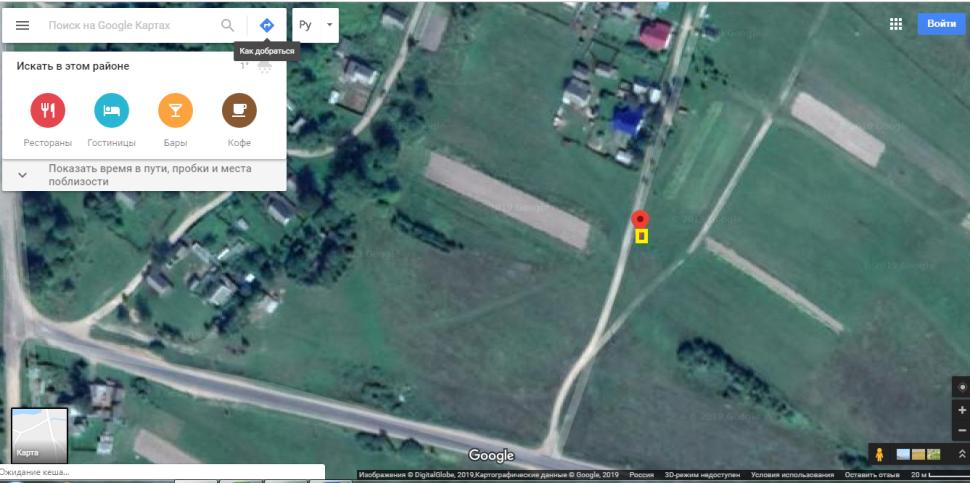 □ –контейнерная площадкаАдресСмоленская область, Хиславичский районд. Печерская Буда, Центральная  около д.29Географическиекоординаты 554.115503,32.291565Площадь контейнерной площадки, кв.м 6м2Количество контейнеров/бункеров 2Объем контейнеров/бункеров, куб.м/ 0,75УТВЕРЖДАЮГлава муниципального образования «Хиславичский район» Смоленской области__________П.П.Шахнов«__» __________2019г.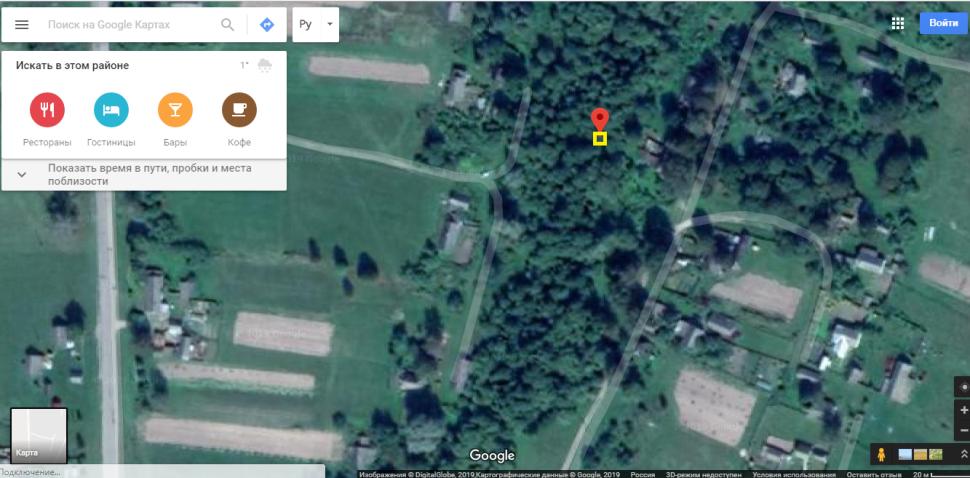 □ –контейнерная площадкаАдресСмоленская область, Хиславичский районд. Печерская Буда, ул.Заречная, между  домами №6 и № 7Географическиекоординаты 54.118302, 32.295900Площадь контейнерной площадки, кв.м 6м2Количество контейнеров/бункеров 1Объем контейнеров/бункеров, куб.м/ 0,75УТВЕРЖДАЮГлава муниципального образования «Хиславичский район» Смоленской области__________П.П.Шахнов«__» __________2019г.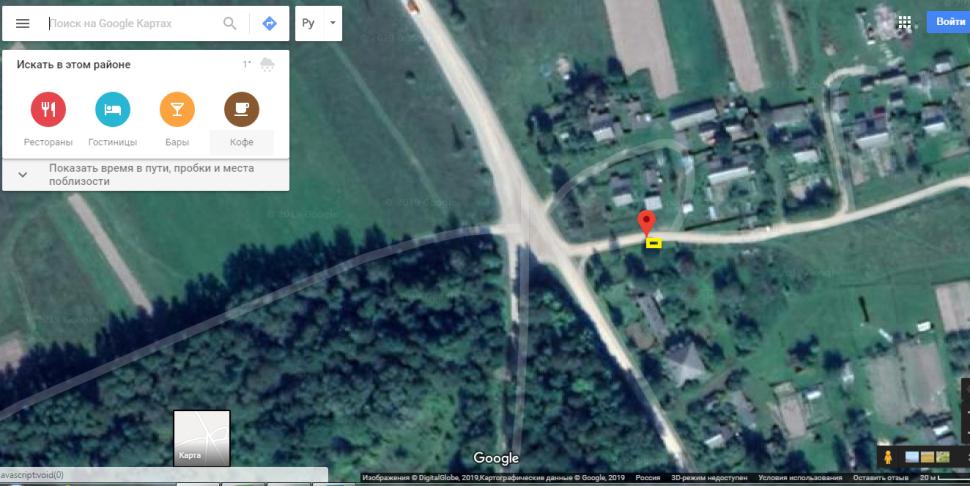 □ –контейнерная площадкаАдресСмоленская область, Хиславичский районд.Зарево, ул.Парковая, напротив дома №4Географическиекоординаты 54.130320, 32.292312Площадь контейнерной площадки, кв.м 6м2Количество контейнеров/бункеров 2Объем контейнеров/бункеров, куб.м/ 0,75УТВЕРЖДАЮГлава муниципального образования «Хиславичский район» Смоленской области__________П.П.Шахнов«__» __________2019г.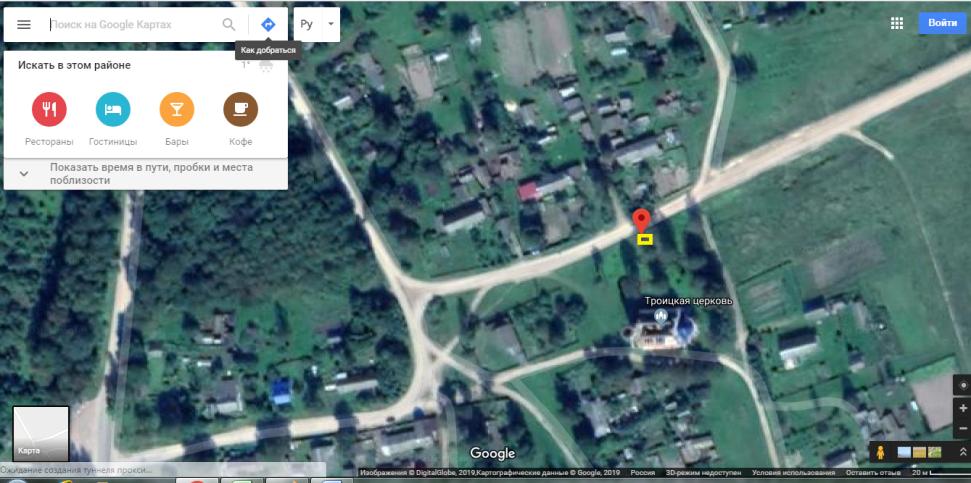 □ –контейнерная площадкаАдресСмоленская область, Хиславичский районд.Зарево, ул.Молодёжная, около дома №10Географическиекоординаты  54.128871, 32.295016Площадь контейнерной площадки, кв.м 6м2Количество контейнеров/бункеров 1Объем контейнеров/бункеров, куб.м/ 0,75УТВЕРЖДАЮГлава муниципального образования «Хиславичский район» Смоленской области__________П.П.Шахнов«__» __________2019г.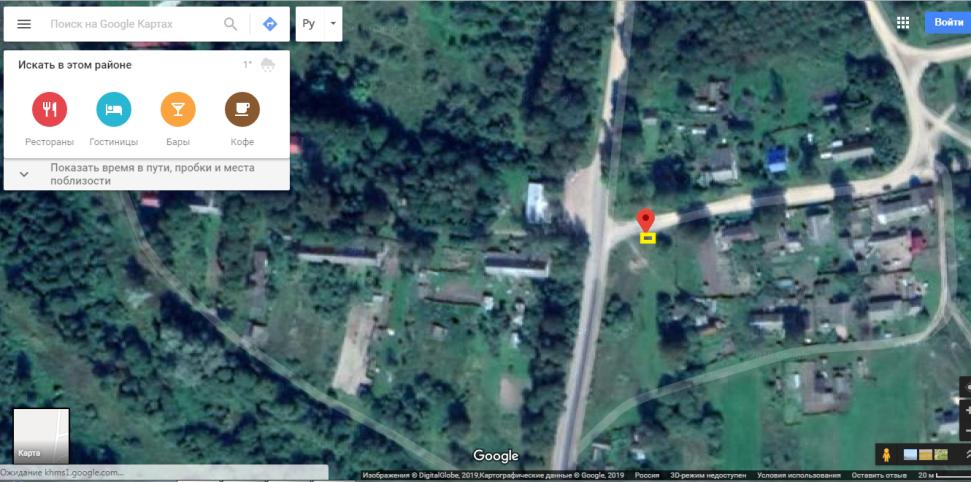 □ –контейнерная площадкаАдресСмоленская область, Хиславичский районд.Зарево, ул.Парковая, за домом №15Географическиекоординаты  54.127863, 32.291389Площадь контейнерной площадки, кв.м 6м2Количество контейнеров/бункеров 1Объем контейнеров/бункеров, куб.м/ 0,75УТВЕРЖДАЮГлава муниципального образования «Хиславичский район» Смоленской области__________П.П.Шахнов«__» __________2019г.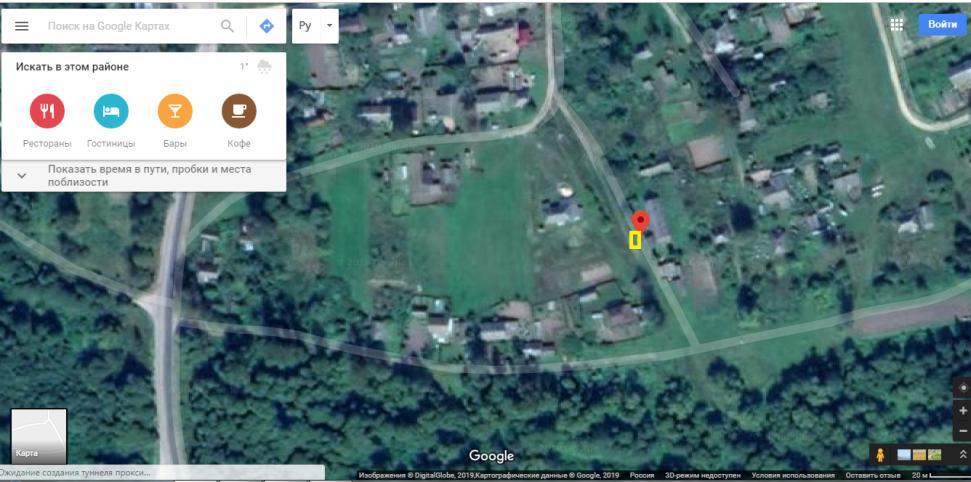 □ –контейнерная площадкаАдресСмоленская область, Хиславичский районд. Зарево, ул.Заречная, около дома № 11Географическиекоординаты 54.126956, 32.294243Площадь контейнерной площадки, кв.м 6м2Количество контейнеров/бункеров 1Объем контейнеров/бункеров, куб.м/ 0,75УТВЕРЖДАЮГлава муниципального образования «Хиславичский район» Смоленской области__________П.П.Шахнов«__» __________2019г.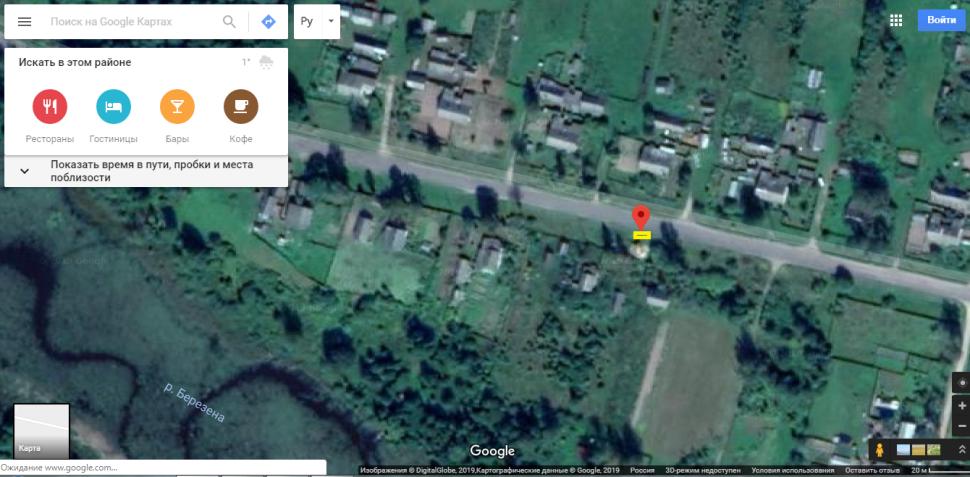 □ –контейнерная площадкаАдресСмоленская область, Хиславичский районд.Петрополье, ул.Центральная, между домами №8 и № 10Географическиекоординаты 54.081126, 32.386920Площадь контейнерной площадки, кв.м 6м2Количество контейнеров/бункеров 1Объем контейнеров/бункеров, куб.м/ 0,75УТВЕРЖДАЮГлава муниципального образования «Хиславичский район» Смоленской области__________П.П.Шахнов«__» __________2019г.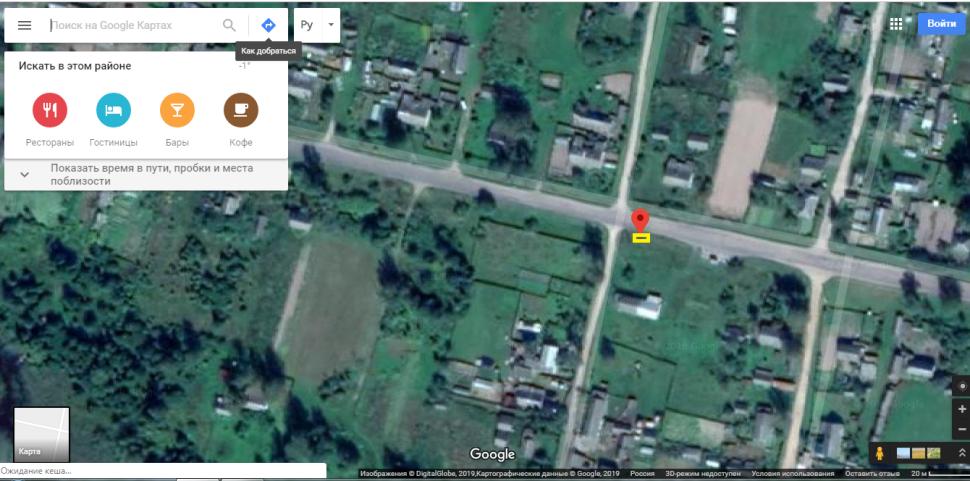 □ –контейнерная площадкаАдресСмоленская область, Хиславичский районд.Петрополье, ул.Центральная, на углу д.18Географическиекоординаты 54.080777,32.389565Площадь контейнерной площадки, кв.м 6м2Количество контейнеров/бункеров 2Объем контейнеров/бункеров, куб.м/ 0,75УТВЕРЖДАЮГлава муниципального образования «Хиславичский район» Смоленской области__________П.П.Шахнов«__» __________2019г.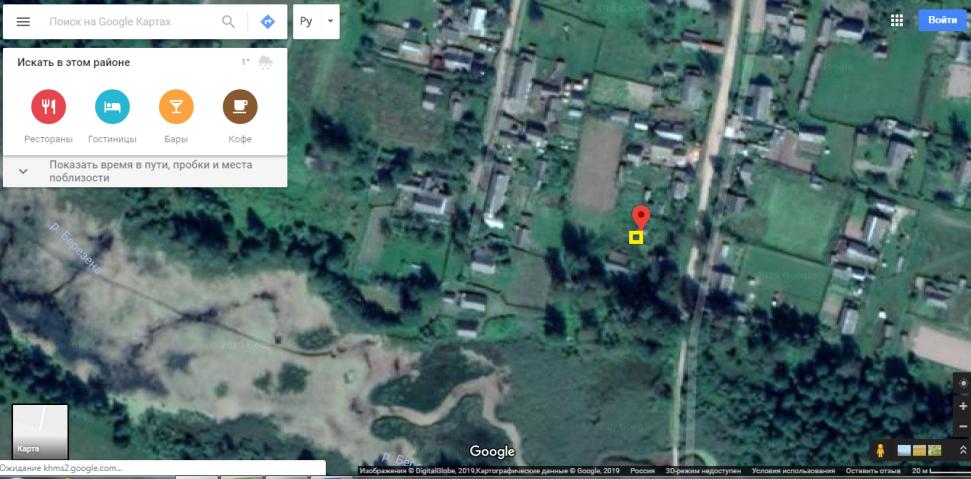 □ –контейнерная площадкаАдресСмоленская область, Хиславичский районд.Петрополье, пер. Речной, между домами № 6 и № 7 Географическиекоординаты 54.079326,32.390101Площадь контейнерной площадки, кв.м 6м2Количество контейнеров/бункеров 1Объем контейнеров/бункеров, куб.м/ 0,75УТВЕРЖДАЮГлава муниципального образования «Хиславичский район» Смоленской области__________П.П.Шахнов«__» __________2019г.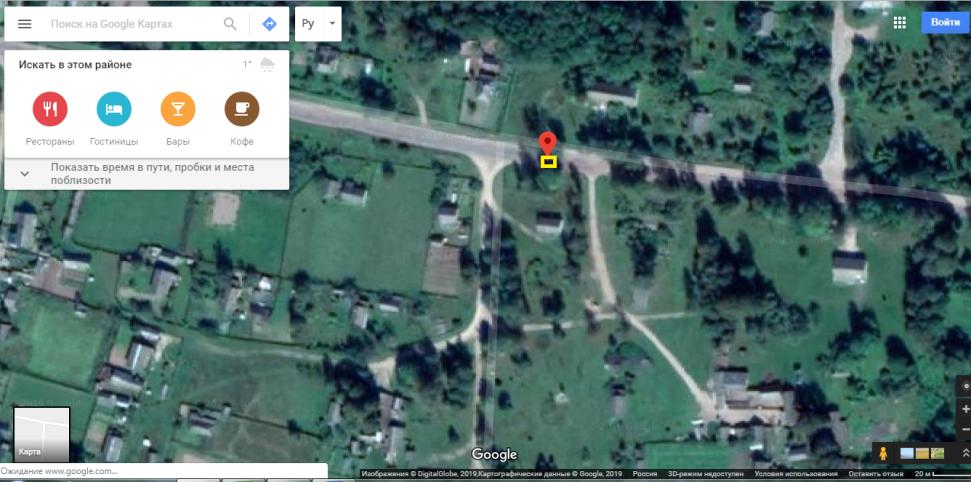 □ –контейнерная площадкаАдресСмоленская область, Хиславичский районд.Петрополье, ул. Центральная, между домами № 32 и № 34Географическиекоординаты 54.080197, 32.394843Площадь контейнерной площадки, кв.м 6м2Количество контейнеров/бункеров 2Объем контейнеров/бункеров, куб.м/ 0,75УТВЕРЖДАЮГлава муниципального образования «Хиславичский район» Смоленской области__________П.П.Шахнов«__» __________2019г.Схема мест (площадок) накопления твердых коммунальных отходов Администрации Соинскогосельского поселения Хиславичского района Смоленской области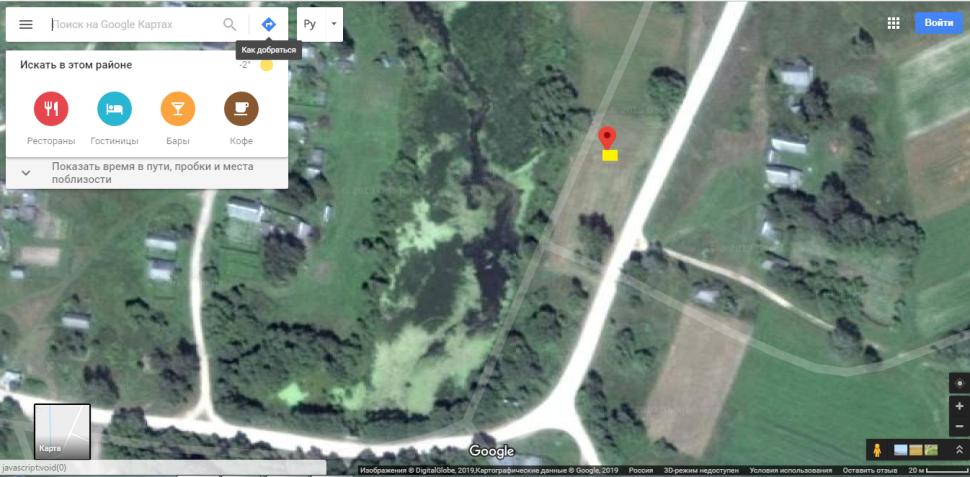 □ –контейнерная площадкаАдрес контейнерной площадки: Смоленская область, Хиславичский район.Смоленская область, Хилавичскийрайон,д. СоиноГеографическиекоординаты:53.977970 32.000421Площадь контейнерной площадки, кв.м6м2Количество контейнеров/бункеров 1Объем контейнеров/бункеров, куб.м/ 0,75УТВЕРЖДАЮГлава муниципального образования «Хиславичский район» Смоленской области__________П.П.Шахнов«__» __________2019г.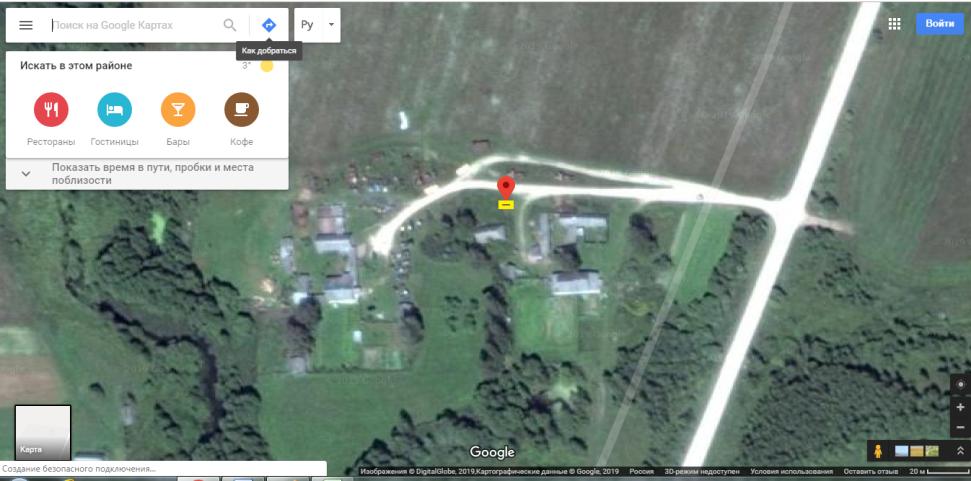 □ –контейнерная площадкаАдрес контейнерной площадки: Смоленская область, Хиславичский район.д. СоиноГеографическиекоординаты:53.980651 32.000628Площадь контейнерной площадки, кв.м6м2Количество контейнеров/бункеров 1Объем контейнеров/бункеров, куб.м/ 0,75УТВЕРЖДАЮГлава муниципального образования «Хиславичский район» Смоленской области__________П.П.Шахнов«__» __________2019г.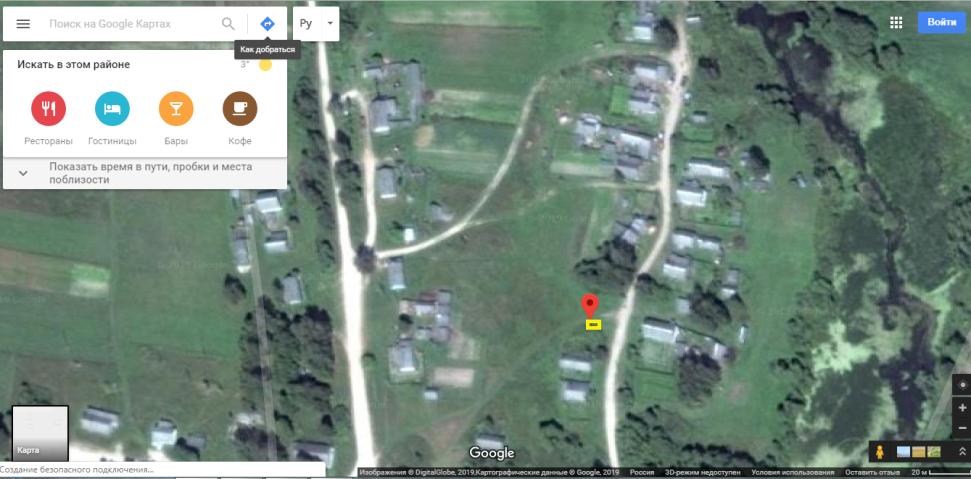 □ –контейнерная площадкаАдрес контейнерной площадки: Смоленская область, Хиславичский район.д. СоиноГеографическиекоординаты:53.977765 31.997205Площадь контейнерной площадки, кв.м6м2Количество контейнеров/бункеров 1Объем контейнеров/бункеров, куб.м/ 0,75УТВЕРЖДАЮГлава муниципального образования «Хиславичский район» Смоленской области__________П.П.Шахнов«__» __________2019г.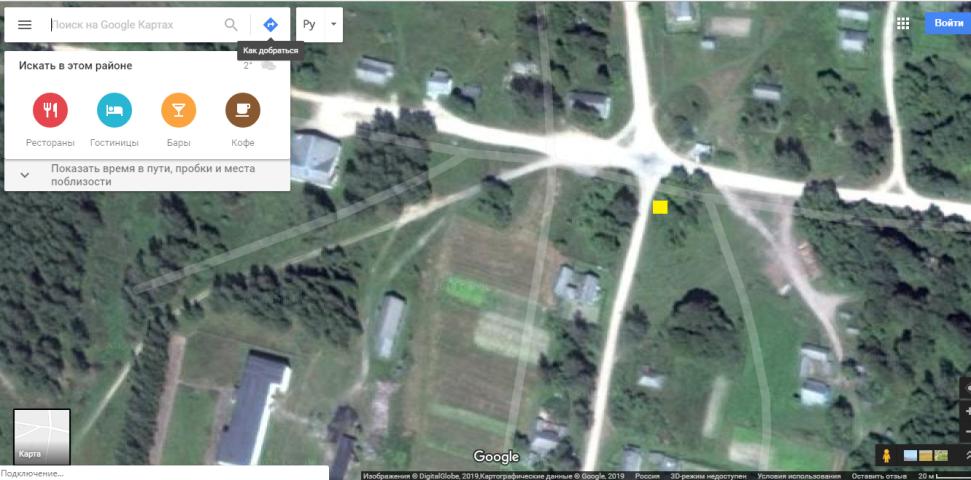 □ –контейнерная площадкаАдрес контейнерной площадки: Смоленская область, Хиславичский район.д. СоиноГеографическиекоординаты:53.976611 31.995573Площадь контейнерной площадки, кв.м6м2Количество контейнеров/бункеров 1Объем контейнеров/бункеров, куб.м/ 0,75УТВЕРЖДАЮГлава муниципального образования «Хиславичский район» Смоленской области__________П.П.Шахнов«__» __________2019г.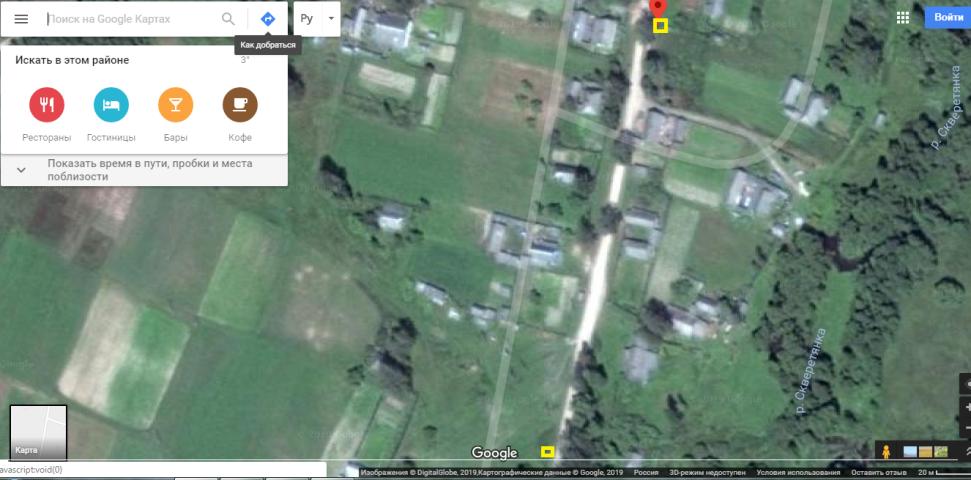 □ –контейнерная площадкаАдрес контейнерной площадки: Смоленская область, Хиславичский район.д. СоиноГеографическиекоординаты:53.973322 31.994396Площадь контейнерной площадки, кв.м6м2Количество контейнеров/бункеров 1Объем контейнеров/бункеров, куб.м/ 0,75Адрес контейнерной площадки: Смоленская область, Хиславичский район.д. СоиноГеографическиекоординаты:53.975185 31.995080Площадь контейнерной площадки, кв.м6м2Количество контейнеров/бункеров 1Объем контейнеров/бункеров, куб.м/ 0,75УТВЕРЖДАЮГлава муниципального образования «Хиславичский район» Смоленской области__________П.П.Шахнов«__» __________2019г.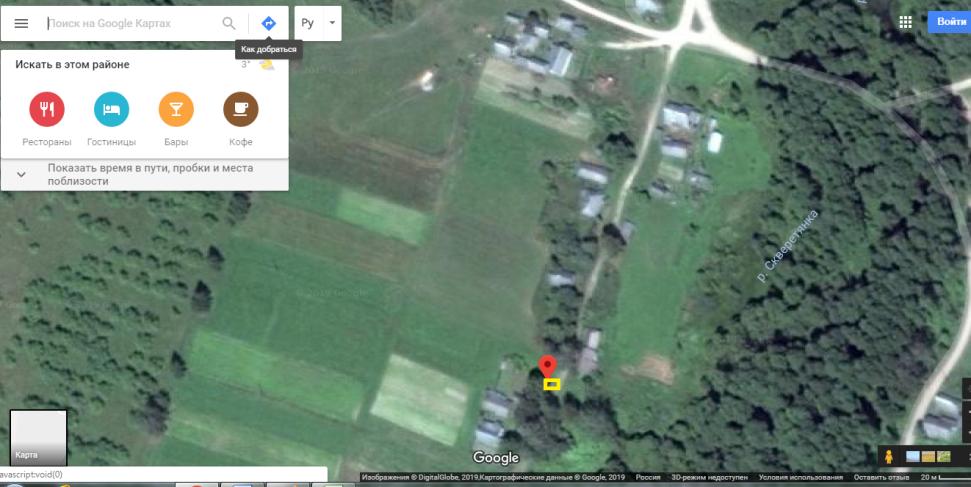 □ –контейнерная площадкаАдрес контейнерной площадки: Смоленская область, Хиславичский район.д. СоиноГеографическиекоординаты:53.970706 31.992981Площадь контейнерной площадки, кв.м6м2Количество контейнеров/бункеров 1Объем контейнеров/бункеров, куб.м/ 0,75УТВЕРЖДАЮГлава муниципального образования «Хиславичский район» Смоленской области__________П.П.Шахнов«__» __________2019г.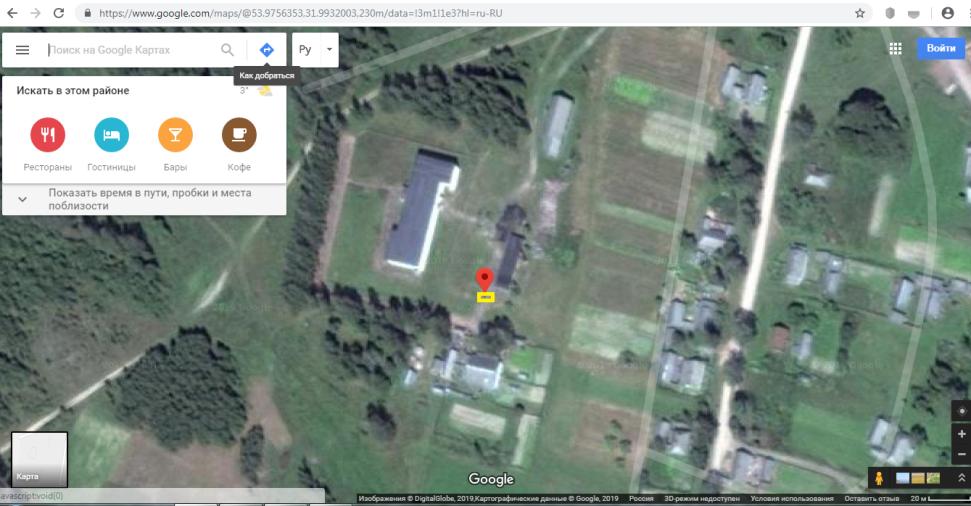 □ –контейнерная площадкаАдрес контейнерной площадки: Смоленская область, Хиславичский район.д. СоиноГеографическиекоординаты:53.975487 31.993152Площадь контейнерной площадки, кв.м6м2Количество контейнеров/бункеров 1Объем контейнеров/бункеров, куб.м/ 0,75УТВЕРЖДАЮГлава муниципального образования «Хиславичский район» Смоленской области__________П.П.Шахнов«__» __________2019г.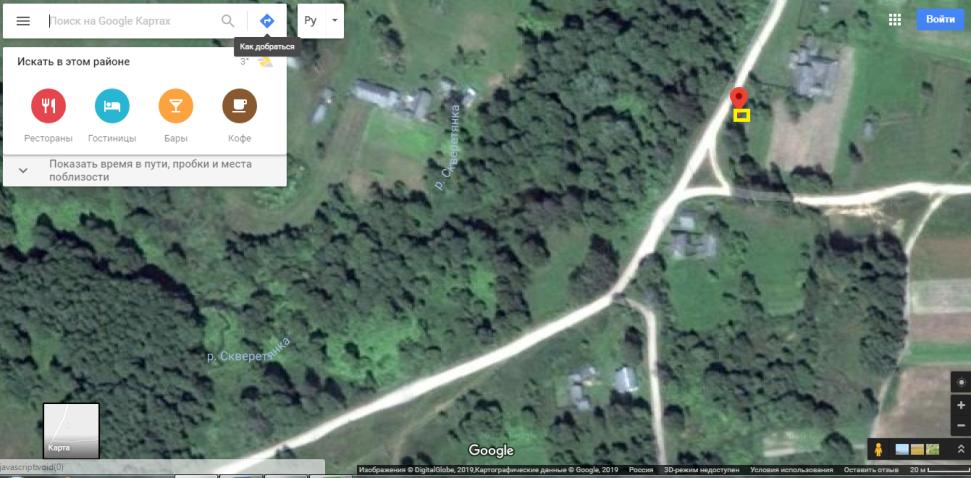 □ –контейнерная площадкаАдрес контейнерной площадки: Смоленская область, Хиславичский район.д. СоиноГеографическиекоординаты:53.969259 31.994994Площадь контейнерной площадки, кв.м6м2Количество контейнеров/бункеров 1Объем контейнеров/бункеров, куб.м/ 0,75УТВЕРЖДАЮГлава муниципального образования «Хиславичский район» Смоленской области__________П.П.Шахнов«__» __________2019г.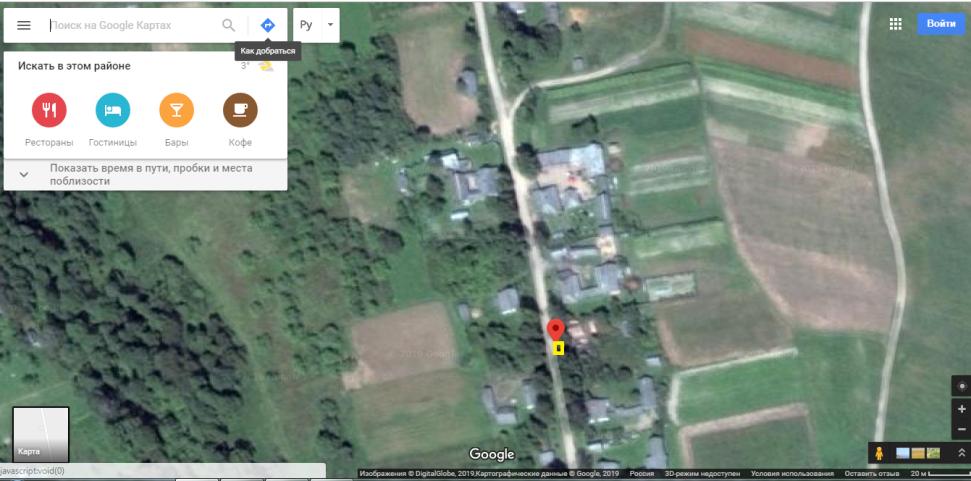 □ –контейнерная площадкаАдрес контейнерной площадки: Смоленская область, Хиславичский район.д. СоиноГеографическиекоординаты:53.966027 31.995070Площадь контейнерной площадки, кв.м6м2Количество контейнеров/бункеров 1Объем контейнеров/бункеров, куб.м/ 0,75УТВЕРЖДАЮГлава муниципального образования «Хиславичский район» Смоленской области__________П.П.Шахнов«__» __________2019г.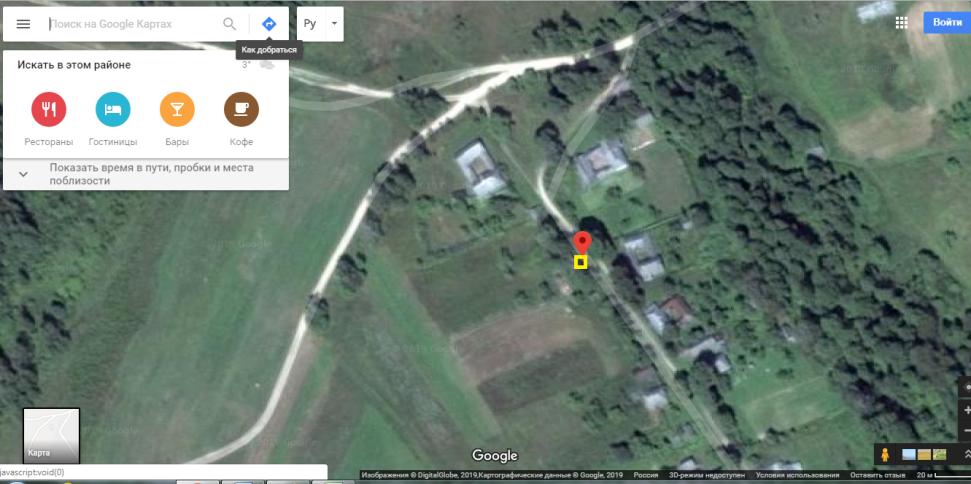 □ –контейнерная площадкаАдрес контейнерной площадки: Смоленская область, Хиславичский район.д. СоиноГеографическиекоординаты:53.966385 31.989692Площадь контейнерной площадки, кв.м6м2Количество контейнеров/бункеров 1Объем контейнеров/бункеров, куб.м/ 0,75УТВЕРЖДАЮГлава муниципального образования «Хиславичский район» Смоленской области__________П.П.Шахнов«__» __________2019г.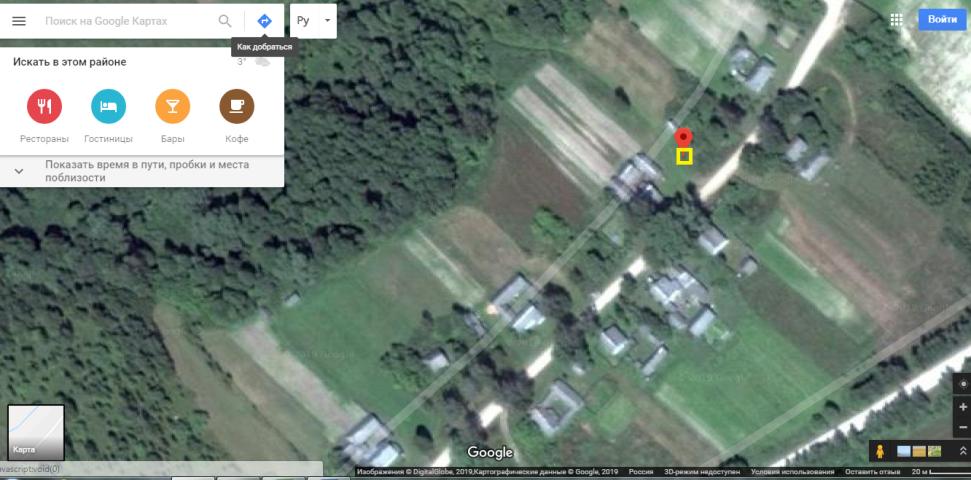 □ –контейнерная площадкаАдрес контейнерной площадки: Смоленская область, Хиславичский район.д. ЖигалкиГеографическиекоординаты:53.988715 32.008923Площадь контейнерной площадки, кв.м6м2Количество контейнеров/бункеров 1Объем контейнеров/бункеров, куб.м/ 0,75УТВЕРЖДАЮГлава муниципального образования «Хиславичский район» Смоленской области__________П.П.Шахнов«__» __________2019г.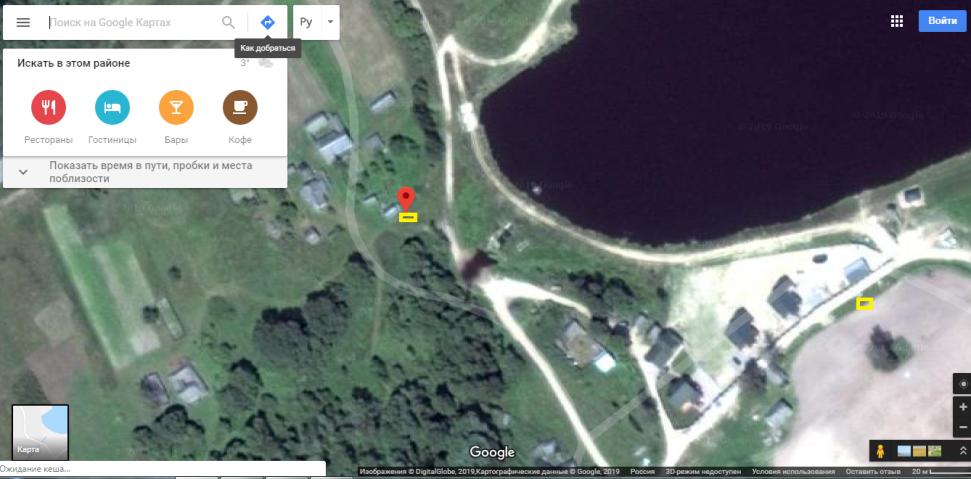 □ –контейнерная площадкаАдрес контейнерной площадки: Смоленская область, Хиславичский район.д. ЖигалкиГеографическиекоординаты:53.990650 32.008295Площадь контейнерной площадки, кв.м6м2Количество контейнеров/бункеров 1Объем контейнеров/бункеров, куб.м/ 0,75Адрес контейнерной площадки: Смоленская область, Хиславичский район.д. ЖигалкиГеографическиекоординаты:53.990270 32.011628Площадь контейнерной площадки, кв.м6м2Количество контейнеров/бункеров 1Объем контейнеров/бункеров, куб.м/ 0,75УТВЕРЖДАЮГлава муниципального образования «Хиславичский район» Смоленской области__________П.П.Шахнов«__» __________2019г.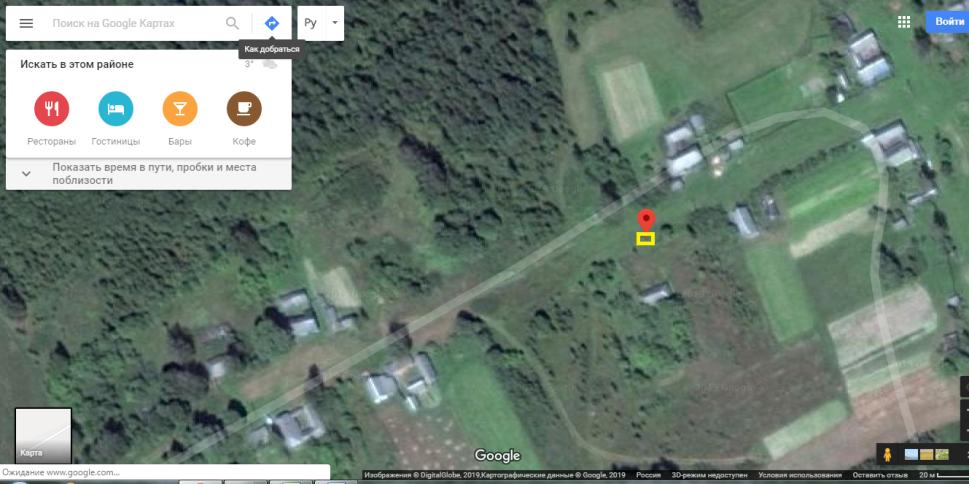 □ –контейнерная площадкаАдрес контейнерной площадки: Смоленская область, Хиславичский район.д. ЖигалкиГеографическиекоординаты:53.993549 32.004695Площадь контейнерной площадки, кв.м6м2Количество контейнеров/бункеров 1Объем контейнеров/бункеров, куб.м/ 0,75УТВЕРЖДАЮГлава муниципального образования «Хиславичский район» Смоленской области__________П.П.Шахнов«__» __________2019г.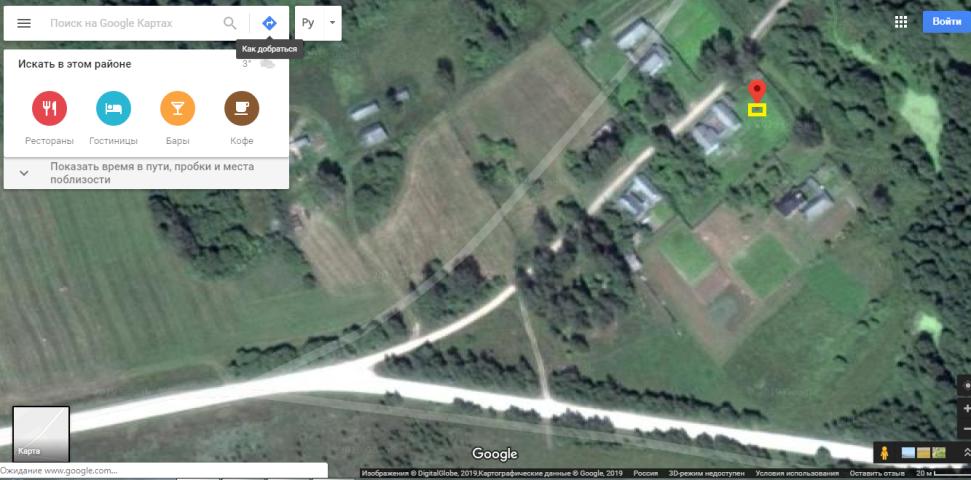 □ –контейнерная площадкаАдрес контейнерной площадки: Смоленская область, Хиславичский район.д. Старый СтанГеографическиекоординаты:53.991659 32.034289Площадь контейнерной площадки, кв.м6м2Количество контейнеров/бункеров 1Объем контейнеров/бункеров, куб.м/ 0,75УТВЕРЖДАЮГлава муниципального образования «Хиславичский район» Смоленской области__________П.П.Шахнов«__» __________2019г.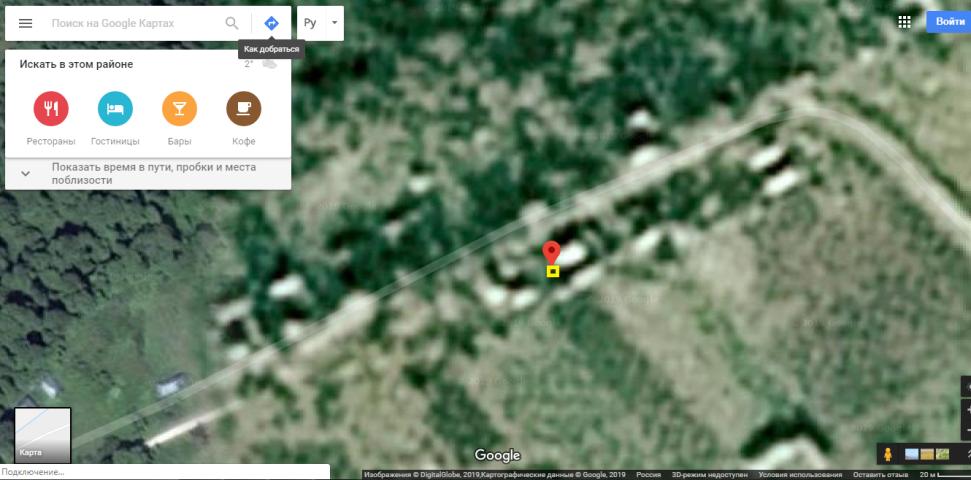 □ –контейнерная площадкаАдрес контейнерной площадки: Смоленская область, Хиславичский район.д. Старый СтанГеографическиекоординаты:53.993587 32.038667Площадь контейнерной площадки, кв.м6м2Количество контейнеров/бункеров 1Объем контейнеров/бункеров, куб.м/ 0,75УТВЕРЖДАЮГлава муниципального образования «Хиславичский район» Смоленской области__________П.П.Шахнов«__» __________2019г.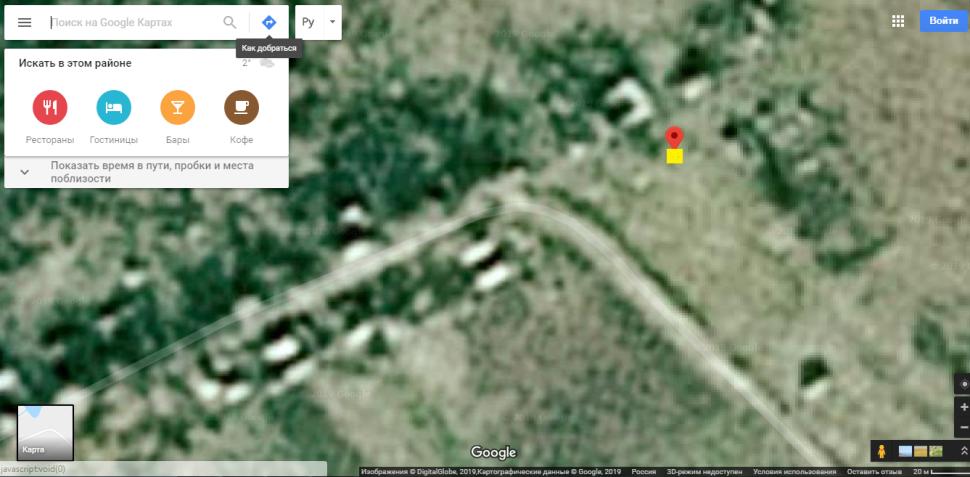 □ –контейнерная площадкаСмоленская область, Хиславичский район.д. Старый СтанГеографическиекоординаты53.994496 32.041698Площадь контейнерной площадки, кв.м6м2Количество контейнеров/бункеров 1Объем контейнеров/бункеров, куб.м/ 0,75УТВЕРЖДАЮГлава муниципального образования «Хиславичский район» Смоленской области__________П.П.Шахнов«__» __________2019г.Схема расположения мест (площадок) накопления твердых коммунальных отходов Администрации Череповскогосельского поселения Хиславичского района Смоленской области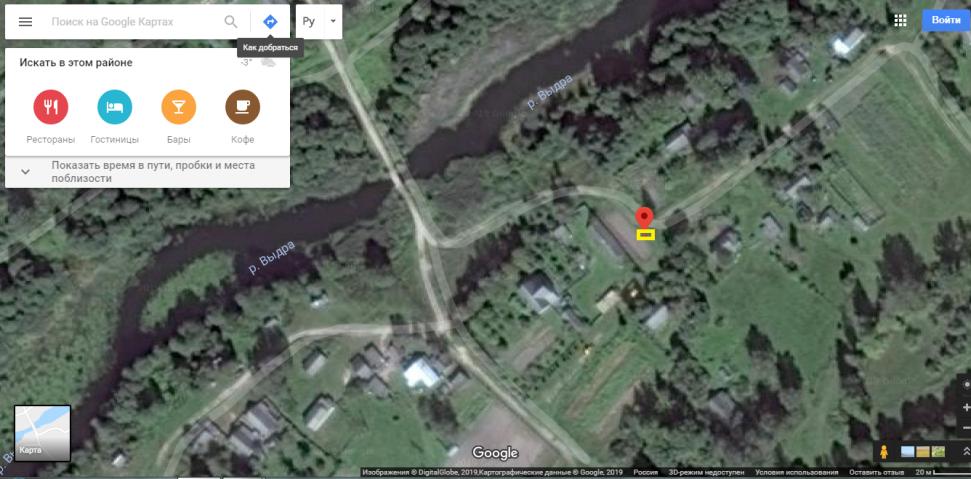 □ –контейнерная площадкаАдрес Смоленская область, Хиславичский район д.Череповоул.Заречная д.10Географическиекоординаты54.252130,32.256221Площадь контейнерной площадки, кв.м 6м2Количество контейнеров/бункеров 2Объем контейнеров/бункеров, куб.м/ 0,75                                                                                                                                                           УТВЕРЖДАЮГлава муниципального образования «Хиславичский район» Смоленской области__________П.П.Шахнов«__» __________2019г.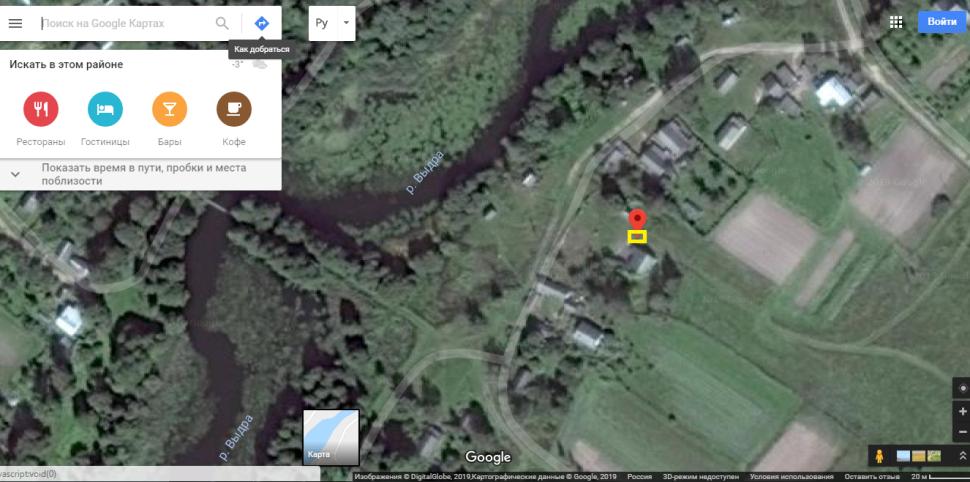 □ –контейнерная площадкаАдрес Смоленская область, Хиславичский район д.Череповоул.Заречная д.4Географическиекоординаты54.250914,32.253137Площадь контейнерной площадки, кв.м 6м2Количество контейнеров/бункеров 2Объем контейнеров/бункеров, куб.м/ 0,75                                      									УТВЕРЖДАЮГлава муниципального образования «Хиславичский район» Смоленской области__________П.П.Шахнов«__» __________2019г.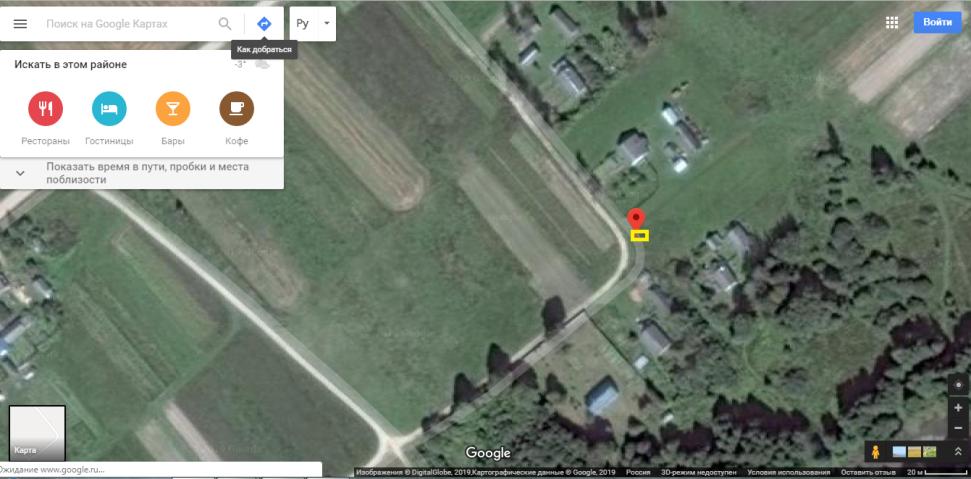 □ –контейнерная площадкаАдресСмоленская область, Хиславичский районд.Черепово, ул. Речная д.3Географическиекоординаты54.254979,32.256609Площадь контейнерной площадки, кв.м 6м2Количество контейнеров/бункеров 2Объем контейнеров/бункеров, куб.м/ 0,75УТВЕРЖДАЮГлава муниципального образования «Хиславичский район» Смоленской области__________П.П.Шахнов«__» __________2019г.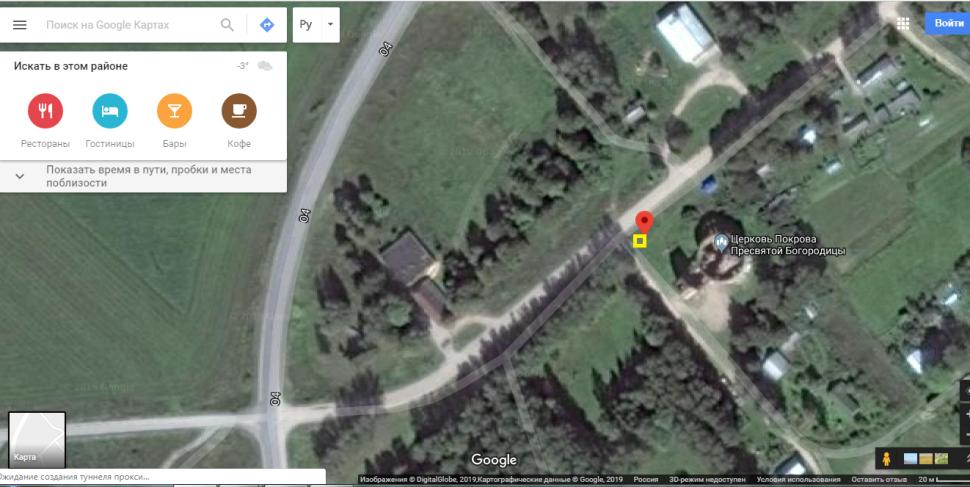 □ –контейнерная площадкаАдресСмоленская область, Хиславичский районд.Черепово, ул. Центральная д.2Географическиекоординаты54.252480,32.246654Площадь контейнерной площадки, кв.м 6м2Количество контейнеров/бункеров 2Объем контейнеров/бункеров, куб.м/ 0,75УТВЕРЖДАЮГлава муниципального образования «Хиславичский район» Смоленской области__________П.П.Шахнов«__» __________2019г.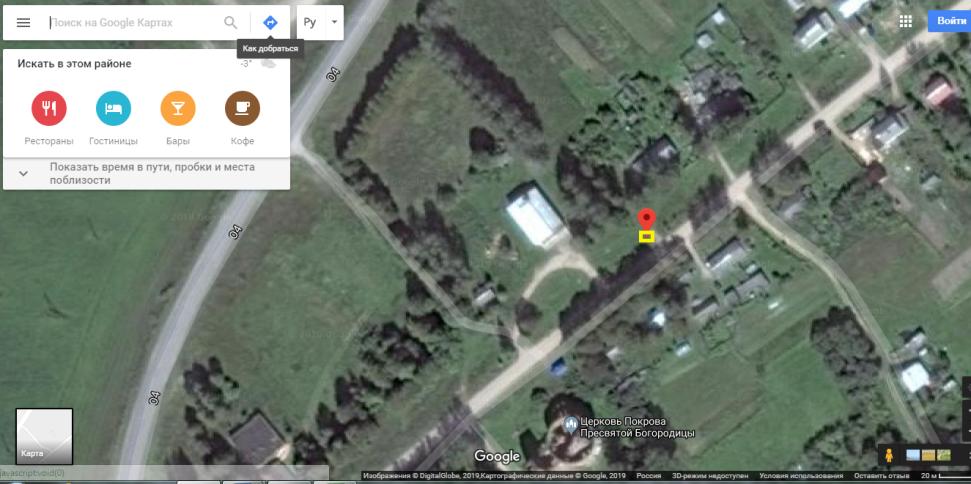 □ –контейнерная площадкаАдресСмоленская область, Хиславичский районд.Черепово, ул. Центральная д.5Географическиекоординаты54.253272,32.247773Площадь контейнерной площадки, кв.м 6м2Количество контейнеров/бункеров 2Объем контейнеров/бункеров, куб.м/ 0,75УТВЕРЖДАЮГлава муниципального образования «Хиславичский район» Смоленской области__________П.П.Шахнов«__» __________2019г.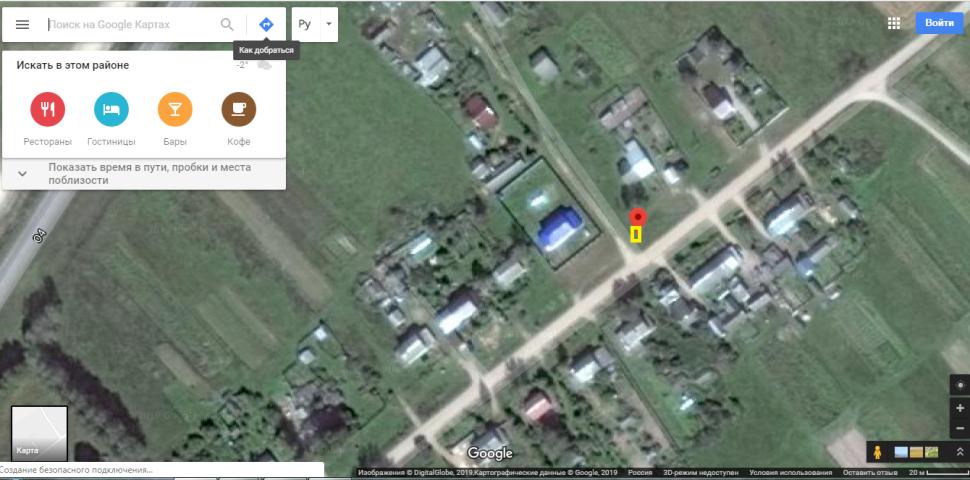 □ –контейнерная площадкаАдресСмоленская область, Хиславичский районд.Черепово, ул. Центральная д.23Географическиекоординаты54.254632,32.250654Площадь контейнерной площадки, кв.м 6м2Количество контейнеров/бункеров 3Объем контейнеров/бункеров, куб.м/ 0,75УТВЕРЖДАЮГлава муниципального образования «Хиславичский район» Смоленской области__________П.П.Шахнов«__» __________2019г.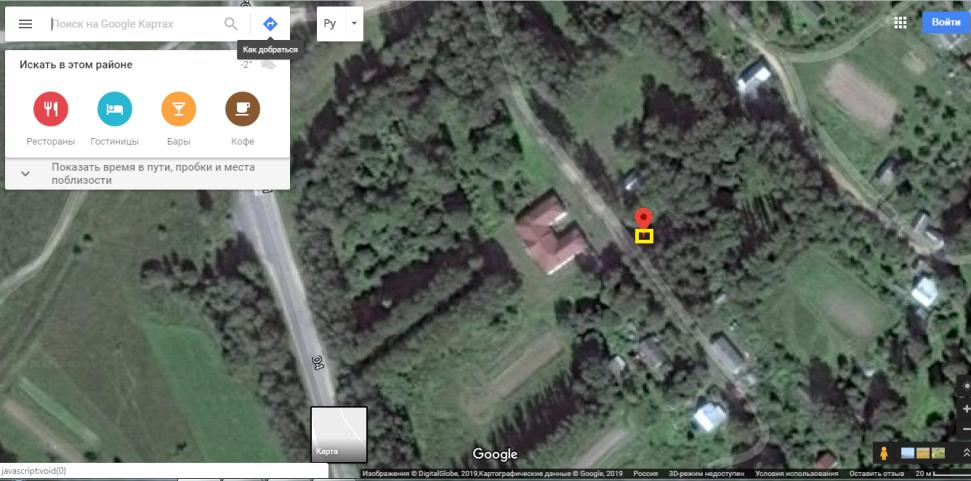 □ –контейнерная площадкаАдресСмоленская область, Хиславичский районд.Черепово, ул. Школьная д.13Географическиекоординаты54.250796,32.246895Площадь контейнерной площадки, кв.м 6м2Количество контейнеров/бункеров 1Объем контейнеров/бункеров, куб.м/ 0,75УТВЕРЖДАЮГлава муниципального образования «Хиславичский район» Смоленской области__________П.П.Шахнов«__» __________2019г.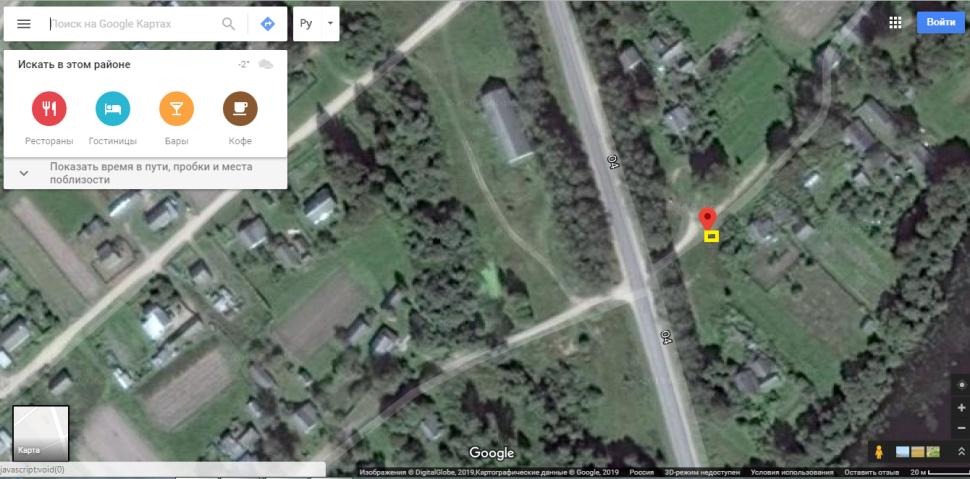 □ –контейнерная площадкаАдресСмоленская область, Хиславичский районд.Черепово, ул. Школьная д.3Географическиекоординаты54.248419,32.245997Площадь контейнерной площадки, кв.м 6м2Количество контейнеров/бункеров 2Объем контейнеров/бункеров, куб.м/ 0,75УТВЕРЖДАЮГлава муниципального образования «Хиславичский район» Смоленской области__________П.П.Шахнов«__» __________2019г.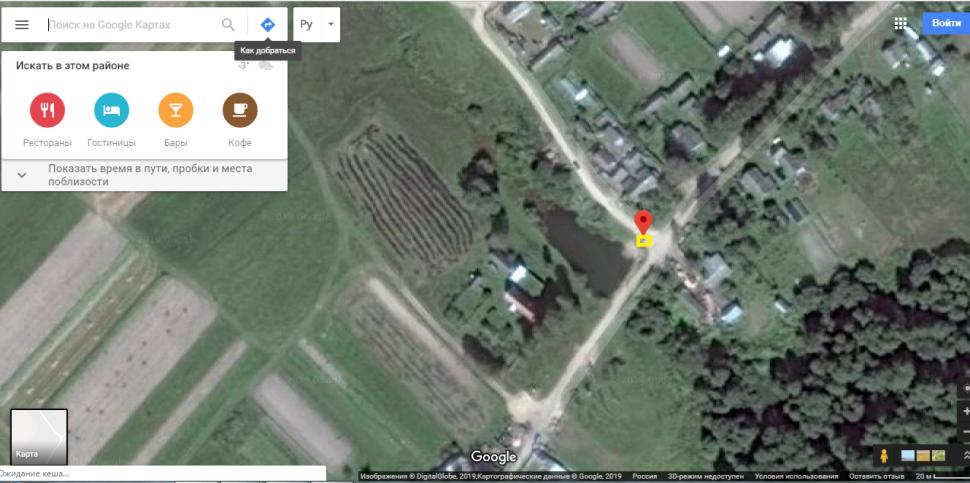 □ –контейнерная площадкаАдресСмоленская область, Хиславичский районд.Черепово, ул. Молодежная д.11Географическиекоординаты54.246341,32.241185Площадь контейнерной площадки, кв.м 6м2Количество контейнеров/бункеров 3Объем контейнеров/бункеров, куб.м/ 0,75УТВЕРЖДАЮГлава муниципального образования «Хиславичский район» Смоленской области__________П.П.Шахнов«__» __________2019г.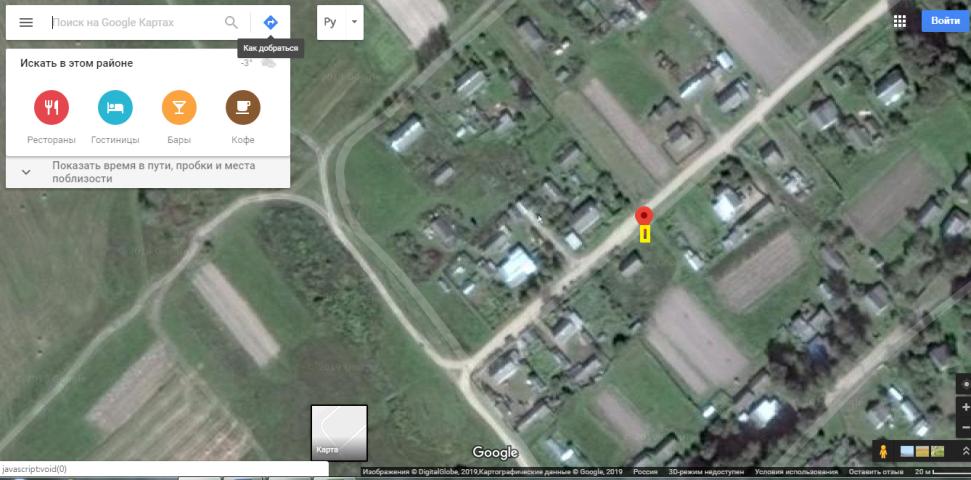 □ –контейнерная площадкаАдресСмоленская область, Хиславичский районд.Черепово, ул. Молодежная д.18Географическиекоординаты54.247912,32.241295Площадь контейнерной площадки, кв.м 6м2Количество контейнеров/бункеров 2Объем контейнеров/бункеров, куб.м/ 0,75УТВЕРЖДАЮГлава муниципального образования «Хиславичский район» Смоленской области__________П.П.Шахнов«__» __________2019г.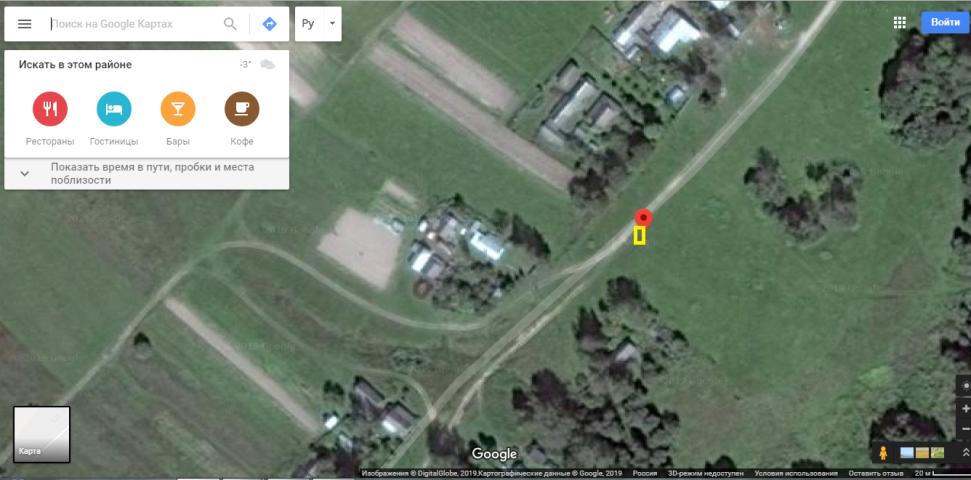 □ –контейнерная площадкаАдресСмоленская область, Хиславичский районд.Муравьево -1 д.8Географическиекоординаты54.242947,32.237316Площадь контейнерной площадки, кв.м 6м2Количество контейнеров/бункеров 2Объем контейнеров/бункеров, куб.м/ 0,75УТВЕРЖДАЮГлава муниципального образования «Хиславичский район» Смоленской области__________П.П.Шахнов«__» __________2019г.□ –контейнерная площадкаАдресСмоленская область, Хиславичский районд.Муравьево -1 д.4Географическиекоординаты54.244642,32.239608Площадь контейнерной площадки, кв.м 6м2Количество контейнеров/бункеров 2Объем контейнеров/бункеров, куб.м/ 0,75УТВЕРЖДАЮГлава муниципального образования «Хиславичский район» Смоленской области__________П.П.Шахнов«__» __________2019г.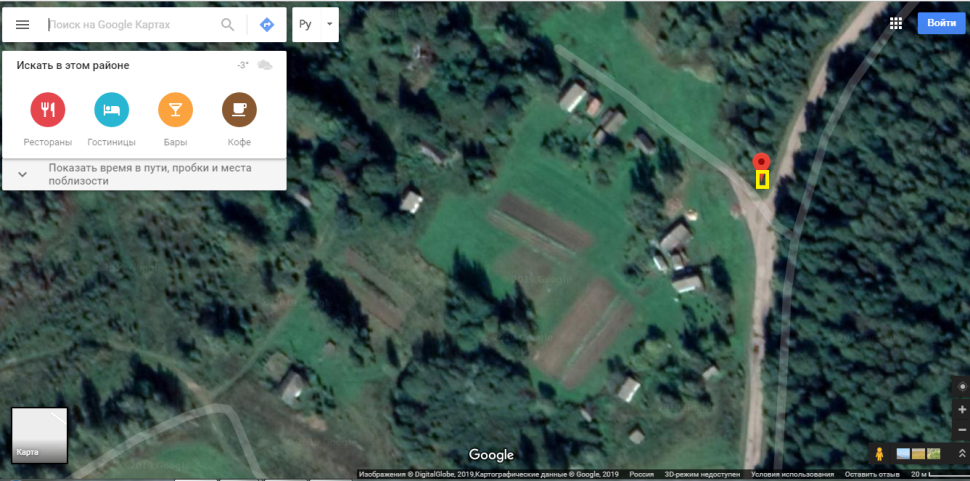 □ –контейнерная площадкаАдресСмоленская область, Хиславичский районд.Шатиловкад.1Географическиекоординаты54.256237,32.314524Площадь контейнерной площадки, кв.м 6м2Количество контейнеров/бункеров 1Объем контейнеров/бункеров, куб.м/ 0,75УТВЕРЖДАЮГлава муниципального образования «Хиславичский район» Смоленской области__________П.П.Шахнов«__» __________2019г.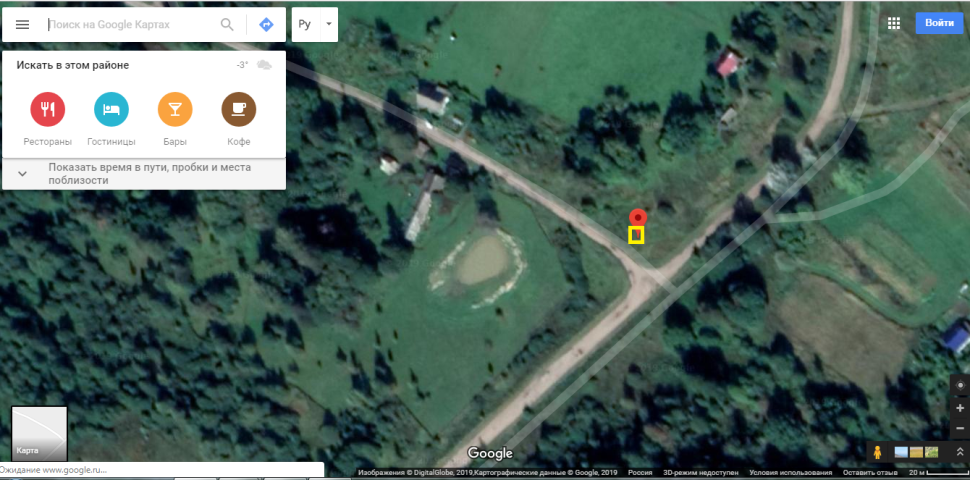 □ –контейнерная площадкаАдресСмоленская область, Хиславичский районд.Шатиловкад.9Географическиекоординаты54.258084,32.316906Площадь контейнерной площадки, кв.м 6м2Количество контейнеров/бункеров 1Объем контейнеров/бункеров, куб.м/ 0,75УТВЕРЖДАЮГлава муниципального образования «Хиславичский район» Смоленской области__________П.П.Шахнов«__» __________2019г.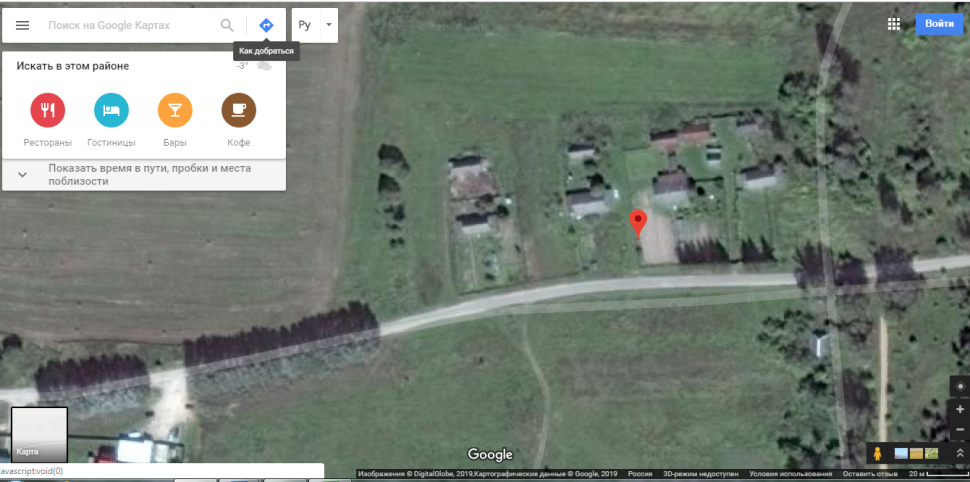 □ –контейнерная площадкаАдресСмоленская область, Хиславичский районд.Никулино д.9Географическиекоординаты54.250591,32.208452Площадь контейнерной площадки, кв.м 6м2Количество контейнеров/бункеров 1Объем контейнеров/бункеров, куб.м/ 0,75УТВЕРЖДАЮГлава муниципального образования «Хиславичский район» Смоленской области__________П.П.Шахнов«__» __________2019г.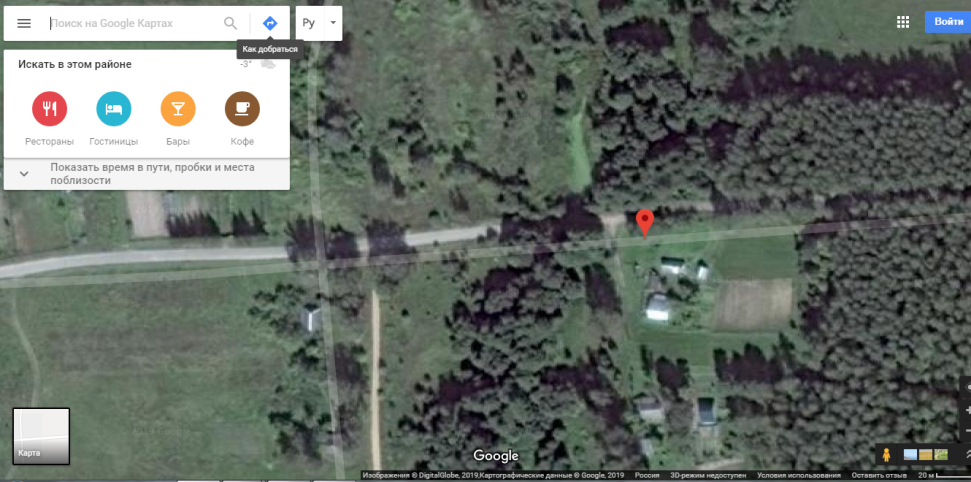 □ –контейнерная площадкаАдресСмоленская область, Хиславичский районд.Никулино д.1Географическиекоординаты54.250478,32.212250Площадь контейнерной площадки, кв.м 6м2Количество контейнеров/бункеров 1Объем контейнеров/бункеров, куб.м/ 0,75УТВЕРЖДАЮГлава муниципального образования «Хиславичский район» Смоленской области__________П.П.Шахнов«__» __________2019г.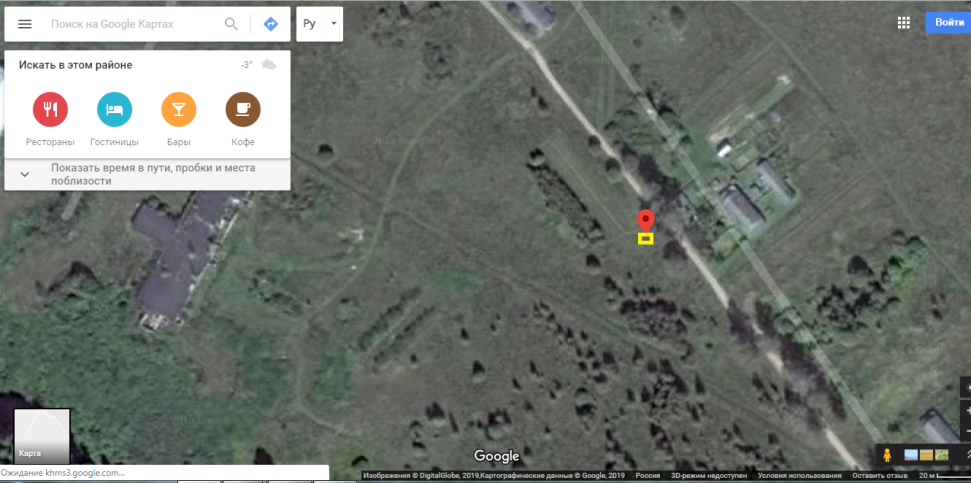 □ –контейнерная площадкаАдресСмоленская область, Хиславичский районд.Суборовка д.2Географическиекоординаты54.226906,32.192489Площадь контейнерной площадки, кв.м 6м2Количество контейнеров/бункеров 1Объем контейнеров/бункеров, куб.м/ 0,75УТВЕРЖДАЮГлава муниципального образования «Хиславичский район» Смоленской области__________П.П.Шахнов«__» __________2019г.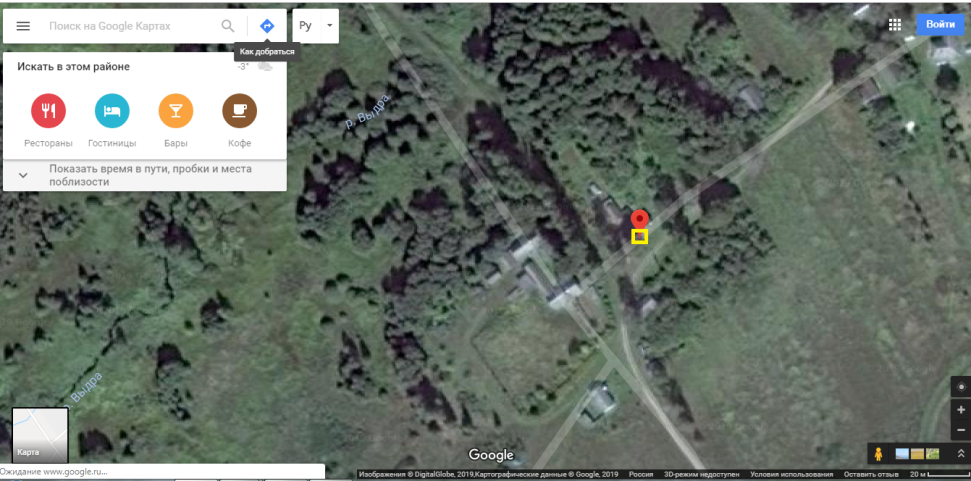 □ –контейнерная площадкаАдресСмоленская область, Хиславичский районд.Шишки д.7Географическиекоординаты54.216357,32.189891Площадь контейнерной площадки, кв.м 6м2Количество контейнеров/бункеров 2Объем контейнеров/бункеров, куб.м/ 0,75УТВЕРЖДАЮГлава муниципального образования «Хиславичский район» Смоленской области__________П.П.Шахнов«__» __________2019г.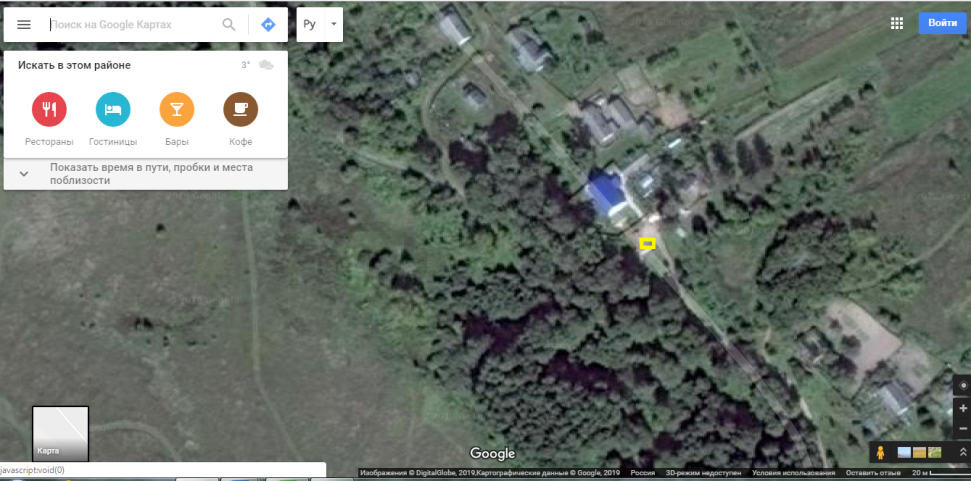 □ –контейнерная площадкаАдресСмоленская область, Хиславичский районд.Шишки д.12Географическиекоординаты54.217967,32.186716Площадь контейнерной площадки, кв.м 6м2Количество контейнеров/бункеров 2Объем контейнеров/бункеров, куб.м/ 0,75УТВЕРЖДАЮГлава муниципального образования «Хиславичский район» Смоленской области__________П.П.Шахнов«__» __________2019г.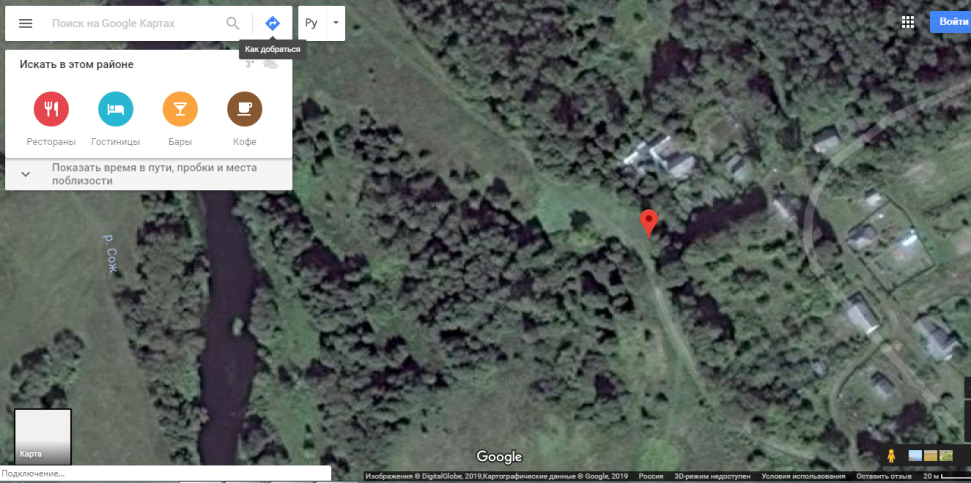 □ –контейнерная площадкаАдресСмоленская область, Хиславичский районд.Шишки д.20Географическиекоординаты54.219207,32.183776Площадь контейнерной площадки, кв.м 6м2Количество контейнеров/бункеров 1Объем контейнеров/бункеров, куб.м/ 0,75УТВЕРЖДАЮГлава муниципального образования «Хиславичский район» Смоленской области__________П.П.Шахнов«__» __________2019г.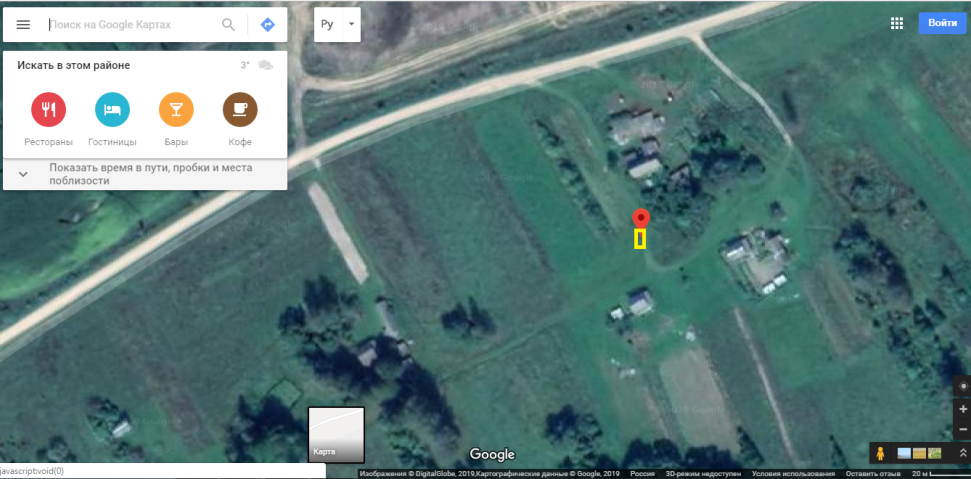 □ –контейнерная площадкаАдресСмоленская область, Хиславичский районд.Миловка д.8Географическиекоординаты54.227971,32.349776Площадь контейнерной площадки, кв.м 6м2Количество контейнеров/бункеров 2Объем контейнеров/бункеров, куб.м/ 0,75УТВЕРЖДАЮГлава муниципального образования «Хиславичский район» Смоленской области__________П.П.Шахнов«__» __________2019г.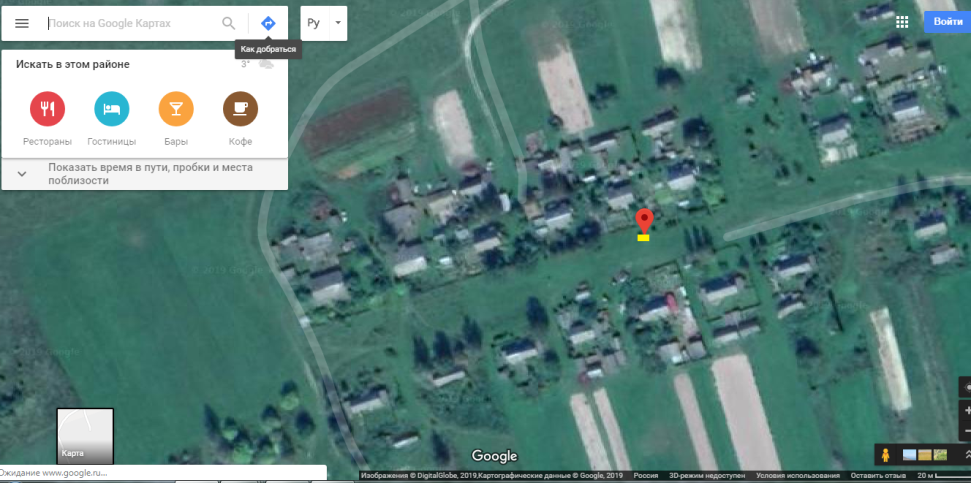 □ –контейнерная площадкаАдресСмоленская область, Хиславичский районД.Новая Рудня д.8Географическиекоординаты54.212361,32.345903Площадь контейнерной площадки, кв.м 6м2Количество контейнеров/бункеров 2Объем контейнеров/бункеров, куб.м/ 0,75УТВЕРЖДАЮГлава муниципального образования «Хиславичский район» Смоленской области__________П.П.Шахнов«__» __________2019г.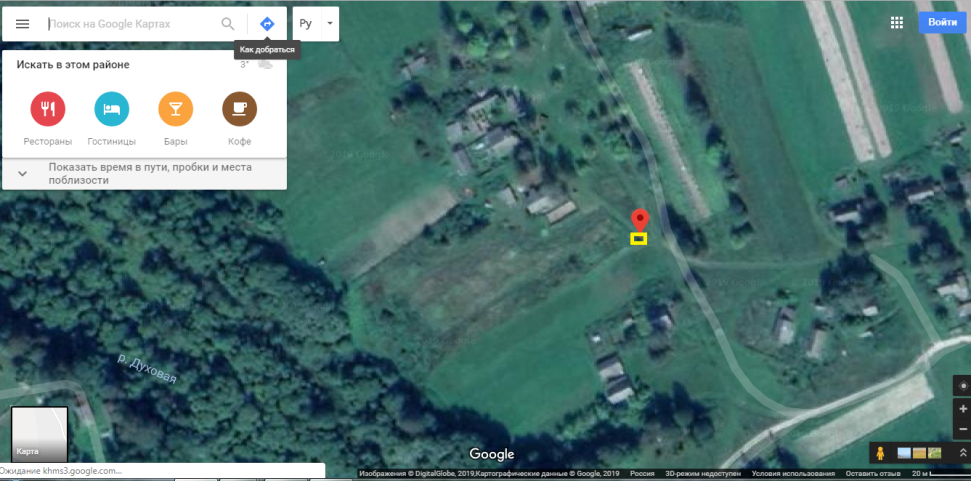 □ –контейнерная площадкаАдресСмоленская область, Хиславичский районД.Новая Рудня д.19Географическиекоординаты54.210608,32.344156Площадь контейнерной площадки, кв.м 6м2Количество контейнеров/бункеров 1Объем контейнеров/бункеров, куб.м/ 0,75УТВЕРЖДАЮГлава муниципального образования «Хиславичский район» Смоленской области__________П.П.Шахнов«__» __________2019г.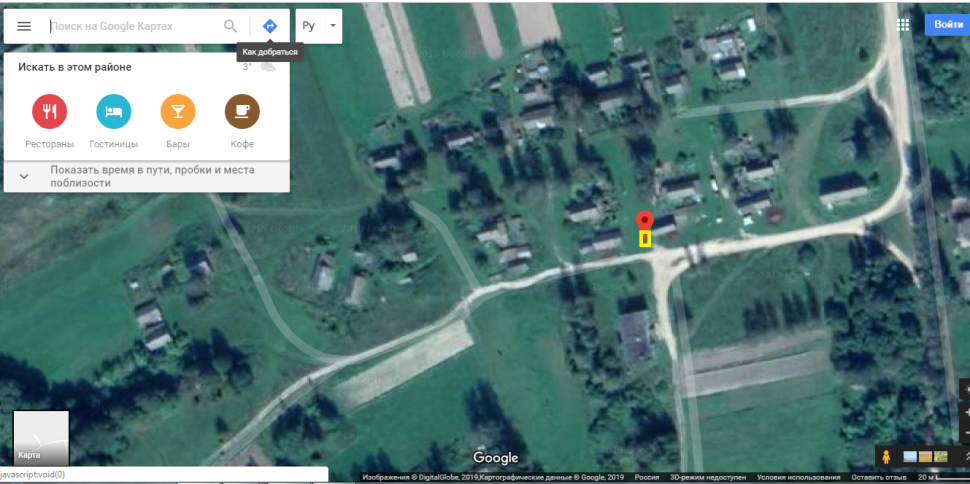 □ –контейнерная площадкаАдресСмоленская область, Хиславичский районД.Новая Рудня д.27Географическиекоординаты54.210366,32.347584Площадь контейнерной площадки, кв.м 6м2Количество контейнеров/бункеров 1Объем контейнеров/бункеров, куб.м/ 0,75												УТВЕРЖДАЮГлава муниципального образования «Хиславичский район» Смоленской области__________П.П.Шахнов«__» __________2019г.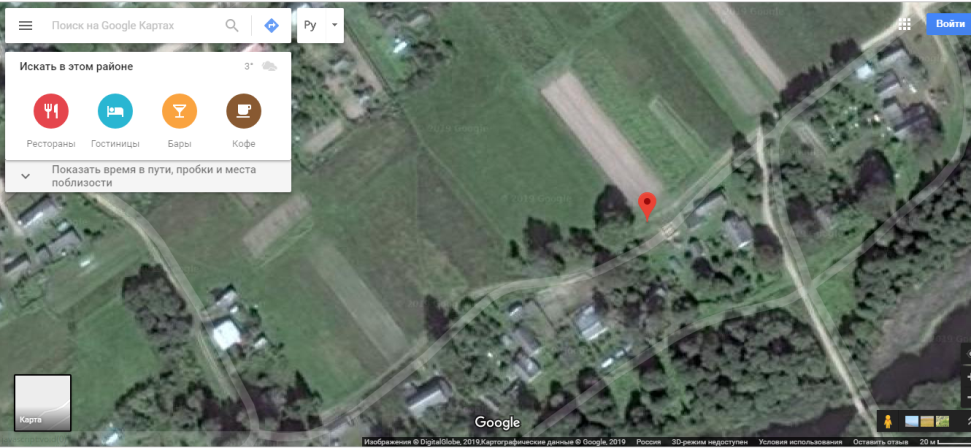 □ –контейнерная площадкаАдресСмоленская область, Хиславичский районд.Череповоул.Речная д.9 Географическиекоординаты54.253159,32.252831Площадь контейнерной площадки, кв.м 6м2Количество контейнеров/бункеров 1Объем контейнеров/бункеров, куб.м/ 0,75УТВЕРЖДАЮГлава муниципального образования «Хиславичский район» Смоленской области__________П.П.Шахнов«__» __________2019г.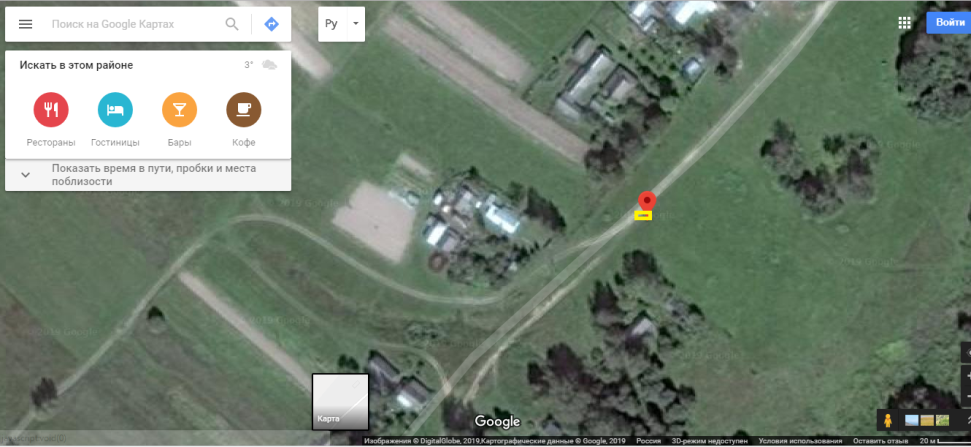 □ –контейнерная площадкаАдресСмоленская область, Хиславичский районд.Муравьево-1 ул.Садовая д.8 Географическиекоординаты54.253159,32.252831Площадь контейнерной площадки, кв.м 6м2Количество контейнеров/бункеров 2Объем контейнеров/бункеров, куб.м/ 0,75УТВЕРЖДАЮГлава муниципального образования «Хиславичский район» Смоленской области__________П.П.Шахнов«__» __________2019г.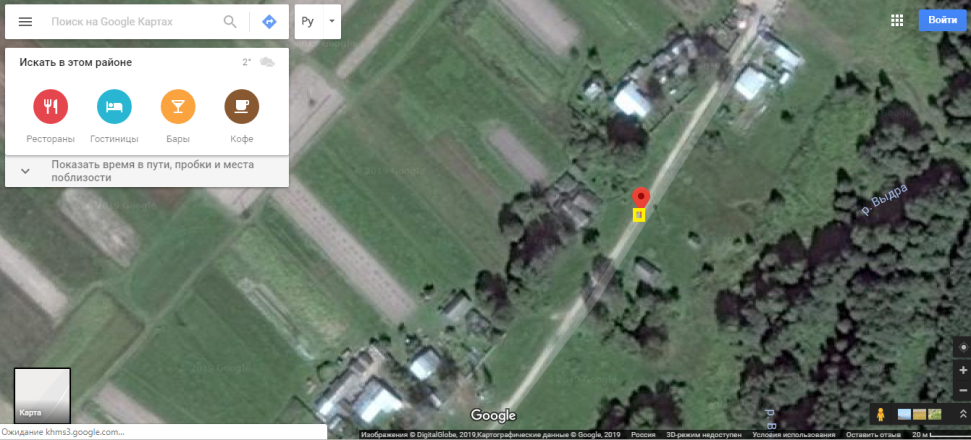 □ –контейнерная площадкаАдресСмоленская область, Хиславичский районд.Муравьево-1 ул.Садовая д.4Географическиекоординаты54.244638,32.239508Площадь контейнерной площадки, кв.м 6м2Количество контейнеров/бункеров 2Объем контейнеров/бункеров, куб.м/ 0,75УТВЕРЖДАЮГлава муниципального образования «Хиславичский район» Смоленской области__________П.П.Шахнов«__» __________2019г.  -   - контейнерная площадка	Адрес контейнерной площадки:Смоленская область, Хиславичский районп. Хиславичи, ул. Гагарина, д. 4Географические координаты: 54.184451, 32.151611Площадь контейнерной площадки, 10 м2 Количество контейнеров/бункеров 3 шт.Объем контейнеров, 0,75 м3УТВЕРЖДАЮГлава муниципального образования«Хиславичский район»Смоленской области______________А.В. Загребаев                                                              ______________2023г.    Адрес контейнерной площадки: Смоленская область Хиславичский район, п. Хиславичиул. Урицкого (рынок)Географические координаты: 54.184451, 32.151611Площадь контейнерной площадки, кв.м. 6м2Количество контейнеров/ бункеров 3 шт.Объем контейнеров/бункеров, куб.м. 0,75УТВЕРЖДАЮГлава муниципального образования«Хиславичский район» Смоленской области________________П.П. Шахнов«_____»______________2019г.Адрес контейнерной площадки:Смоленская область Хиславичский районп. Фролово, ул. Калинина, д. 1Географические координаты: 54.184451, 32.151611Площадь контейнерной площадки, 2 м2Количество контейнеров/ бункеров 1 шт.Объем контейнеров, 0,75 куб. м. 		УТВЕРЖДАЮГлава муниципального образования«Хиславичский район» Смоленской области ______________ А.В. Загребаев«______»___________2022 г.- контейнерная площадкаАдрес контейнерной площадки:Смоленская область Хиславичский районп. Фролово, ул. Смирнова, д. 18Географические координаты: 54.184451, 32.151611Площадь контейнерной площадки, 2 м2 Количество контейнеров/ бункеров 1 шт.Объем контейнеров, 0,75 м3. УтверждаюГлава муниципального образования «Хиславичский район»Смоленской области _____________А.В. Загребаев«_____» ________________2023 г.